ردیفرزومه آموزشی پژوهشی رسول نوروزی فیروزرزومه آموزشی پژوهشی رسول نوروزی فیروزرزومه آموزشی پژوهشی رسول نوروزی فیروزرزومه آموزشی پژوهشی رسول نوروزی فیروزرزومه آموزشی پژوهشی رسول نوروزی فیروزرزومه آموزشی پژوهشی رسول نوروزی فیروزرزومه آموزشی پژوهشی رسول نوروزی فیروزرزومه آموزشی پژوهشی رسول نوروزی فیروز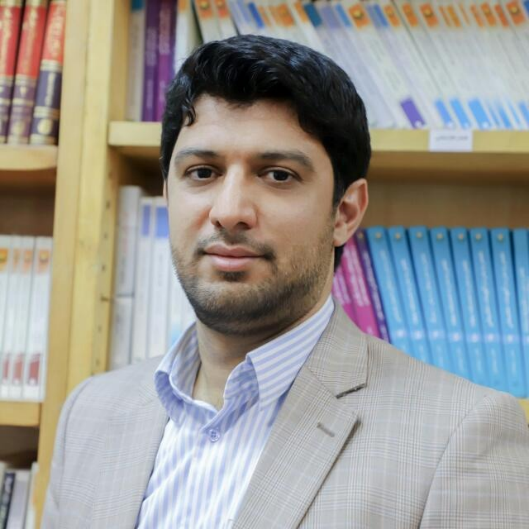 1اطلاعات فردیاطلاعات فردیاطلاعات فردیاطلاعات فردیاطلاعات فردیاطلاعات فردیاطلاعات فردیاطلاعات فردیاطلاعات فردیاطلاعات فردینام و نام خانوادگینام و نام خانوادگینام و نام خانوادگینام و نام خانوادگیشماره تماسشماره تماسشماره تماسایمیلایمیلایمیلایمیلرسول نوروزی فیروزرسول نوروزی فیروزرسول نوروزی فیروزرسول نوروزی فیروز091119568040911195680409111956804rasoolnorozi@gmail.comrasoolnorozi@gmail.comrasoolnorozi@gmail.comrasoolnorozi@gmail.com2اطلاعات آموزشی، علمی اجراییاطلاعات آموزشی، علمی اجراییاطلاعات آموزشی، علمی اجراییاطلاعات آموزشی، علمی اجراییاطلاعات آموزشی، علمی اجراییاطلاعات آموزشی، علمی اجراییاطلاعات آموزشی، علمی اجراییاطلاعات آموزشی، علمی اجراییاطلاعات آموزشی، علمی اجراییاطلاعات آموزشی، علمی اجراییمقطع تحصیلی مقطع تحصیلی مقطع تحصیلی رشته تحصیلیرشته تحصیلیسال اخذ محل تحصیلمحل تحصیلتوضیحاتتوضیحاتتوضیحاتکارشناسی کارشناسی کارشناسی علوم سیاسی علوم سیاسی 1387موسسه آموزشی پژوهشی امام خمینی(ره)موسسه آموزشی پژوهشی امام خمینی(ره)کارشناسی ارشدکارشناسی ارشدکارشناسی ارشدروابط بین‎الملل روابط بین‎الملل 1390دانشگاه علامه طباطبایی(ره)دانشگاه علامه طباطبایی(ره)عنوان پایان نامه:تاثیر انقلاب اسلامی ایران بر رفتار سیاسی ترکیه(لینک دسترسی در ایرانداک:https://b2n.ir/q81917  عنوان پایان نامه:تاثیر انقلاب اسلامی ایران بر رفتار سیاسی ترکیه(لینک دسترسی در ایرانداک:https://b2n.ir/q81917  عنوان پایان نامه:تاثیر انقلاب اسلامی ایران بر رفتار سیاسی ترکیه(لینک دسترسی در ایرانداک:https://b2n.ir/q81917  دکتری دکتری دکتری روابط بین‎الملل روابط بین‎الملل 1397دانشگاه علامه طباطبایی(ره)دانشگاه علامه طباطبایی(ره)عنوان رسالهبررسی تاثیر رویکرد تمدنی بر تحلیل سیاست خارجی؛ لینک دسترسی در ایرانداک: https://b2n.ir/s66627 عنوان رسالهبررسی تاثیر رویکرد تمدنی بر تحلیل سیاست خارجی؛ لینک دسترسی در ایرانداک: https://b2n.ir/s66627 عنوان رسالهبررسی تاثیر رویکرد تمدنی بر تحلیل سیاست خارجی؛ لینک دسترسی در ایرانداک: https://b2n.ir/s66627 33سوابق علمی/ اجرایی/فرهنگیسوابق علمی/ اجرایی/فرهنگیسوابق علمی/ اجرایی/فرهنگیسوابق علمی/ اجرایی/فرهنگیسوابق علمی/ اجرایی/فرهنگیسوابق علمی/ اجرایی/فرهنگیسوابق علمی/ اجرایی/فرهنگیسوابق علمی/ اجرایی/فرهنگیسوابق علمی/ اجرایی/فرهنگیعضو هیات علمی پژوهشگاه علوم وفرهنگ اسلامی(از 1393)؛رئیس میز تمدن اسلامی دفتر تبلیغات اسلامی قم( از 1400)عضو هیات مدیره بنیاد بین‎المللی مطالعات راهبردی آینده‎پژوهی امین؛ (از 1398)؛عضو هیات مدیره و هیات موسس موسسه بازرگانی تجارت هفت قاره(از 1400)؛مدیر گروه مطالعات تمدنی؛ پژوهشگاه علوم و فرهنگ اسلامی؛ (از 1397)؛مدیر میز مطالعات راهبردی آسیای میانه و قفقاز(مرکز مطالعات راهبردی مجمع جهانی اهل بیت علیهم السلام) 1395ـ1397؛پژوهشگر همکار گروه مطالعات اجتماعی سیاسی حج وزیارت (94-95)؛موسسه هیات حضرت علی اصغر و مرکز مطالعات مذهبی،عضو هیات علمی پژوهشگاه علوم وفرهنگ اسلامی(از 1393)؛رئیس میز تمدن اسلامی دفتر تبلیغات اسلامی قم( از 1400)عضو هیات مدیره بنیاد بین‎المللی مطالعات راهبردی آینده‎پژوهی امین؛ (از 1398)؛عضو هیات مدیره و هیات موسس موسسه بازرگانی تجارت هفت قاره(از 1400)؛مدیر گروه مطالعات تمدنی؛ پژوهشگاه علوم و فرهنگ اسلامی؛ (از 1397)؛مدیر میز مطالعات راهبردی آسیای میانه و قفقاز(مرکز مطالعات راهبردی مجمع جهانی اهل بیت علیهم السلام) 1395ـ1397؛پژوهشگر همکار گروه مطالعات اجتماعی سیاسی حج وزیارت (94-95)؛موسسه هیات حضرت علی اصغر و مرکز مطالعات مذهبی،عضو هیات علمی پژوهشگاه علوم وفرهنگ اسلامی(از 1393)؛رئیس میز تمدن اسلامی دفتر تبلیغات اسلامی قم( از 1400)عضو هیات مدیره بنیاد بین‎المللی مطالعات راهبردی آینده‎پژوهی امین؛ (از 1398)؛عضو هیات مدیره و هیات موسس موسسه بازرگانی تجارت هفت قاره(از 1400)؛مدیر گروه مطالعات تمدنی؛ پژوهشگاه علوم و فرهنگ اسلامی؛ (از 1397)؛مدیر میز مطالعات راهبردی آسیای میانه و قفقاز(مرکز مطالعات راهبردی مجمع جهانی اهل بیت علیهم السلام) 1395ـ1397؛پژوهشگر همکار گروه مطالعات اجتماعی سیاسی حج وزیارت (94-95)؛موسسه هیات حضرت علی اصغر و مرکز مطالعات مذهبی،عضو هیات علمی پژوهشگاه علوم وفرهنگ اسلامی(از 1393)؛رئیس میز تمدن اسلامی دفتر تبلیغات اسلامی قم( از 1400)عضو هیات مدیره بنیاد بین‎المللی مطالعات راهبردی آینده‎پژوهی امین؛ (از 1398)؛عضو هیات مدیره و هیات موسس موسسه بازرگانی تجارت هفت قاره(از 1400)؛مدیر گروه مطالعات تمدنی؛ پژوهشگاه علوم و فرهنگ اسلامی؛ (از 1397)؛مدیر میز مطالعات راهبردی آسیای میانه و قفقاز(مرکز مطالعات راهبردی مجمع جهانی اهل بیت علیهم السلام) 1395ـ1397؛پژوهشگر همکار گروه مطالعات اجتماعی سیاسی حج وزیارت (94-95)؛موسسه هیات حضرت علی اصغر و مرکز مطالعات مذهبی،عضو هیات علمی پژوهشگاه علوم وفرهنگ اسلامی(از 1393)؛رئیس میز تمدن اسلامی دفتر تبلیغات اسلامی قم( از 1400)عضو هیات مدیره بنیاد بین‎المللی مطالعات راهبردی آینده‎پژوهی امین؛ (از 1398)؛عضو هیات مدیره و هیات موسس موسسه بازرگانی تجارت هفت قاره(از 1400)؛مدیر گروه مطالعات تمدنی؛ پژوهشگاه علوم و فرهنگ اسلامی؛ (از 1397)؛مدیر میز مطالعات راهبردی آسیای میانه و قفقاز(مرکز مطالعات راهبردی مجمع جهانی اهل بیت علیهم السلام) 1395ـ1397؛پژوهشگر همکار گروه مطالعات اجتماعی سیاسی حج وزیارت (94-95)؛موسسه هیات حضرت علی اصغر و مرکز مطالعات مذهبی،عضو هیات علمی پژوهشگاه علوم وفرهنگ اسلامی(از 1393)؛رئیس میز تمدن اسلامی دفتر تبلیغات اسلامی قم( از 1400)عضو هیات مدیره بنیاد بین‎المللی مطالعات راهبردی آینده‎پژوهی امین؛ (از 1398)؛عضو هیات مدیره و هیات موسس موسسه بازرگانی تجارت هفت قاره(از 1400)؛مدیر گروه مطالعات تمدنی؛ پژوهشگاه علوم و فرهنگ اسلامی؛ (از 1397)؛مدیر میز مطالعات راهبردی آسیای میانه و قفقاز(مرکز مطالعات راهبردی مجمع جهانی اهل بیت علیهم السلام) 1395ـ1397؛پژوهشگر همکار گروه مطالعات اجتماعی سیاسی حج وزیارت (94-95)؛موسسه هیات حضرت علی اصغر و مرکز مطالعات مذهبی،عضو هیات علمی پژوهشگاه علوم وفرهنگ اسلامی(از 1393)؛رئیس میز تمدن اسلامی دفتر تبلیغات اسلامی قم( از 1400)عضو هیات مدیره بنیاد بین‎المللی مطالعات راهبردی آینده‎پژوهی امین؛ (از 1398)؛عضو هیات مدیره و هیات موسس موسسه بازرگانی تجارت هفت قاره(از 1400)؛مدیر گروه مطالعات تمدنی؛ پژوهشگاه علوم و فرهنگ اسلامی؛ (از 1397)؛مدیر میز مطالعات راهبردی آسیای میانه و قفقاز(مرکز مطالعات راهبردی مجمع جهانی اهل بیت علیهم السلام) 1395ـ1397؛پژوهشگر همکار گروه مطالعات اجتماعی سیاسی حج وزیارت (94-95)؛موسسه هیات حضرت علی اصغر و مرکز مطالعات مذهبی،عضو هیات علمی پژوهشگاه علوم وفرهنگ اسلامی(از 1393)؛رئیس میز تمدن اسلامی دفتر تبلیغات اسلامی قم( از 1400)عضو هیات مدیره بنیاد بین‎المللی مطالعات راهبردی آینده‎پژوهی امین؛ (از 1398)؛عضو هیات مدیره و هیات موسس موسسه بازرگانی تجارت هفت قاره(از 1400)؛مدیر گروه مطالعات تمدنی؛ پژوهشگاه علوم و فرهنگ اسلامی؛ (از 1397)؛مدیر میز مطالعات راهبردی آسیای میانه و قفقاز(مرکز مطالعات راهبردی مجمع جهانی اهل بیت علیهم السلام) 1395ـ1397؛پژوهشگر همکار گروه مطالعات اجتماعی سیاسی حج وزیارت (94-95)؛موسسه هیات حضرت علی اصغر و مرکز مطالعات مذهبی،عضو هیات علمی پژوهشگاه علوم وفرهنگ اسلامی(از 1393)؛رئیس میز تمدن اسلامی دفتر تبلیغات اسلامی قم( از 1400)عضو هیات مدیره بنیاد بین‎المللی مطالعات راهبردی آینده‎پژوهی امین؛ (از 1398)؛عضو هیات مدیره و هیات موسس موسسه بازرگانی تجارت هفت قاره(از 1400)؛مدیر گروه مطالعات تمدنی؛ پژوهشگاه علوم و فرهنگ اسلامی؛ (از 1397)؛مدیر میز مطالعات راهبردی آسیای میانه و قفقاز(مرکز مطالعات راهبردی مجمع جهانی اهل بیت علیهم السلام) 1395ـ1397؛پژوهشگر همکار گروه مطالعات اجتماعی سیاسی حج وزیارت (94-95)؛موسسه هیات حضرت علی اصغر و مرکز مطالعات مذهبی،عضو هیات علمی پژوهشگاه علوم وفرهنگ اسلامی(از 1393)؛رئیس میز تمدن اسلامی دفتر تبلیغات اسلامی قم( از 1400)عضو هیات مدیره بنیاد بین‎المللی مطالعات راهبردی آینده‎پژوهی امین؛ (از 1398)؛عضو هیات مدیره و هیات موسس موسسه بازرگانی تجارت هفت قاره(از 1400)؛مدیر گروه مطالعات تمدنی؛ پژوهشگاه علوم و فرهنگ اسلامی؛ (از 1397)؛مدیر میز مطالعات راهبردی آسیای میانه و قفقاز(مرکز مطالعات راهبردی مجمع جهانی اهل بیت علیهم السلام) 1395ـ1397؛پژوهشگر همکار گروه مطالعات اجتماعی سیاسی حج وزیارت (94-95)؛موسسه هیات حضرت علی اصغر و مرکز مطالعات مذهبی،عضو هیات علمی پژوهشگاه علوم وفرهنگ اسلامی(از 1393)؛رئیس میز تمدن اسلامی دفتر تبلیغات اسلامی قم( از 1400)عضو هیات مدیره بنیاد بین‎المللی مطالعات راهبردی آینده‎پژوهی امین؛ (از 1398)؛عضو هیات مدیره و هیات موسس موسسه بازرگانی تجارت هفت قاره(از 1400)؛مدیر گروه مطالعات تمدنی؛ پژوهشگاه علوم و فرهنگ اسلامی؛ (از 1397)؛مدیر میز مطالعات راهبردی آسیای میانه و قفقاز(مرکز مطالعات راهبردی مجمع جهانی اهل بیت علیهم السلام) 1395ـ1397؛پژوهشگر همکار گروه مطالعات اجتماعی سیاسی حج وزیارت (94-95)؛موسسه هیات حضرت علی اصغر و مرکز مطالعات مذهبی،44تدریس‎ها، دوره‎های آموزشی، کارگاه‎ها و..تدریس‎ها، دوره‎های آموزشی، کارگاه‎ها و..تدریس‎ها، دوره‎های آموزشی، کارگاه‎ها و..تدریس‎ها، دوره‎های آموزشی، کارگاه‎ها و..تدریس‎ها، دوره‎های آموزشی، کارگاه‎ها و..تدریس‎ها، دوره‎های آموزشی، کارگاه‎ها و..تدریس‎ها، دوره‎های آموزشی، کارگاه‎ها و..تدریس‎ها، دوره‎های آموزشی، کارگاه‎ها و..تدریس‎ها، دوره‎های آموزشی، کارگاه‎ها و..محل تدریسمحل تدریسمحل تدریسعنوان درسعنوان درسعنوان درسعنوان درسعنوان درسعنوان درسعنوان درسواحد/ساعتدانشگاه باقرالعلومدانشگاه باقرالعلومدانشگاه باقرالعلوماصول روابط بین‎الملل، روش تحقیق در علوم سیاسی، روش پژوهش در مطالعات منطقه‎ای و روابط بین الملل، انقلاب اسلامی و مسائل استراتژیک جهان، مسائل اقتصادی خاورمیانه، روابط ایران و کشورهای خاورمیانه و...اصول روابط بین‎الملل، روش تحقیق در علوم سیاسی، روش پژوهش در مطالعات منطقه‎ای و روابط بین الملل، انقلاب اسلامی و مسائل استراتژیک جهان، مسائل اقتصادی خاورمیانه، روابط ایران و کشورهای خاورمیانه و...اصول روابط بین‎الملل، روش تحقیق در علوم سیاسی، روش پژوهش در مطالعات منطقه‎ای و روابط بین الملل، انقلاب اسلامی و مسائل استراتژیک جهان، مسائل اقتصادی خاورمیانه، روابط ایران و کشورهای خاورمیانه و...اصول روابط بین‎الملل، روش تحقیق در علوم سیاسی، روش پژوهش در مطالعات منطقه‎ای و روابط بین الملل، انقلاب اسلامی و مسائل استراتژیک جهان، مسائل اقتصادی خاورمیانه، روابط ایران و کشورهای خاورمیانه و...اصول روابط بین‎الملل، روش تحقیق در علوم سیاسی، روش پژوهش در مطالعات منطقه‎ای و روابط بین الملل، انقلاب اسلامی و مسائل استراتژیک جهان، مسائل اقتصادی خاورمیانه، روابط ایران و کشورهای خاورمیانه و...اصول روابط بین‎الملل، روش تحقیق در علوم سیاسی، روش پژوهش در مطالعات منطقه‎ای و روابط بین الملل، انقلاب اسلامی و مسائل استراتژیک جهان، مسائل اقتصادی خاورمیانه، روابط ایران و کشورهای خاورمیانه و...اصول روابط بین‎الملل، روش تحقیق در علوم سیاسی، روش پژوهش در مطالعات منطقه‎ای و روابط بین الملل، انقلاب اسلامی و مسائل استراتژیک جهان، مسائل اقتصادی خاورمیانه، روابط ایران و کشورهای خاورمیانه و...مهر95تا کنون (40 واحد درسی)دانشگاه ادیان و مذاهب دانشگاه ادیان و مذاهب دانشگاه ادیان و مذاهب تاریخ تحولات روابط بین الملل،تاریخ تحولات روابط بین الملل،تاریخ تحولات روابط بین الملل،تاریخ تحولات روابط بین الملل،تاریخ تحولات روابط بین الملل،تاریخ تحولات روابط بین الملل،تاریخ تحولات روابط بین الملل،1400مهر موسسه فتوح اندیشهموسسه فتوح اندیشهموسسه فتوح اندیشهکارگاه جایگاه جمهوری اسلامی ایران در نظام بین‎الملل معاصر؛کارگاه جایگاه جمهوری اسلامی ایران در نظام بین‎الملل معاصر؛کارگاه جایگاه جمهوری اسلامی ایران در نظام بین‎الملل معاصر؛کارگاه جایگاه جمهوری اسلامی ایران در نظام بین‎الملل معاصر؛کارگاه جایگاه جمهوری اسلامی ایران در نظام بین‎الملل معاصر؛کارگاه جایگاه جمهوری اسلامی ایران در نظام بین‎الملل معاصر؛کارگاه جایگاه جمهوری اسلامی ایران در نظام بین‎الملل معاصر؛10 ساعتبنیاد ملی نخبگان اصفهانبنیاد ملی نخبگان اصفهانبنیاد ملی نخبگان اصفهانکارگاه وضعیت‎شناسی تشیع در آسیای میانه و قفقاز، کارگاه وضعیت‎شناسی تشیع در آسیای میانه و قفقاز، کارگاه وضعیت‎شناسی تشیع در آسیای میانه و قفقاز، کارگاه وضعیت‎شناسی تشیع در آسیای میانه و قفقاز، کارگاه وضعیت‎شناسی تشیع در آسیای میانه و قفقاز، کارگاه وضعیت‎شناسی تشیع در آسیای میانه و قفقاز، کارگاه وضعیت‎شناسی تشیع در آسیای میانه و قفقاز، مهر 1397کارگاه‎های روش پژوهشکارگاه‎های روش پژوهشکارگاه‎های روش پژوهشمعاونت پژوهشی حوزه(سطح 3 و 4: حوزه علمیه زاهدان، حوزه علمیه مشکات، مدرسه عالی علوم انسانی، حوزه علمیه امام محمد باقر قم، حوزه علمیه فیضیه مازندران و....معاونت پژوهشی حوزه(سطح 3 و 4: حوزه علمیه زاهدان، حوزه علمیه مشکات، مدرسه عالی علوم انسانی، حوزه علمیه امام محمد باقر قم، حوزه علمیه فیضیه مازندران و....معاونت پژوهشی حوزه(سطح 3 و 4: حوزه علمیه زاهدان، حوزه علمیه مشکات، مدرسه عالی علوم انسانی، حوزه علمیه امام محمد باقر قم، حوزه علمیه فیضیه مازندران و....معاونت پژوهشی حوزه(سطح 3 و 4: حوزه علمیه زاهدان، حوزه علمیه مشکات، مدرسه عالی علوم انسانی، حوزه علمیه امام محمد باقر قم، حوزه علمیه فیضیه مازندران و....معاونت پژوهشی حوزه(سطح 3 و 4: حوزه علمیه زاهدان، حوزه علمیه مشکات، مدرسه عالی علوم انسانی، حوزه علمیه امام محمد باقر قم، حوزه علمیه فیضیه مازندران و....معاونت پژوهشی حوزه(سطح 3 و 4: حوزه علمیه زاهدان، حوزه علمیه مشکات، مدرسه عالی علوم انسانی، حوزه علمیه امام محمد باقر قم، حوزه علمیه فیضیه مازندران و....معاونت پژوهشی حوزه(سطح 3 و 4: حوزه علمیه زاهدان، حوزه علمیه مشکات، مدرسه عالی علوم انسانی، حوزه علمیه امام محمد باقر قم، حوزه علمیه فیضیه مازندران و....تیر 98، (30 ساعت)بنیاد فرهنگ و اندیشه انقلاب اسلامی تهرانبنیاد فرهنگ و اندیشه انقلاب اسلامی تهرانبنیاد فرهنگ و اندیشه انقلاب اسلامی تهرانکارگاه جریان‎شناسی جنبش های اسلامی معاصر ترکیه،کارگاه جریان‎شناسی جنبش های اسلامی معاصر ترکیه،کارگاه جریان‎شناسی جنبش های اسلامی معاصر ترکیه،کارگاه جریان‎شناسی جنبش های اسلامی معاصر ترکیه،کارگاه جریان‎شناسی جنبش های اسلامی معاصر ترکیه،کارگاه جریان‎شناسی جنبش های اسلامی معاصر ترکیه،کارگاه جریان‎شناسی جنبش های اسلامی معاصر ترکیه،5 ساعت5سوابق پژوهشیسوابق پژوهشیسوابق پژوهشیسوابق پژوهشیسوابق پژوهشیسوابق پژوهشیسوابق پژوهشیسوابق پژوهشیسوابق پژوهشیسوابق پژوهشیکتاب‎هاکتاب‎هاکتاب‎هاکتاب‎هاکتاب‎هاکتاب‎هاکتاب‎هاکتاب‎هاکتاب‎هاکتاب‎هاکتاب‎هاجستارهای نظری در اسلام تمدنی،(سه فصل از کتاب)، پژوهشگاه علوم و فرهنگ اسلامی، 1399؛ دسترسی به متن کتاب؛لینک سامانه پژوهان؛جستارهای نظری در اسلام تمدنی،(سه فصل از کتاب)، پژوهشگاه علوم و فرهنگ اسلامی، 1399؛ دسترسی به متن کتاب؛لینک سامانه پژوهان؛جستارهای نظری در اسلام تمدنی،(سه فصل از کتاب)، پژوهشگاه علوم و فرهنگ اسلامی، 1399؛ دسترسی به متن کتاب؛لینک سامانه پژوهان؛جستارهای نظری در اسلام تمدنی،(سه فصل از کتاب)، پژوهشگاه علوم و فرهنگ اسلامی، 1399؛ دسترسی به متن کتاب؛لینک سامانه پژوهان؛جستارهای نظری در اسلام تمدنی،(سه فصل از کتاب)، پژوهشگاه علوم و فرهنگ اسلامی، 1399؛ دسترسی به متن کتاب؛لینک سامانه پژوهان؛جستارهای نظری در اسلام تمدنی،(سه فصل از کتاب)، پژوهشگاه علوم و فرهنگ اسلامی، 1399؛ دسترسی به متن کتاب؛لینک سامانه پژوهان؛جستارهای نظری در اسلام تمدنی،(سه فصل از کتاب)، پژوهشگاه علوم و فرهنگ اسلامی، 1399؛ دسترسی به متن کتاب؛لینک سامانه پژوهان؛جستارهای نظری در اسلام تمدنی،(سه فصل از کتاب)، پژوهشگاه علوم و فرهنگ اسلامی، 1399؛ دسترسی به متن کتاب؛لینک سامانه پژوهان؛جستارهای نظری در اسلام تمدنی،(سه فصل از کتاب)، پژوهشگاه علوم و فرهنگ اسلامی، 1399؛ دسترسی به متن کتاب؛لینک سامانه پژوهان؛جستارهای نظری در اسلام تمدنی،(سه فصل از کتاب)، پژوهشگاه علوم و فرهنگ اسلامی، 1399؛ دسترسی به متن کتاب؛لینک سامانه پژوهان؛جستارهای نظری در اسلام تمدنی،(سه فصل از کتاب)، پژوهشگاه علوم و فرهنگ اسلامی، 1399؛ دسترسی به متن کتاب؛لینک سامانه پژوهان؛تمدن و جهانی‎شدن، ترجمه مجموعه مقالات (رسول نوروزی، فضه خاتمی نیا)؛ پژوهشگاه علوم و فرهنگ اسلامی قم، 1399؛ دسترسی به متن کتابلینک خرید کتاب؛لینک مطالعه کتاب در سامانه پژوهان.تمدن و جهانی‎شدن، ترجمه مجموعه مقالات (رسول نوروزی، فضه خاتمی نیا)؛ پژوهشگاه علوم و فرهنگ اسلامی قم، 1399؛ دسترسی به متن کتابلینک خرید کتاب؛لینک مطالعه کتاب در سامانه پژوهان.تمدن و جهانی‎شدن، ترجمه مجموعه مقالات (رسول نوروزی، فضه خاتمی نیا)؛ پژوهشگاه علوم و فرهنگ اسلامی قم، 1399؛ دسترسی به متن کتابلینک خرید کتاب؛لینک مطالعه کتاب در سامانه پژوهان.تمدن و جهانی‎شدن، ترجمه مجموعه مقالات (رسول نوروزی، فضه خاتمی نیا)؛ پژوهشگاه علوم و فرهنگ اسلامی قم، 1399؛ دسترسی به متن کتابلینک خرید کتاب؛لینک مطالعه کتاب در سامانه پژوهان.تمدن و جهانی‎شدن، ترجمه مجموعه مقالات (رسول نوروزی، فضه خاتمی نیا)؛ پژوهشگاه علوم و فرهنگ اسلامی قم، 1399؛ دسترسی به متن کتابلینک خرید کتاب؛لینک مطالعه کتاب در سامانه پژوهان.تمدن و جهانی‎شدن، ترجمه مجموعه مقالات (رسول نوروزی، فضه خاتمی نیا)؛ پژوهشگاه علوم و فرهنگ اسلامی قم، 1399؛ دسترسی به متن کتابلینک خرید کتاب؛لینک مطالعه کتاب در سامانه پژوهان.تمدن و جهانی‎شدن، ترجمه مجموعه مقالات (رسول نوروزی، فضه خاتمی نیا)؛ پژوهشگاه علوم و فرهنگ اسلامی قم، 1399؛ دسترسی به متن کتابلینک خرید کتاب؛لینک مطالعه کتاب در سامانه پژوهان.تمدن و جهانی‎شدن، ترجمه مجموعه مقالات (رسول نوروزی، فضه خاتمی نیا)؛ پژوهشگاه علوم و فرهنگ اسلامی قم، 1399؛ دسترسی به متن کتابلینک خرید کتاب؛لینک مطالعه کتاب در سامانه پژوهان.تمدن و جهانی‎شدن، ترجمه مجموعه مقالات (رسول نوروزی، فضه خاتمی نیا)؛ پژوهشگاه علوم و فرهنگ اسلامی قم، 1399؛ دسترسی به متن کتابلینک خرید کتاب؛لینک مطالعه کتاب در سامانه پژوهان.تمدن و جهانی‎شدن، ترجمه مجموعه مقالات (رسول نوروزی، فضه خاتمی نیا)؛ پژوهشگاه علوم و فرهنگ اسلامی قم، 1399؛ دسترسی به متن کتابلینک خرید کتاب؛لینک مطالعه کتاب در سامانه پژوهان.تمدن و جهانی‎شدن، ترجمه مجموعه مقالات (رسول نوروزی، فضه خاتمی نیا)؛ پژوهشگاه علوم و فرهنگ اسلامی قم، 1399؛ دسترسی به متن کتابلینک خرید کتاب؛لینک مطالعه کتاب در سامانه پژوهان.گفتمان‎های تمدن اسلامی در ترکیه معاصر، پژوهشگاه علوم و فرهنگ اسلامی قم،  1398؛ دسترسی به متن کتابلینک سامانه پژوهان؛لینک خرید آنلاین نسخه چاپی؛گفتمان‎های تمدن اسلامی در ترکیه معاصر، پژوهشگاه علوم و فرهنگ اسلامی قم،  1398؛ دسترسی به متن کتابلینک سامانه پژوهان؛لینک خرید آنلاین نسخه چاپی؛گفتمان‎های تمدن اسلامی در ترکیه معاصر، پژوهشگاه علوم و فرهنگ اسلامی قم،  1398؛ دسترسی به متن کتابلینک سامانه پژوهان؛لینک خرید آنلاین نسخه چاپی؛گفتمان‎های تمدن اسلامی در ترکیه معاصر، پژوهشگاه علوم و فرهنگ اسلامی قم،  1398؛ دسترسی به متن کتابلینک سامانه پژوهان؛لینک خرید آنلاین نسخه چاپی؛گفتمان‎های تمدن اسلامی در ترکیه معاصر، پژوهشگاه علوم و فرهنگ اسلامی قم،  1398؛ دسترسی به متن کتابلینک سامانه پژوهان؛لینک خرید آنلاین نسخه چاپی؛گفتمان‎های تمدن اسلامی در ترکیه معاصر، پژوهشگاه علوم و فرهنگ اسلامی قم،  1398؛ دسترسی به متن کتابلینک سامانه پژوهان؛لینک خرید آنلاین نسخه چاپی؛گفتمان‎های تمدن اسلامی در ترکیه معاصر، پژوهشگاه علوم و فرهنگ اسلامی قم،  1398؛ دسترسی به متن کتابلینک سامانه پژوهان؛لینک خرید آنلاین نسخه چاپی؛گفتمان‎های تمدن اسلامی در ترکیه معاصر، پژوهشگاه علوم و فرهنگ اسلامی قم،  1398؛ دسترسی به متن کتابلینک سامانه پژوهان؛لینک خرید آنلاین نسخه چاپی؛گفتمان‎های تمدن اسلامی در ترکیه معاصر، پژوهشگاه علوم و فرهنگ اسلامی قم،  1398؛ دسترسی به متن کتابلینک سامانه پژوهان؛لینک خرید آنلاین نسخه چاپی؛گفتمان‎های تمدن اسلامی در ترکیه معاصر، پژوهشگاه علوم و فرهنگ اسلامی قم،  1398؛ دسترسی به متن کتابلینک سامانه پژوهان؛لینک خرید آنلاین نسخه چاپی؛گفتمان‎های تمدن اسلامی در ترکیه معاصر، پژوهشگاه علوم و فرهنگ اسلامی قم،  1398؛ دسترسی به متن کتابلینک سامانه پژوهان؛لینک خرید آنلاین نسخه چاپی؛روش‎شناسی مطالعات اسلامی در غرب، پرفسور عبدالعزیز ساشادینا،(تدوین)، پژوهشگاه علوم وفرهنگ اسلامی، 1394؛ دسترسی به متن کتاب: لینک سامانه پژوهان؛لینک خرید آنلاین نسخه چاپی؛روش‎شناسی مطالعات اسلامی در غرب، پرفسور عبدالعزیز ساشادینا،(تدوین)، پژوهشگاه علوم وفرهنگ اسلامی، 1394؛ دسترسی به متن کتاب: لینک سامانه پژوهان؛لینک خرید آنلاین نسخه چاپی؛روش‎شناسی مطالعات اسلامی در غرب، پرفسور عبدالعزیز ساشادینا،(تدوین)، پژوهشگاه علوم وفرهنگ اسلامی، 1394؛ دسترسی به متن کتاب: لینک سامانه پژوهان؛لینک خرید آنلاین نسخه چاپی؛روش‎شناسی مطالعات اسلامی در غرب، پرفسور عبدالعزیز ساشادینا،(تدوین)، پژوهشگاه علوم وفرهنگ اسلامی، 1394؛ دسترسی به متن کتاب: لینک سامانه پژوهان؛لینک خرید آنلاین نسخه چاپی؛روش‎شناسی مطالعات اسلامی در غرب، پرفسور عبدالعزیز ساشادینا،(تدوین)، پژوهشگاه علوم وفرهنگ اسلامی، 1394؛ دسترسی به متن کتاب: لینک سامانه پژوهان؛لینک خرید آنلاین نسخه چاپی؛روش‎شناسی مطالعات اسلامی در غرب، پرفسور عبدالعزیز ساشادینا،(تدوین)، پژوهشگاه علوم وفرهنگ اسلامی، 1394؛ دسترسی به متن کتاب: لینک سامانه پژوهان؛لینک خرید آنلاین نسخه چاپی؛روش‎شناسی مطالعات اسلامی در غرب، پرفسور عبدالعزیز ساشادینا،(تدوین)، پژوهشگاه علوم وفرهنگ اسلامی، 1394؛ دسترسی به متن کتاب: لینک سامانه پژوهان؛لینک خرید آنلاین نسخه چاپی؛روش‎شناسی مطالعات اسلامی در غرب، پرفسور عبدالعزیز ساشادینا،(تدوین)، پژوهشگاه علوم وفرهنگ اسلامی، 1394؛ دسترسی به متن کتاب: لینک سامانه پژوهان؛لینک خرید آنلاین نسخه چاپی؛روش‎شناسی مطالعات اسلامی در غرب، پرفسور عبدالعزیز ساشادینا،(تدوین)، پژوهشگاه علوم وفرهنگ اسلامی، 1394؛ دسترسی به متن کتاب: لینک سامانه پژوهان؛لینک خرید آنلاین نسخه چاپی؛روش‎شناسی مطالعات اسلامی در غرب، پرفسور عبدالعزیز ساشادینا،(تدوین)، پژوهشگاه علوم وفرهنگ اسلامی، 1394؛ دسترسی به متن کتاب: لینک سامانه پژوهان؛لینک خرید آنلاین نسخه چاپی؛روش‎شناسی مطالعات اسلامی در غرب، پرفسور عبدالعزیز ساشادینا،(تدوین)، پژوهشگاه علوم وفرهنگ اسلامی، 1394؛ دسترسی به متن کتاب: لینک سامانه پژوهان؛لینک خرید آنلاین نسخه چاپی؛اسلام حضاری پلی میان سنت و تجدد، در کتاب الهیات و تمدن، تالیف حبیب الله بابایی پژوهشگاه علوم و فرهنگ اسلامی، 1393؛  دسترسی به متن کتاب:لینک سامانه پژوهان؛لینک خرید نسخه چاپی؛اسلام حضاری پلی میان سنت و تجدد، در کتاب الهیات و تمدن، تالیف حبیب الله بابایی پژوهشگاه علوم و فرهنگ اسلامی، 1393؛  دسترسی به متن کتاب:لینک سامانه پژوهان؛لینک خرید نسخه چاپی؛اسلام حضاری پلی میان سنت و تجدد، در کتاب الهیات و تمدن، تالیف حبیب الله بابایی پژوهشگاه علوم و فرهنگ اسلامی، 1393؛  دسترسی به متن کتاب:لینک سامانه پژوهان؛لینک خرید نسخه چاپی؛اسلام حضاری پلی میان سنت و تجدد، در کتاب الهیات و تمدن، تالیف حبیب الله بابایی پژوهشگاه علوم و فرهنگ اسلامی، 1393؛  دسترسی به متن کتاب:لینک سامانه پژوهان؛لینک خرید نسخه چاپی؛اسلام حضاری پلی میان سنت و تجدد، در کتاب الهیات و تمدن، تالیف حبیب الله بابایی پژوهشگاه علوم و فرهنگ اسلامی، 1393؛  دسترسی به متن کتاب:لینک سامانه پژوهان؛لینک خرید نسخه چاپی؛اسلام حضاری پلی میان سنت و تجدد، در کتاب الهیات و تمدن، تالیف حبیب الله بابایی پژوهشگاه علوم و فرهنگ اسلامی، 1393؛  دسترسی به متن کتاب:لینک سامانه پژوهان؛لینک خرید نسخه چاپی؛اسلام حضاری پلی میان سنت و تجدد، در کتاب الهیات و تمدن، تالیف حبیب الله بابایی پژوهشگاه علوم و فرهنگ اسلامی، 1393؛  دسترسی به متن کتاب:لینک سامانه پژوهان؛لینک خرید نسخه چاپی؛اسلام حضاری پلی میان سنت و تجدد، در کتاب الهیات و تمدن، تالیف حبیب الله بابایی پژوهشگاه علوم و فرهنگ اسلامی، 1393؛  دسترسی به متن کتاب:لینک سامانه پژوهان؛لینک خرید نسخه چاپی؛اسلام حضاری پلی میان سنت و تجدد، در کتاب الهیات و تمدن، تالیف حبیب الله بابایی پژوهشگاه علوم و فرهنگ اسلامی، 1393؛  دسترسی به متن کتاب:لینک سامانه پژوهان؛لینک خرید نسخه چاپی؛اسلام حضاری پلی میان سنت و تجدد، در کتاب الهیات و تمدن، تالیف حبیب الله بابایی پژوهشگاه علوم و فرهنگ اسلامی، 1393؛  دسترسی به متن کتاب:لینک سامانه پژوهان؛لینک خرید نسخه چاپی؛اسلام حضاری پلی میان سنت و تجدد، در کتاب الهیات و تمدن، تالیف حبیب الله بابایی پژوهشگاه علوم و فرهنگ اسلامی، 1393؛  دسترسی به متن کتاب:لینک سامانه پژوهان؛لینک خرید نسخه چاپی؛عیار تمدنی جمهوری اسلامی ایران،(یک مقاله مشترک در کتاب؛  پژوهشگاه علوم و فرهنگ اسلامی، 1397)؛ دسترسی به متن کتاب: لینک  سامانه پژوهانلینک خرید نسخه چاپیعیار تمدنی جمهوری اسلامی ایران،(یک مقاله مشترک در کتاب؛  پژوهشگاه علوم و فرهنگ اسلامی، 1397)؛ دسترسی به متن کتاب: لینک  سامانه پژوهانلینک خرید نسخه چاپیعیار تمدنی جمهوری اسلامی ایران،(یک مقاله مشترک در کتاب؛  پژوهشگاه علوم و فرهنگ اسلامی، 1397)؛ دسترسی به متن کتاب: لینک  سامانه پژوهانلینک خرید نسخه چاپیعیار تمدنی جمهوری اسلامی ایران،(یک مقاله مشترک در کتاب؛  پژوهشگاه علوم و فرهنگ اسلامی، 1397)؛ دسترسی به متن کتاب: لینک  سامانه پژوهانلینک خرید نسخه چاپیعیار تمدنی جمهوری اسلامی ایران،(یک مقاله مشترک در کتاب؛  پژوهشگاه علوم و فرهنگ اسلامی، 1397)؛ دسترسی به متن کتاب: لینک  سامانه پژوهانلینک خرید نسخه چاپیعیار تمدنی جمهوری اسلامی ایران،(یک مقاله مشترک در کتاب؛  پژوهشگاه علوم و فرهنگ اسلامی، 1397)؛ دسترسی به متن کتاب: لینک  سامانه پژوهانلینک خرید نسخه چاپیعیار تمدنی جمهوری اسلامی ایران،(یک مقاله مشترک در کتاب؛  پژوهشگاه علوم و فرهنگ اسلامی، 1397)؛ دسترسی به متن کتاب: لینک  سامانه پژوهانلینک خرید نسخه چاپیعیار تمدنی جمهوری اسلامی ایران،(یک مقاله مشترک در کتاب؛  پژوهشگاه علوم و فرهنگ اسلامی، 1397)؛ دسترسی به متن کتاب: لینک  سامانه پژوهانلینک خرید نسخه چاپیعیار تمدنی جمهوری اسلامی ایران،(یک مقاله مشترک در کتاب؛  پژوهشگاه علوم و فرهنگ اسلامی، 1397)؛ دسترسی به متن کتاب: لینک  سامانه پژوهانلینک خرید نسخه چاپیعیار تمدنی جمهوری اسلامی ایران،(یک مقاله مشترک در کتاب؛  پژوهشگاه علوم و فرهنگ اسلامی، 1397)؛ دسترسی به متن کتاب: لینک  سامانه پژوهانلینک خرید نسخه چاپیعیار تمدنی جمهوری اسلامی ایران،(یک مقاله مشترک در کتاب؛  پژوهشگاه علوم و فرهنگ اسلامی، 1397)؛ دسترسی به متن کتاب: لینک  سامانه پژوهانلینک خرید نسخه چاپیسیر نظری جریان دین در روابط بین المل، تدوین نهایی؛سیر نظری جریان دین در روابط بین المل، تدوین نهایی؛سیر نظری جریان دین در روابط بین المل، تدوین نهایی؛سیر نظری جریان دین در روابط بین المل، تدوین نهایی؛سیر نظری جریان دین در روابط بین المل، تدوین نهایی؛سیر نظری جریان دین در روابط بین المل، تدوین نهایی؛سیر نظری جریان دین در روابط بین المل، تدوین نهایی؛سیر نظری جریان دین در روابط بین المل، تدوین نهایی؛سیر نظری جریان دین در روابط بین المل، تدوین نهایی؛سیر نظری جریان دین در روابط بین المل، تدوین نهایی؛سیر نظری جریان دین در روابط بین المل، تدوین نهایی؛اسلام‎شناسی پس از یازده سپتامبر در دانشگاه‎های امریکا، پژوهشگاه علوم و فرهنگ اسلامی، تدوین نهایی.اسلام‎شناسی پس از یازده سپتامبر در دانشگاه‎های امریکا، پژوهشگاه علوم و فرهنگ اسلامی، تدوین نهایی.اسلام‎شناسی پس از یازده سپتامبر در دانشگاه‎های امریکا، پژوهشگاه علوم و فرهنگ اسلامی، تدوین نهایی.اسلام‎شناسی پس از یازده سپتامبر در دانشگاه‎های امریکا، پژوهشگاه علوم و فرهنگ اسلامی، تدوین نهایی.اسلام‎شناسی پس از یازده سپتامبر در دانشگاه‎های امریکا، پژوهشگاه علوم و فرهنگ اسلامی، تدوین نهایی.اسلام‎شناسی پس از یازده سپتامبر در دانشگاه‎های امریکا، پژوهشگاه علوم و فرهنگ اسلامی، تدوین نهایی.اسلام‎شناسی پس از یازده سپتامبر در دانشگاه‎های امریکا، پژوهشگاه علوم و فرهنگ اسلامی، تدوین نهایی.اسلام‎شناسی پس از یازده سپتامبر در دانشگاه‎های امریکا، پژوهشگاه علوم و فرهنگ اسلامی، تدوین نهایی.اسلام‎شناسی پس از یازده سپتامبر در دانشگاه‎های امریکا، پژوهشگاه علوم و فرهنگ اسلامی، تدوین نهایی.اسلام‎شناسی پس از یازده سپتامبر در دانشگاه‎های امریکا، پژوهشگاه علوم و فرهنگ اسلامی، تدوین نهایی.اسلام‎شناسی پس از یازده سپتامبر در دانشگاه‎های امریکا، پژوهشگاه علوم و فرهنگ اسلامی، تدوین نهایی.مقالات علمی پژوهشیمقالات علمی پژوهشیمقالات علمی پژوهشیمقالات علمی پژوهشیمقالات علمی پژوهشیمقالات علمی پژوهشیمقالات علمی پژوهشیمقالات علمی پژوهشیمقالات علمی پژوهشیمقالات علمی پژوهشیمقالات علمی پژوهشیتحلیل روند مناسبات دولت‎های عربی خلیج فارس و اسرائیل (از واگرایی تا همگرایی)، تاییدشده جهت نشر در شماره فصلنامه علوم سیاسی، شماره پاییز 1400. تحلیل روند مناسبات دولت‎های عربی خلیج فارس و اسرائیل (از واگرایی تا همگرایی)، تاییدشده جهت نشر در شماره فصلنامه علوم سیاسی، شماره پاییز 1400. تحلیل روند مناسبات دولت‎های عربی خلیج فارس و اسرائیل (از واگرایی تا همگرایی)، تاییدشده جهت نشر در شماره فصلنامه علوم سیاسی، شماره پاییز 1400. تحلیل روند مناسبات دولت‎های عربی خلیج فارس و اسرائیل (از واگرایی تا همگرایی)، تاییدشده جهت نشر در شماره فصلنامه علوم سیاسی، شماره پاییز 1400. تحلیل روند مناسبات دولت‎های عربی خلیج فارس و اسرائیل (از واگرایی تا همگرایی)، تاییدشده جهت نشر در شماره فصلنامه علوم سیاسی، شماره پاییز 1400. تحلیل روند مناسبات دولت‎های عربی خلیج فارس و اسرائیل (از واگرایی تا همگرایی)، تاییدشده جهت نشر در شماره فصلنامه علوم سیاسی، شماره پاییز 1400. تحلیل روند مناسبات دولت‎های عربی خلیج فارس و اسرائیل (از واگرایی تا همگرایی)، تاییدشده جهت نشر در شماره فصلنامه علوم سیاسی، شماره پاییز 1400. تحلیل روند مناسبات دولت‎های عربی خلیج فارس و اسرائیل (از واگرایی تا همگرایی)، تاییدشده جهت نشر در شماره فصلنامه علوم سیاسی، شماره پاییز 1400. تحلیل روند مناسبات دولت‎های عربی خلیج فارس و اسرائیل (از واگرایی تا همگرایی)، تاییدشده جهت نشر در شماره فصلنامه علوم سیاسی، شماره پاییز 1400. تحلیل روند مناسبات دولت‎های عربی خلیج فارس و اسرائیل (از واگرایی تا همگرایی)، تاییدشده جهت نشر در شماره فصلنامه علوم سیاسی، شماره پاییز 1400. تحلیل روند مناسبات دولت‎های عربی خلیج فارس و اسرائیل (از واگرایی تا همگرایی)، تاییدشده جهت نشر در شماره فصلنامه علوم سیاسی، شماره پاییز 1400. Investigating the index of leading equipment in political stability،  Journal of Islamic Political Studies, next volume.Investigating the index of leading equipment in political stability،  Journal of Islamic Political Studies, next volume.Investigating the index of leading equipment in political stability،  Journal of Islamic Political Studies, next volume.Investigating the index of leading equipment in political stability،  Journal of Islamic Political Studies, next volume.Investigating the index of leading equipment in political stability،  Journal of Islamic Political Studies, next volume.Investigating the index of leading equipment in political stability،  Journal of Islamic Political Studies, next volume.Investigating the index of leading equipment in political stability،  Journal of Islamic Political Studies, next volume.Investigating the index of leading equipment in political stability،  Journal of Islamic Political Studies, next volume.Investigating the index of leading equipment in political stability،  Journal of Islamic Political Studies, next volume.Investigating the index of leading equipment in political stability،  Journal of Islamic Political Studies, next volume.Investigating the index of leading equipment in political stability،  Journal of Islamic Political Studies, next volume.سیاست خارجی دولتِ تمدنی در وضعیت جهانی‎شدن، فصلنامه سیاست متعالیه، تایید شده جهت نشر شماره پاییز 1401 (گواهی نشرسیاست خارجی دولتِ تمدنی در وضعیت جهانی‎شدن، فصلنامه سیاست متعالیه، تایید شده جهت نشر شماره پاییز 1401 (گواهی نشرسیاست خارجی دولتِ تمدنی در وضعیت جهانی‎شدن، فصلنامه سیاست متعالیه، تایید شده جهت نشر شماره پاییز 1401 (گواهی نشرسیاست خارجی دولتِ تمدنی در وضعیت جهانی‎شدن، فصلنامه سیاست متعالیه، تایید شده جهت نشر شماره پاییز 1401 (گواهی نشرسیاست خارجی دولتِ تمدنی در وضعیت جهانی‎شدن، فصلنامه سیاست متعالیه، تایید شده جهت نشر شماره پاییز 1401 (گواهی نشرسیاست خارجی دولتِ تمدنی در وضعیت جهانی‎شدن، فصلنامه سیاست متعالیه، تایید شده جهت نشر شماره پاییز 1401 (گواهی نشرسیاست خارجی دولتِ تمدنی در وضعیت جهانی‎شدن، فصلنامه سیاست متعالیه، تایید شده جهت نشر شماره پاییز 1401 (گواهی نشرسیاست خارجی دولتِ تمدنی در وضعیت جهانی‎شدن، فصلنامه سیاست متعالیه، تایید شده جهت نشر شماره پاییز 1401 (گواهی نشرسیاست خارجی دولتِ تمدنی در وضعیت جهانی‎شدن، فصلنامه سیاست متعالیه، تایید شده جهت نشر شماره پاییز 1401 (گواهی نشرسیاست خارجی دولتِ تمدنی در وضعیت جهانی‎شدن، فصلنامه سیاست متعالیه، تایید شده جهت نشر شماره پاییز 1401 (گواهی نشرسیاست خارجی دولتِ تمدنی در وضعیت جهانی‎شدن، فصلنامه سیاست متعالیه، تایید شده جهت نشر شماره پاییز 1401 (گواهی نشرجهاد کبیر و سیاست خارجی، فصلنامه سیاست متعالیه، تایید شده جهت نشر در شماره تابستان 1401؛(گواهی نشر)جهاد کبیر و سیاست خارجی، فصلنامه سیاست متعالیه، تایید شده جهت نشر در شماره تابستان 1401؛(گواهی نشر)جهاد کبیر و سیاست خارجی، فصلنامه سیاست متعالیه، تایید شده جهت نشر در شماره تابستان 1401؛(گواهی نشر)جهاد کبیر و سیاست خارجی، فصلنامه سیاست متعالیه، تایید شده جهت نشر در شماره تابستان 1401؛(گواهی نشر)جهاد کبیر و سیاست خارجی، فصلنامه سیاست متعالیه، تایید شده جهت نشر در شماره تابستان 1401؛(گواهی نشر)جهاد کبیر و سیاست خارجی، فصلنامه سیاست متعالیه، تایید شده جهت نشر در شماره تابستان 1401؛(گواهی نشر)جهاد کبیر و سیاست خارجی، فصلنامه سیاست متعالیه، تایید شده جهت نشر در شماره تابستان 1401؛(گواهی نشر)جهاد کبیر و سیاست خارجی، فصلنامه سیاست متعالیه، تایید شده جهت نشر در شماره تابستان 1401؛(گواهی نشر)جهاد کبیر و سیاست خارجی، فصلنامه سیاست متعالیه، تایید شده جهت نشر در شماره تابستان 1401؛(گواهی نشر)جهاد کبیر و سیاست خارجی، فصلنامه سیاست متعالیه، تایید شده جهت نشر در شماره تابستان 1401؛(گواهی نشر)جهاد کبیر و سیاست خارجی، فصلنامه سیاست متعالیه، تایید شده جهت نشر در شماره تابستان 1401؛(گواهی نشر)صورتبندی نظریه‎پردازی تمدنی در روابط بین‎الملل، فصلنامه رهیافت‎های سیاسی و بین‎المللی دانشگاه شهید بهشتی، شماره70، تابستان 1401؛لینک دسترسی https://piaj.sbu.ac.ir/article_102745.html صورتبندی نظریه‎پردازی تمدنی در روابط بین‎الملل، فصلنامه رهیافت‎های سیاسی و بین‎المللی دانشگاه شهید بهشتی، شماره70، تابستان 1401؛لینک دسترسی https://piaj.sbu.ac.ir/article_102745.html صورتبندی نظریه‎پردازی تمدنی در روابط بین‎الملل، فصلنامه رهیافت‎های سیاسی و بین‎المللی دانشگاه شهید بهشتی، شماره70، تابستان 1401؛لینک دسترسی https://piaj.sbu.ac.ir/article_102745.html صورتبندی نظریه‎پردازی تمدنی در روابط بین‎الملل، فصلنامه رهیافت‎های سیاسی و بین‎المللی دانشگاه شهید بهشتی، شماره70، تابستان 1401؛لینک دسترسی https://piaj.sbu.ac.ir/article_102745.html صورتبندی نظریه‎پردازی تمدنی در روابط بین‎الملل، فصلنامه رهیافت‎های سیاسی و بین‎المللی دانشگاه شهید بهشتی، شماره70، تابستان 1401؛لینک دسترسی https://piaj.sbu.ac.ir/article_102745.html صورتبندی نظریه‎پردازی تمدنی در روابط بین‎الملل، فصلنامه رهیافت‎های سیاسی و بین‎المللی دانشگاه شهید بهشتی، شماره70، تابستان 1401؛لینک دسترسی https://piaj.sbu.ac.ir/article_102745.html صورتبندی نظریه‎پردازی تمدنی در روابط بین‎الملل، فصلنامه رهیافت‎های سیاسی و بین‎المللی دانشگاه شهید بهشتی، شماره70، تابستان 1401؛لینک دسترسی https://piaj.sbu.ac.ir/article_102745.html صورتبندی نظریه‎پردازی تمدنی در روابط بین‎الملل، فصلنامه رهیافت‎های سیاسی و بین‎المللی دانشگاه شهید بهشتی، شماره70، تابستان 1401؛لینک دسترسی https://piaj.sbu.ac.ir/article_102745.html صورتبندی نظریه‎پردازی تمدنی در روابط بین‎الملل، فصلنامه رهیافت‎های سیاسی و بین‎المللی دانشگاه شهید بهشتی، شماره70، تابستان 1401؛لینک دسترسی https://piaj.sbu.ac.ir/article_102745.html صورتبندی نظریه‎پردازی تمدنی در روابط بین‎الملل، فصلنامه رهیافت‎های سیاسی و بین‎المللی دانشگاه شهید بهشتی، شماره70، تابستان 1401؛لینک دسترسی https://piaj.sbu.ac.ir/article_102745.html صورتبندی نظریه‎پردازی تمدنی در روابط بین‎الملل، فصلنامه رهیافت‎های سیاسی و بین‎المللی دانشگاه شهید بهشتی، شماره70، تابستان 1401؛لینک دسترسی https://piaj.sbu.ac.ir/article_102745.html Analysis of Civilization and Formation of "Order" in the Islamic World;  Journal of Islamic Political Studies; Available at: http://jips.isca.ac.ir/article_71485.htmlAnalysis of Civilization and Formation of "Order" in the Islamic World;  Journal of Islamic Political Studies; Available at: http://jips.isca.ac.ir/article_71485.htmlAnalysis of Civilization and Formation of "Order" in the Islamic World;  Journal of Islamic Political Studies; Available at: http://jips.isca.ac.ir/article_71485.htmlAnalysis of Civilization and Formation of "Order" in the Islamic World;  Journal of Islamic Political Studies; Available at: http://jips.isca.ac.ir/article_71485.htmlAnalysis of Civilization and Formation of "Order" in the Islamic World;  Journal of Islamic Political Studies; Available at: http://jips.isca.ac.ir/article_71485.htmlAnalysis of Civilization and Formation of "Order" in the Islamic World;  Journal of Islamic Political Studies; Available at: http://jips.isca.ac.ir/article_71485.htmlAnalysis of Civilization and Formation of "Order" in the Islamic World;  Journal of Islamic Political Studies; Available at: http://jips.isca.ac.ir/article_71485.htmlAnalysis of Civilization and Formation of "Order" in the Islamic World;  Journal of Islamic Political Studies; Available at: http://jips.isca.ac.ir/article_71485.htmlAnalysis of Civilization and Formation of "Order" in the Islamic World;  Journal of Islamic Political Studies; Available at: http://jips.isca.ac.ir/article_71485.htmlAnalysis of Civilization and Formation of "Order" in the Islamic World;  Journal of Islamic Political Studies; Available at: http://jips.isca.ac.ir/article_71485.htmlAnalysis of Civilization and Formation of "Order" in the Islamic World;  Journal of Islamic Political Studies; Available at: http://jips.isca.ac.ir/article_71485.htmlکاربست قدرت نرم جمهوری اسلامی ایران در دیپلماسی عمومی با کشورهای رقیب، فصلنامه علوم سیاسی، شماره 95، پاییز 1400؛ لینک دسترسی: http://psq.bou.ac.ir/article_72246.htmlکاربست قدرت نرم جمهوری اسلامی ایران در دیپلماسی عمومی با کشورهای رقیب، فصلنامه علوم سیاسی، شماره 95، پاییز 1400؛ لینک دسترسی: http://psq.bou.ac.ir/article_72246.htmlکاربست قدرت نرم جمهوری اسلامی ایران در دیپلماسی عمومی با کشورهای رقیب، فصلنامه علوم سیاسی، شماره 95، پاییز 1400؛ لینک دسترسی: http://psq.bou.ac.ir/article_72246.htmlکاربست قدرت نرم جمهوری اسلامی ایران در دیپلماسی عمومی با کشورهای رقیب، فصلنامه علوم سیاسی، شماره 95، پاییز 1400؛ لینک دسترسی: http://psq.bou.ac.ir/article_72246.htmlکاربست قدرت نرم جمهوری اسلامی ایران در دیپلماسی عمومی با کشورهای رقیب، فصلنامه علوم سیاسی، شماره 95، پاییز 1400؛ لینک دسترسی: http://psq.bou.ac.ir/article_72246.htmlکاربست قدرت نرم جمهوری اسلامی ایران در دیپلماسی عمومی با کشورهای رقیب، فصلنامه علوم سیاسی، شماره 95، پاییز 1400؛ لینک دسترسی: http://psq.bou.ac.ir/article_72246.htmlکاربست قدرت نرم جمهوری اسلامی ایران در دیپلماسی عمومی با کشورهای رقیب، فصلنامه علوم سیاسی، شماره 95، پاییز 1400؛ لینک دسترسی: http://psq.bou.ac.ir/article_72246.htmlکاربست قدرت نرم جمهوری اسلامی ایران در دیپلماسی عمومی با کشورهای رقیب، فصلنامه علوم سیاسی، شماره 95، پاییز 1400؛ لینک دسترسی: http://psq.bou.ac.ir/article_72246.htmlکاربست قدرت نرم جمهوری اسلامی ایران در دیپلماسی عمومی با کشورهای رقیب، فصلنامه علوم سیاسی، شماره 95، پاییز 1400؛ لینک دسترسی: http://psq.bou.ac.ir/article_72246.htmlکاربست قدرت نرم جمهوری اسلامی ایران در دیپلماسی عمومی با کشورهای رقیب، فصلنامه علوم سیاسی، شماره 95، پاییز 1400؛ لینک دسترسی: http://psq.bou.ac.ir/article_72246.htmlکاربست قدرت نرم جمهوری اسلامی ایران در دیپلماسی عمومی با کشورهای رقیب، فصلنامه علوم سیاسی، شماره 95، پاییز 1400؛ لینک دسترسی: http://psq.bou.ac.ir/article_72246.htmlدریافت نقش آفرینی انقلاب اسلامی در بازتولید عناصر تمدنی ایران معاصر، فصلنامه پژوهش‎های سیاست اسلامی، شماره 19، بهار و تابستان 1400،؛ لینک دسترسی:  https://ipr.isri.ac.ir/article_138720.htmlدریافت نقش آفرینی انقلاب اسلامی در بازتولید عناصر تمدنی ایران معاصر، فصلنامه پژوهش‎های سیاست اسلامی، شماره 19، بهار و تابستان 1400،؛ لینک دسترسی:  https://ipr.isri.ac.ir/article_138720.htmlدریافت نقش آفرینی انقلاب اسلامی در بازتولید عناصر تمدنی ایران معاصر، فصلنامه پژوهش‎های سیاست اسلامی، شماره 19، بهار و تابستان 1400،؛ لینک دسترسی:  https://ipr.isri.ac.ir/article_138720.htmlدریافت نقش آفرینی انقلاب اسلامی در بازتولید عناصر تمدنی ایران معاصر، فصلنامه پژوهش‎های سیاست اسلامی، شماره 19، بهار و تابستان 1400،؛ لینک دسترسی:  https://ipr.isri.ac.ir/article_138720.htmlدریافت نقش آفرینی انقلاب اسلامی در بازتولید عناصر تمدنی ایران معاصر، فصلنامه پژوهش‎های سیاست اسلامی، شماره 19، بهار و تابستان 1400،؛ لینک دسترسی:  https://ipr.isri.ac.ir/article_138720.htmlدریافت نقش آفرینی انقلاب اسلامی در بازتولید عناصر تمدنی ایران معاصر، فصلنامه پژوهش‎های سیاست اسلامی، شماره 19، بهار و تابستان 1400،؛ لینک دسترسی:  https://ipr.isri.ac.ir/article_138720.htmlدریافت نقش آفرینی انقلاب اسلامی در بازتولید عناصر تمدنی ایران معاصر، فصلنامه پژوهش‎های سیاست اسلامی، شماره 19، بهار و تابستان 1400،؛ لینک دسترسی:  https://ipr.isri.ac.ir/article_138720.htmlدریافت نقش آفرینی انقلاب اسلامی در بازتولید عناصر تمدنی ایران معاصر، فصلنامه پژوهش‎های سیاست اسلامی، شماره 19، بهار و تابستان 1400،؛ لینک دسترسی:  https://ipr.isri.ac.ir/article_138720.htmlدریافت نقش آفرینی انقلاب اسلامی در بازتولید عناصر تمدنی ایران معاصر، فصلنامه پژوهش‎های سیاست اسلامی، شماره 19، بهار و تابستان 1400،؛ لینک دسترسی:  https://ipr.isri.ac.ir/article_138720.htmlدریافت نقش آفرینی انقلاب اسلامی در بازتولید عناصر تمدنی ایران معاصر، فصلنامه پژوهش‎های سیاست اسلامی، شماره 19، بهار و تابستان 1400،؛ لینک دسترسی:  https://ipr.isri.ac.ir/article_138720.htmlدریافت نقش آفرینی انقلاب اسلامی در بازتولید عناصر تمدنی ایران معاصر، فصلنامه پژوهش‎های سیاست اسلامی، شماره 19، بهار و تابستان 1400،؛ لینک دسترسی:  https://ipr.isri.ac.ir/article_138720.htmlتالیف قلوب و  عزت در سیاست خارجی جمهوری اسلامی ایران، فصلنامه سیاست متعالیه، شماره33 تابستان 1400؛ لینک دسترسی: http://sm.psas.ir/article_247132.html تالیف قلوب و  عزت در سیاست خارجی جمهوری اسلامی ایران، فصلنامه سیاست متعالیه، شماره33 تابستان 1400؛ لینک دسترسی: http://sm.psas.ir/article_247132.html تالیف قلوب و  عزت در سیاست خارجی جمهوری اسلامی ایران، فصلنامه سیاست متعالیه، شماره33 تابستان 1400؛ لینک دسترسی: http://sm.psas.ir/article_247132.html تالیف قلوب و  عزت در سیاست خارجی جمهوری اسلامی ایران، فصلنامه سیاست متعالیه، شماره33 تابستان 1400؛ لینک دسترسی: http://sm.psas.ir/article_247132.html تالیف قلوب و  عزت در سیاست خارجی جمهوری اسلامی ایران، فصلنامه سیاست متعالیه، شماره33 تابستان 1400؛ لینک دسترسی: http://sm.psas.ir/article_247132.html تالیف قلوب و  عزت در سیاست خارجی جمهوری اسلامی ایران، فصلنامه سیاست متعالیه، شماره33 تابستان 1400؛ لینک دسترسی: http://sm.psas.ir/article_247132.html تالیف قلوب و  عزت در سیاست خارجی جمهوری اسلامی ایران، فصلنامه سیاست متعالیه، شماره33 تابستان 1400؛ لینک دسترسی: http://sm.psas.ir/article_247132.html تالیف قلوب و  عزت در سیاست خارجی جمهوری اسلامی ایران، فصلنامه سیاست متعالیه، شماره33 تابستان 1400؛ لینک دسترسی: http://sm.psas.ir/article_247132.html تالیف قلوب و  عزت در سیاست خارجی جمهوری اسلامی ایران، فصلنامه سیاست متعالیه، شماره33 تابستان 1400؛ لینک دسترسی: http://sm.psas.ir/article_247132.html تالیف قلوب و  عزت در سیاست خارجی جمهوری اسلامی ایران، فصلنامه سیاست متعالیه، شماره33 تابستان 1400؛ لینک دسترسی: http://sm.psas.ir/article_247132.html تالیف قلوب و  عزت در سیاست خارجی جمهوری اسلامی ایران، فصلنامه سیاست متعالیه، شماره33 تابستان 1400؛ لینک دسترسی: http://sm.psas.ir/article_247132.html کلان داده‎ها و سیاستگذاری عمومی؛ فصلنامه علوم سیاسی، تایید شده جهت نشر در  شماره بهار 1400؛  لینک دسترسی:  http://psq.bou.ac.ir/article_70757.html کلان داده‎ها و سیاستگذاری عمومی؛ فصلنامه علوم سیاسی، تایید شده جهت نشر در  شماره بهار 1400؛  لینک دسترسی:  http://psq.bou.ac.ir/article_70757.html کلان داده‎ها و سیاستگذاری عمومی؛ فصلنامه علوم سیاسی، تایید شده جهت نشر در  شماره بهار 1400؛  لینک دسترسی:  http://psq.bou.ac.ir/article_70757.html کلان داده‎ها و سیاستگذاری عمومی؛ فصلنامه علوم سیاسی، تایید شده جهت نشر در  شماره بهار 1400؛  لینک دسترسی:  http://psq.bou.ac.ir/article_70757.html کلان داده‎ها و سیاستگذاری عمومی؛ فصلنامه علوم سیاسی، تایید شده جهت نشر در  شماره بهار 1400؛  لینک دسترسی:  http://psq.bou.ac.ir/article_70757.html کلان داده‎ها و سیاستگذاری عمومی؛ فصلنامه علوم سیاسی، تایید شده جهت نشر در  شماره بهار 1400؛  لینک دسترسی:  http://psq.bou.ac.ir/article_70757.html کلان داده‎ها و سیاستگذاری عمومی؛ فصلنامه علوم سیاسی، تایید شده جهت نشر در  شماره بهار 1400؛  لینک دسترسی:  http://psq.bou.ac.ir/article_70757.html کلان داده‎ها و سیاستگذاری عمومی؛ فصلنامه علوم سیاسی، تایید شده جهت نشر در  شماره بهار 1400؛  لینک دسترسی:  http://psq.bou.ac.ir/article_70757.html کلان داده‎ها و سیاستگذاری عمومی؛ فصلنامه علوم سیاسی، تایید شده جهت نشر در  شماره بهار 1400؛  لینک دسترسی:  http://psq.bou.ac.ir/article_70757.html کلان داده‎ها و سیاستگذاری عمومی؛ فصلنامه علوم سیاسی، تایید شده جهت نشر در  شماره بهار 1400؛  لینک دسترسی:  http://psq.bou.ac.ir/article_70757.html کلان داده‎ها و سیاستگذاری عمومی؛ فصلنامه علوم سیاسی، تایید شده جهت نشر در  شماره بهار 1400؛  لینک دسترسی:  http://psq.bou.ac.ir/article_70757.html زبان و حوزه اعتبار تمدنیِ جهان اسلام، فصلنامه علمی پژوهشی پژوهش‎های سیاست اسلامی، بهار و تابستان ؛ 1399 لینک دسترسی:http://ipr.isri.ac.ir/article_119084.html زبان و حوزه اعتبار تمدنیِ جهان اسلام، فصلنامه علمی پژوهشی پژوهش‎های سیاست اسلامی، بهار و تابستان ؛ 1399 لینک دسترسی:http://ipr.isri.ac.ir/article_119084.html زبان و حوزه اعتبار تمدنیِ جهان اسلام، فصلنامه علمی پژوهشی پژوهش‎های سیاست اسلامی، بهار و تابستان ؛ 1399 لینک دسترسی:http://ipr.isri.ac.ir/article_119084.html زبان و حوزه اعتبار تمدنیِ جهان اسلام، فصلنامه علمی پژوهشی پژوهش‎های سیاست اسلامی، بهار و تابستان ؛ 1399 لینک دسترسی:http://ipr.isri.ac.ir/article_119084.html زبان و حوزه اعتبار تمدنیِ جهان اسلام، فصلنامه علمی پژوهشی پژوهش‎های سیاست اسلامی، بهار و تابستان ؛ 1399 لینک دسترسی:http://ipr.isri.ac.ir/article_119084.html زبان و حوزه اعتبار تمدنیِ جهان اسلام، فصلنامه علمی پژوهشی پژوهش‎های سیاست اسلامی، بهار و تابستان ؛ 1399 لینک دسترسی:http://ipr.isri.ac.ir/article_119084.html زبان و حوزه اعتبار تمدنیِ جهان اسلام، فصلنامه علمی پژوهشی پژوهش‎های سیاست اسلامی، بهار و تابستان ؛ 1399 لینک دسترسی:http://ipr.isri.ac.ir/article_119084.html زبان و حوزه اعتبار تمدنیِ جهان اسلام، فصلنامه علمی پژوهشی پژوهش‎های سیاست اسلامی، بهار و تابستان ؛ 1399 لینک دسترسی:http://ipr.isri.ac.ir/article_119084.html زبان و حوزه اعتبار تمدنیِ جهان اسلام، فصلنامه علمی پژوهشی پژوهش‎های سیاست اسلامی، بهار و تابستان ؛ 1399 لینک دسترسی:http://ipr.isri.ac.ir/article_119084.html زبان و حوزه اعتبار تمدنیِ جهان اسلام، فصلنامه علمی پژوهشی پژوهش‎های سیاست اسلامی، بهار و تابستان ؛ 1399 لینک دسترسی:http://ipr.isri.ac.ir/article_119084.html زبان و حوزه اعتبار تمدنیِ جهان اسلام، فصلنامه علمی پژوهشی پژوهش‎های سیاست اسلامی، بهار و تابستان ؛ 1399 لینک دسترسی:http://ipr.isri.ac.ir/article_119084.html مبانی فرانظری در مناظرات تمدنی روابط بین‎الملل، فصلنامه علمی پژوهشی علوم سیاسی، شماره 90 تابستان 1399؛ لینک دسترسی:http://psq.bou.ac.ir/article_69307.html  مبانی فرانظری در مناظرات تمدنی روابط بین‎الملل، فصلنامه علمی پژوهشی علوم سیاسی، شماره 90 تابستان 1399؛ لینک دسترسی:http://psq.bou.ac.ir/article_69307.html  مبانی فرانظری در مناظرات تمدنی روابط بین‎الملل، فصلنامه علمی پژوهشی علوم سیاسی، شماره 90 تابستان 1399؛ لینک دسترسی:http://psq.bou.ac.ir/article_69307.html  مبانی فرانظری در مناظرات تمدنی روابط بین‎الملل، فصلنامه علمی پژوهشی علوم سیاسی، شماره 90 تابستان 1399؛ لینک دسترسی:http://psq.bou.ac.ir/article_69307.html  مبانی فرانظری در مناظرات تمدنی روابط بین‎الملل، فصلنامه علمی پژوهشی علوم سیاسی، شماره 90 تابستان 1399؛ لینک دسترسی:http://psq.bou.ac.ir/article_69307.html  مبانی فرانظری در مناظرات تمدنی روابط بین‎الملل، فصلنامه علمی پژوهشی علوم سیاسی، شماره 90 تابستان 1399؛ لینک دسترسی:http://psq.bou.ac.ir/article_69307.html  مبانی فرانظری در مناظرات تمدنی روابط بین‎الملل، فصلنامه علمی پژوهشی علوم سیاسی، شماره 90 تابستان 1399؛ لینک دسترسی:http://psq.bou.ac.ir/article_69307.html  مبانی فرانظری در مناظرات تمدنی روابط بین‎الملل، فصلنامه علمی پژوهشی علوم سیاسی، شماره 90 تابستان 1399؛ لینک دسترسی:http://psq.bou.ac.ir/article_69307.html  مبانی فرانظری در مناظرات تمدنی روابط بین‎الملل، فصلنامه علمی پژوهشی علوم سیاسی، شماره 90 تابستان 1399؛ لینک دسترسی:http://psq.bou.ac.ir/article_69307.html  مبانی فرانظری در مناظرات تمدنی روابط بین‎الملل، فصلنامه علمی پژوهشی علوم سیاسی، شماره 90 تابستان 1399؛ لینک دسترسی:http://psq.bou.ac.ir/article_69307.html  مبانی فرانظری در مناظرات تمدنی روابط بین‎الملل، فصلنامه علمی پژوهشی علوم سیاسی، شماره 90 تابستان 1399؛ لینک دسترسی:http://psq.bou.ac.ir/article_69307.html  دولت تمدنی و کنشگری در روابط بین الملل، فصلنامه علوم سیاسی، شماره84، زمستان 97؛ لینک دسترسی:http://psq.bou.ac.ir/article_67119.htmlدولت تمدنی و کنشگری در روابط بین الملل، فصلنامه علوم سیاسی، شماره84، زمستان 97؛ لینک دسترسی:http://psq.bou.ac.ir/article_67119.htmlدولت تمدنی و کنشگری در روابط بین الملل، فصلنامه علوم سیاسی، شماره84، زمستان 97؛ لینک دسترسی:http://psq.bou.ac.ir/article_67119.htmlدولت تمدنی و کنشگری در روابط بین الملل، فصلنامه علوم سیاسی، شماره84، زمستان 97؛ لینک دسترسی:http://psq.bou.ac.ir/article_67119.htmlدولت تمدنی و کنشگری در روابط بین الملل، فصلنامه علوم سیاسی، شماره84، زمستان 97؛ لینک دسترسی:http://psq.bou.ac.ir/article_67119.htmlدولت تمدنی و کنشگری در روابط بین الملل، فصلنامه علوم سیاسی، شماره84، زمستان 97؛ لینک دسترسی:http://psq.bou.ac.ir/article_67119.htmlدولت تمدنی و کنشگری در روابط بین الملل، فصلنامه علوم سیاسی، شماره84، زمستان 97؛ لینک دسترسی:http://psq.bou.ac.ir/article_67119.htmlدولت تمدنی و کنشگری در روابط بین الملل، فصلنامه علوم سیاسی، شماره84، زمستان 97؛ لینک دسترسی:http://psq.bou.ac.ir/article_67119.htmlدولت تمدنی و کنشگری در روابط بین الملل، فصلنامه علوم سیاسی، شماره84، زمستان 97؛ لینک دسترسی:http://psq.bou.ac.ir/article_67119.htmlدولت تمدنی و کنشگری در روابط بین الملل، فصلنامه علوم سیاسی، شماره84، زمستان 97؛ لینک دسترسی:http://psq.bou.ac.ir/article_67119.htmlدولت تمدنی و کنشگری در روابط بین الملل، فصلنامه علوم سیاسی، شماره84، زمستان 97؛ لینک دسترسی:http://psq.bou.ac.ir/article_67119.htmlواکاوی تاثیر تمدن بر سیاست خارجی، فصلنامه علوم سیاسی دانشگاه باقرالعلوم، شماره 81.بهار 1397؛ لینک دسترسی:http://psq.bou.ac.ir/article_65873.html واکاوی تاثیر تمدن بر سیاست خارجی، فصلنامه علوم سیاسی دانشگاه باقرالعلوم، شماره 81.بهار 1397؛ لینک دسترسی:http://psq.bou.ac.ir/article_65873.html واکاوی تاثیر تمدن بر سیاست خارجی، فصلنامه علوم سیاسی دانشگاه باقرالعلوم، شماره 81.بهار 1397؛ لینک دسترسی:http://psq.bou.ac.ir/article_65873.html واکاوی تاثیر تمدن بر سیاست خارجی، فصلنامه علوم سیاسی دانشگاه باقرالعلوم، شماره 81.بهار 1397؛ لینک دسترسی:http://psq.bou.ac.ir/article_65873.html واکاوی تاثیر تمدن بر سیاست خارجی، فصلنامه علوم سیاسی دانشگاه باقرالعلوم، شماره 81.بهار 1397؛ لینک دسترسی:http://psq.bou.ac.ir/article_65873.html واکاوی تاثیر تمدن بر سیاست خارجی، فصلنامه علوم سیاسی دانشگاه باقرالعلوم، شماره 81.بهار 1397؛ لینک دسترسی:http://psq.bou.ac.ir/article_65873.html واکاوی تاثیر تمدن بر سیاست خارجی، فصلنامه علوم سیاسی دانشگاه باقرالعلوم، شماره 81.بهار 1397؛ لینک دسترسی:http://psq.bou.ac.ir/article_65873.html واکاوی تاثیر تمدن بر سیاست خارجی، فصلنامه علوم سیاسی دانشگاه باقرالعلوم، شماره 81.بهار 1397؛ لینک دسترسی:http://psq.bou.ac.ir/article_65873.html واکاوی تاثیر تمدن بر سیاست خارجی، فصلنامه علوم سیاسی دانشگاه باقرالعلوم، شماره 81.بهار 1397؛ لینک دسترسی:http://psq.bou.ac.ir/article_65873.html واکاوی تاثیر تمدن بر سیاست خارجی، فصلنامه علوم سیاسی دانشگاه باقرالعلوم، شماره 81.بهار 1397؛ لینک دسترسی:http://psq.bou.ac.ir/article_65873.html واکاوی تاثیر تمدن بر سیاست خارجی، فصلنامه علوم سیاسی دانشگاه باقرالعلوم، شماره 81.بهار 1397؛ لینک دسترسی:http://psq.bou.ac.ir/article_65873.html الهیات اجتماعی و تمدن اسلامی (بررسی اندیشه‎های تمدنی فتح الله گولن)،  فصلنامه علمی پژوهشی نقدو نظر،شماره 88 زمستان 1396؛ لینک دسترسی  http://jpt.isca.ac.ir/article_65401.htmlالهیات اجتماعی و تمدن اسلامی (بررسی اندیشه‎های تمدنی فتح الله گولن)،  فصلنامه علمی پژوهشی نقدو نظر،شماره 88 زمستان 1396؛ لینک دسترسی  http://jpt.isca.ac.ir/article_65401.htmlالهیات اجتماعی و تمدن اسلامی (بررسی اندیشه‎های تمدنی فتح الله گولن)،  فصلنامه علمی پژوهشی نقدو نظر،شماره 88 زمستان 1396؛ لینک دسترسی  http://jpt.isca.ac.ir/article_65401.htmlالهیات اجتماعی و تمدن اسلامی (بررسی اندیشه‎های تمدنی فتح الله گولن)،  فصلنامه علمی پژوهشی نقدو نظر،شماره 88 زمستان 1396؛ لینک دسترسی  http://jpt.isca.ac.ir/article_65401.htmlالهیات اجتماعی و تمدن اسلامی (بررسی اندیشه‎های تمدنی فتح الله گولن)،  فصلنامه علمی پژوهشی نقدو نظر،شماره 88 زمستان 1396؛ لینک دسترسی  http://jpt.isca.ac.ir/article_65401.htmlالهیات اجتماعی و تمدن اسلامی (بررسی اندیشه‎های تمدنی فتح الله گولن)،  فصلنامه علمی پژوهشی نقدو نظر،شماره 88 زمستان 1396؛ لینک دسترسی  http://jpt.isca.ac.ir/article_65401.htmlالهیات اجتماعی و تمدن اسلامی (بررسی اندیشه‎های تمدنی فتح الله گولن)،  فصلنامه علمی پژوهشی نقدو نظر،شماره 88 زمستان 1396؛ لینک دسترسی  http://jpt.isca.ac.ir/article_65401.htmlالهیات اجتماعی و تمدن اسلامی (بررسی اندیشه‎های تمدنی فتح الله گولن)،  فصلنامه علمی پژوهشی نقدو نظر،شماره 88 زمستان 1396؛ لینک دسترسی  http://jpt.isca.ac.ir/article_65401.htmlالهیات اجتماعی و تمدن اسلامی (بررسی اندیشه‎های تمدنی فتح الله گولن)،  فصلنامه علمی پژوهشی نقدو نظر،شماره 88 زمستان 1396؛ لینک دسترسی  http://jpt.isca.ac.ir/article_65401.htmlالهیات اجتماعی و تمدن اسلامی (بررسی اندیشه‎های تمدنی فتح الله گولن)،  فصلنامه علمی پژوهشی نقدو نظر،شماره 88 زمستان 1396؛ لینک دسترسی  http://jpt.isca.ac.ir/article_65401.htmlالهیات اجتماعی و تمدن اسلامی (بررسی اندیشه‎های تمدنی فتح الله گولن)،  فصلنامه علمی پژوهشی نقدو نظر،شماره 88 زمستان 1396؛ لینک دسترسی  http://jpt.isca.ac.ir/article_65401.htmlتمدن به مثابه سطح تحلیل، فصلنامه نقد و نظر، سال 20، شماره80 زمستان 1394؛ لینک دسترسی: http://jpt.isca.ac.ir/article_20613.htmlتمدن به مثابه سطح تحلیل، فصلنامه نقد و نظر، سال 20، شماره80 زمستان 1394؛ لینک دسترسی: http://jpt.isca.ac.ir/article_20613.htmlتمدن به مثابه سطح تحلیل، فصلنامه نقد و نظر، سال 20، شماره80 زمستان 1394؛ لینک دسترسی: http://jpt.isca.ac.ir/article_20613.htmlتمدن به مثابه سطح تحلیل، فصلنامه نقد و نظر، سال 20، شماره80 زمستان 1394؛ لینک دسترسی: http://jpt.isca.ac.ir/article_20613.htmlتمدن به مثابه سطح تحلیل، فصلنامه نقد و نظر، سال 20، شماره80 زمستان 1394؛ لینک دسترسی: http://jpt.isca.ac.ir/article_20613.htmlتمدن به مثابه سطح تحلیل، فصلنامه نقد و نظر، سال 20، شماره80 زمستان 1394؛ لینک دسترسی: http://jpt.isca.ac.ir/article_20613.htmlتمدن به مثابه سطح تحلیل، فصلنامه نقد و نظر، سال 20، شماره80 زمستان 1394؛ لینک دسترسی: http://jpt.isca.ac.ir/article_20613.htmlتمدن به مثابه سطح تحلیل، فصلنامه نقد و نظر، سال 20، شماره80 زمستان 1394؛ لینک دسترسی: http://jpt.isca.ac.ir/article_20613.htmlتمدن به مثابه سطح تحلیل، فصلنامه نقد و نظر، سال 20، شماره80 زمستان 1394؛ لینک دسترسی: http://jpt.isca.ac.ir/article_20613.htmlتمدن به مثابه سطح تحلیل، فصلنامه نقد و نظر، سال 20، شماره80 زمستان 1394؛ لینک دسترسی: http://jpt.isca.ac.ir/article_20613.htmlتمدن به مثابه سطح تحلیل، فصلنامه نقد و نظر، سال 20، شماره80 زمستان 1394؛ لینک دسترسی: http://jpt.isca.ac.ir/article_20613.htmlدر جستجوی مدرنیته اسلامی، فصلنامه نقدو نظر ، سال نوزدهم، شماره 74 تابستان 93؛ لینک دسترسی https://www.magiran.com/paper/1446145در جستجوی مدرنیته اسلامی، فصلنامه نقدو نظر ، سال نوزدهم، شماره 74 تابستان 93؛ لینک دسترسی https://www.magiran.com/paper/1446145در جستجوی مدرنیته اسلامی، فصلنامه نقدو نظر ، سال نوزدهم، شماره 74 تابستان 93؛ لینک دسترسی https://www.magiran.com/paper/1446145در جستجوی مدرنیته اسلامی، فصلنامه نقدو نظر ، سال نوزدهم، شماره 74 تابستان 93؛ لینک دسترسی https://www.magiran.com/paper/1446145در جستجوی مدرنیته اسلامی، فصلنامه نقدو نظر ، سال نوزدهم، شماره 74 تابستان 93؛ لینک دسترسی https://www.magiran.com/paper/1446145در جستجوی مدرنیته اسلامی، فصلنامه نقدو نظر ، سال نوزدهم، شماره 74 تابستان 93؛ لینک دسترسی https://www.magiran.com/paper/1446145در جستجوی مدرنیته اسلامی، فصلنامه نقدو نظر ، سال نوزدهم، شماره 74 تابستان 93؛ لینک دسترسی https://www.magiran.com/paper/1446145در جستجوی مدرنیته اسلامی، فصلنامه نقدو نظر ، سال نوزدهم، شماره 74 تابستان 93؛ لینک دسترسی https://www.magiran.com/paper/1446145در جستجوی مدرنیته اسلامی، فصلنامه نقدو نظر ، سال نوزدهم، شماره 74 تابستان 93؛ لینک دسترسی https://www.magiran.com/paper/1446145در جستجوی مدرنیته اسلامی، فصلنامه نقدو نظر ، سال نوزدهم، شماره 74 تابستان 93؛ لینک دسترسی https://www.magiran.com/paper/1446145در جستجوی مدرنیته اسلامی، فصلنامه نقدو نظر ، سال نوزدهم، شماره 74 تابستان 93؛ لینک دسترسی https://www.magiran.com/paper/1446145سیاست در اسلام لیبرالی: نقد و بررسی اندیشه‎های سیاسی در اسلام میانه‎روی مدل ترکیه، فصلنامه پژوهش‎های سیاست اسلامی، شماره2، تابستان 1392؛ لینک دسترسی  https://www.magiran.com/paper/1331139سیاست در اسلام لیبرالی: نقد و بررسی اندیشه‎های سیاسی در اسلام میانه‎روی مدل ترکیه، فصلنامه پژوهش‎های سیاست اسلامی، شماره2، تابستان 1392؛ لینک دسترسی  https://www.magiran.com/paper/1331139سیاست در اسلام لیبرالی: نقد و بررسی اندیشه‎های سیاسی در اسلام میانه‎روی مدل ترکیه، فصلنامه پژوهش‎های سیاست اسلامی، شماره2، تابستان 1392؛ لینک دسترسی  https://www.magiran.com/paper/1331139سیاست در اسلام لیبرالی: نقد و بررسی اندیشه‎های سیاسی در اسلام میانه‎روی مدل ترکیه، فصلنامه پژوهش‎های سیاست اسلامی، شماره2، تابستان 1392؛ لینک دسترسی  https://www.magiran.com/paper/1331139سیاست در اسلام لیبرالی: نقد و بررسی اندیشه‎های سیاسی در اسلام میانه‎روی مدل ترکیه، فصلنامه پژوهش‎های سیاست اسلامی، شماره2، تابستان 1392؛ لینک دسترسی  https://www.magiran.com/paper/1331139سیاست در اسلام لیبرالی: نقد و بررسی اندیشه‎های سیاسی در اسلام میانه‎روی مدل ترکیه، فصلنامه پژوهش‎های سیاست اسلامی، شماره2، تابستان 1392؛ لینک دسترسی  https://www.magiran.com/paper/1331139سیاست در اسلام لیبرالی: نقد و بررسی اندیشه‎های سیاسی در اسلام میانه‎روی مدل ترکیه، فصلنامه پژوهش‎های سیاست اسلامی، شماره2، تابستان 1392؛ لینک دسترسی  https://www.magiran.com/paper/1331139سیاست در اسلام لیبرالی: نقد و بررسی اندیشه‎های سیاسی در اسلام میانه‎روی مدل ترکیه، فصلنامه پژوهش‎های سیاست اسلامی، شماره2، تابستان 1392؛ لینک دسترسی  https://www.magiran.com/paper/1331139سیاست در اسلام لیبرالی: نقد و بررسی اندیشه‎های سیاسی در اسلام میانه‎روی مدل ترکیه، فصلنامه پژوهش‎های سیاست اسلامی، شماره2، تابستان 1392؛ لینک دسترسی  https://www.magiran.com/paper/1331139سیاست در اسلام لیبرالی: نقد و بررسی اندیشه‎های سیاسی در اسلام میانه‎روی مدل ترکیه، فصلنامه پژوهش‎های سیاست اسلامی، شماره2، تابستان 1392؛ لینک دسترسی  https://www.magiran.com/paper/1331139سیاست در اسلام لیبرالی: نقد و بررسی اندیشه‎های سیاسی در اسلام میانه‎روی مدل ترکیه، فصلنامه پژوهش‎های سیاست اسلامی، شماره2، تابستان 1392؛ لینک دسترسی  https://www.magiran.com/paper/1331139انقلاب اسلامی و هویت‎یابی تمدنی در ترکیه، فصلنامه مطالعات انقلاب اسلامی، دانشگاه معارف، سال نهم، شماره 30، پاییز 1391؛ لینک دسترسی                                                                            https://www.magiran.com/paper/1057347انقلاب اسلامی و هویت‎یابی تمدنی در ترکیه، فصلنامه مطالعات انقلاب اسلامی، دانشگاه معارف، سال نهم، شماره 30، پاییز 1391؛ لینک دسترسی                                                                            https://www.magiran.com/paper/1057347انقلاب اسلامی و هویت‎یابی تمدنی در ترکیه، فصلنامه مطالعات انقلاب اسلامی، دانشگاه معارف، سال نهم، شماره 30، پاییز 1391؛ لینک دسترسی                                                                            https://www.magiran.com/paper/1057347انقلاب اسلامی و هویت‎یابی تمدنی در ترکیه، فصلنامه مطالعات انقلاب اسلامی، دانشگاه معارف، سال نهم، شماره 30، پاییز 1391؛ لینک دسترسی                                                                            https://www.magiran.com/paper/1057347انقلاب اسلامی و هویت‎یابی تمدنی در ترکیه، فصلنامه مطالعات انقلاب اسلامی، دانشگاه معارف، سال نهم، شماره 30، پاییز 1391؛ لینک دسترسی                                                                            https://www.magiran.com/paper/1057347انقلاب اسلامی و هویت‎یابی تمدنی در ترکیه، فصلنامه مطالعات انقلاب اسلامی، دانشگاه معارف، سال نهم، شماره 30، پاییز 1391؛ لینک دسترسی                                                                            https://www.magiran.com/paper/1057347انقلاب اسلامی و هویت‎یابی تمدنی در ترکیه، فصلنامه مطالعات انقلاب اسلامی، دانشگاه معارف، سال نهم، شماره 30، پاییز 1391؛ لینک دسترسی                                                                            https://www.magiran.com/paper/1057347انقلاب اسلامی و هویت‎یابی تمدنی در ترکیه، فصلنامه مطالعات انقلاب اسلامی، دانشگاه معارف، سال نهم، شماره 30، پاییز 1391؛ لینک دسترسی                                                                            https://www.magiran.com/paper/1057347انقلاب اسلامی و هویت‎یابی تمدنی در ترکیه، فصلنامه مطالعات انقلاب اسلامی، دانشگاه معارف، سال نهم، شماره 30، پاییز 1391؛ لینک دسترسی                                                                            https://www.magiran.com/paper/1057347انقلاب اسلامی و هویت‎یابی تمدنی در ترکیه، فصلنامه مطالعات انقلاب اسلامی، دانشگاه معارف، سال نهم، شماره 30، پاییز 1391؛ لینک دسترسی                                                                            https://www.magiran.com/paper/1057347انقلاب اسلامی و هویت‎یابی تمدنی در ترکیه، فصلنامه مطالعات انقلاب اسلامی، دانشگاه معارف، سال نهم، شماره 30، پاییز 1391؛ لینک دسترسی                                                                            https://www.magiran.com/paper/1057347تببین تئوریک تاثیرات انقلاب اسلامی ایران بر بافت اجتماعی ترکیه،  فصلنامه رهیافت انقلاب اسلامی، زمستان 1390؛ لینک دسترسی:                                                                          https://www.noormags.ir/view/fa/creator/244038تببین تئوریک تاثیرات انقلاب اسلامی ایران بر بافت اجتماعی ترکیه،  فصلنامه رهیافت انقلاب اسلامی، زمستان 1390؛ لینک دسترسی:                                                                          https://www.noormags.ir/view/fa/creator/244038تببین تئوریک تاثیرات انقلاب اسلامی ایران بر بافت اجتماعی ترکیه،  فصلنامه رهیافت انقلاب اسلامی، زمستان 1390؛ لینک دسترسی:                                                                          https://www.noormags.ir/view/fa/creator/244038تببین تئوریک تاثیرات انقلاب اسلامی ایران بر بافت اجتماعی ترکیه،  فصلنامه رهیافت انقلاب اسلامی، زمستان 1390؛ لینک دسترسی:                                                                          https://www.noormags.ir/view/fa/creator/244038تببین تئوریک تاثیرات انقلاب اسلامی ایران بر بافت اجتماعی ترکیه،  فصلنامه رهیافت انقلاب اسلامی، زمستان 1390؛ لینک دسترسی:                                                                          https://www.noormags.ir/view/fa/creator/244038تببین تئوریک تاثیرات انقلاب اسلامی ایران بر بافت اجتماعی ترکیه،  فصلنامه رهیافت انقلاب اسلامی، زمستان 1390؛ لینک دسترسی:                                                                          https://www.noormags.ir/view/fa/creator/244038تببین تئوریک تاثیرات انقلاب اسلامی ایران بر بافت اجتماعی ترکیه،  فصلنامه رهیافت انقلاب اسلامی، زمستان 1390؛ لینک دسترسی:                                                                          https://www.noormags.ir/view/fa/creator/244038تببین تئوریک تاثیرات انقلاب اسلامی ایران بر بافت اجتماعی ترکیه،  فصلنامه رهیافت انقلاب اسلامی، زمستان 1390؛ لینک دسترسی:                                                                          https://www.noormags.ir/view/fa/creator/244038تببین تئوریک تاثیرات انقلاب اسلامی ایران بر بافت اجتماعی ترکیه،  فصلنامه رهیافت انقلاب اسلامی، زمستان 1390؛ لینک دسترسی:                                                                          https://www.noormags.ir/view/fa/creator/244038تببین تئوریک تاثیرات انقلاب اسلامی ایران بر بافت اجتماعی ترکیه،  فصلنامه رهیافت انقلاب اسلامی، زمستان 1390؛ لینک دسترسی:                                                                          https://www.noormags.ir/view/fa/creator/244038تببین تئوریک تاثیرات انقلاب اسلامی ایران بر بافت اجتماعی ترکیه،  فصلنامه رهیافت انقلاب اسلامی، زمستان 1390؛ لینک دسترسی:                                                                          https://www.noormags.ir/view/fa/creator/244038مسئله‎یابی جایگاه دین در روابط بین‎الملل، فصلنامه علوم سیاسی دانشگاه باقرالعلوم، شماره 56، زمستان 1390؛ لینک دسترسی https://www.magiran.com/paper/1032440مسئله‎یابی جایگاه دین در روابط بین‎الملل، فصلنامه علوم سیاسی دانشگاه باقرالعلوم، شماره 56، زمستان 1390؛ لینک دسترسی https://www.magiran.com/paper/1032440مسئله‎یابی جایگاه دین در روابط بین‎الملل، فصلنامه علوم سیاسی دانشگاه باقرالعلوم، شماره 56، زمستان 1390؛ لینک دسترسی https://www.magiran.com/paper/1032440مسئله‎یابی جایگاه دین در روابط بین‎الملل، فصلنامه علوم سیاسی دانشگاه باقرالعلوم، شماره 56، زمستان 1390؛ لینک دسترسی https://www.magiran.com/paper/1032440مسئله‎یابی جایگاه دین در روابط بین‎الملل، فصلنامه علوم سیاسی دانشگاه باقرالعلوم، شماره 56، زمستان 1390؛ لینک دسترسی https://www.magiran.com/paper/1032440مسئله‎یابی جایگاه دین در روابط بین‎الملل، فصلنامه علوم سیاسی دانشگاه باقرالعلوم، شماره 56، زمستان 1390؛ لینک دسترسی https://www.magiran.com/paper/1032440مسئله‎یابی جایگاه دین در روابط بین‎الملل، فصلنامه علوم سیاسی دانشگاه باقرالعلوم، شماره 56، زمستان 1390؛ لینک دسترسی https://www.magiran.com/paper/1032440مسئله‎یابی جایگاه دین در روابط بین‎الملل، فصلنامه علوم سیاسی دانشگاه باقرالعلوم، شماره 56، زمستان 1390؛ لینک دسترسی https://www.magiran.com/paper/1032440مسئله‎یابی جایگاه دین در روابط بین‎الملل، فصلنامه علوم سیاسی دانشگاه باقرالعلوم، شماره 56، زمستان 1390؛ لینک دسترسی https://www.magiran.com/paper/1032440مسئله‎یابی جایگاه دین در روابط بین‎الملل، فصلنامه علوم سیاسی دانشگاه باقرالعلوم، شماره 56، زمستان 1390؛ لینک دسترسی https://www.magiran.com/paper/1032440مسئله‎یابی جایگاه دین در روابط بین‎الملل، فصلنامه علوم سیاسی دانشگاه باقرالعلوم، شماره 56، زمستان 1390؛ لینک دسترسی https://www.magiran.com/paper/1032440اسلام ترکی؛ بررسی جنبش فتح‎الله گولن، فصلنامه خط‎اول(رهیافت انقلاب اسلامی)، شماره 19، تابستان 1390؛ لینک دسترسیhttps://www.magiran.com/paper/1046416اسلام ترکی؛ بررسی جنبش فتح‎الله گولن، فصلنامه خط‎اول(رهیافت انقلاب اسلامی)، شماره 19، تابستان 1390؛ لینک دسترسیhttps://www.magiran.com/paper/1046416اسلام ترکی؛ بررسی جنبش فتح‎الله گولن، فصلنامه خط‎اول(رهیافت انقلاب اسلامی)، شماره 19، تابستان 1390؛ لینک دسترسیhttps://www.magiran.com/paper/1046416اسلام ترکی؛ بررسی جنبش فتح‎الله گولن، فصلنامه خط‎اول(رهیافت انقلاب اسلامی)، شماره 19، تابستان 1390؛ لینک دسترسیhttps://www.magiran.com/paper/1046416اسلام ترکی؛ بررسی جنبش فتح‎الله گولن، فصلنامه خط‎اول(رهیافت انقلاب اسلامی)، شماره 19، تابستان 1390؛ لینک دسترسیhttps://www.magiran.com/paper/1046416اسلام ترکی؛ بررسی جنبش فتح‎الله گولن، فصلنامه خط‎اول(رهیافت انقلاب اسلامی)، شماره 19، تابستان 1390؛ لینک دسترسیhttps://www.magiran.com/paper/1046416اسلام ترکی؛ بررسی جنبش فتح‎الله گولن، فصلنامه خط‎اول(رهیافت انقلاب اسلامی)، شماره 19، تابستان 1390؛ لینک دسترسیhttps://www.magiran.com/paper/1046416اسلام ترکی؛ بررسی جنبش فتح‎الله گولن، فصلنامه خط‎اول(رهیافت انقلاب اسلامی)، شماره 19، تابستان 1390؛ لینک دسترسیhttps://www.magiran.com/paper/1046416اسلام ترکی؛ بررسی جنبش فتح‎الله گولن، فصلنامه خط‎اول(رهیافت انقلاب اسلامی)، شماره 19، تابستان 1390؛ لینک دسترسیhttps://www.magiran.com/paper/1046416اسلام ترکی؛ بررسی جنبش فتح‎الله گولن، فصلنامه خط‎اول(رهیافت انقلاب اسلامی)، شماره 19، تابستان 1390؛ لینک دسترسیhttps://www.magiran.com/paper/1046416اسلام ترکی؛ بررسی جنبش فتح‎الله گولن، فصلنامه خط‎اول(رهیافت انقلاب اسلامی)، شماره 19، تابستان 1390؛ لینک دسترسیhttps://www.magiran.com/paper/1046416نقش انقلاب اسلامی و الگوی اسلامی ایرانی پیشرفت در ایجاد تمدن اسلامی ایرانی، فلصنامه علوم سیاسی دانشگاه باقرالعلوم، شماره 60 زمستان 1391؛ لینک دسترسی  https://www.magiran.com/paper/1251572نقش انقلاب اسلامی و الگوی اسلامی ایرانی پیشرفت در ایجاد تمدن اسلامی ایرانی، فلصنامه علوم سیاسی دانشگاه باقرالعلوم، شماره 60 زمستان 1391؛ لینک دسترسی  https://www.magiran.com/paper/1251572نقش انقلاب اسلامی و الگوی اسلامی ایرانی پیشرفت در ایجاد تمدن اسلامی ایرانی، فلصنامه علوم سیاسی دانشگاه باقرالعلوم، شماره 60 زمستان 1391؛ لینک دسترسی  https://www.magiran.com/paper/1251572نقش انقلاب اسلامی و الگوی اسلامی ایرانی پیشرفت در ایجاد تمدن اسلامی ایرانی، فلصنامه علوم سیاسی دانشگاه باقرالعلوم، شماره 60 زمستان 1391؛ لینک دسترسی  https://www.magiran.com/paper/1251572نقش انقلاب اسلامی و الگوی اسلامی ایرانی پیشرفت در ایجاد تمدن اسلامی ایرانی، فلصنامه علوم سیاسی دانشگاه باقرالعلوم، شماره 60 زمستان 1391؛ لینک دسترسی  https://www.magiran.com/paper/1251572نقش انقلاب اسلامی و الگوی اسلامی ایرانی پیشرفت در ایجاد تمدن اسلامی ایرانی، فلصنامه علوم سیاسی دانشگاه باقرالعلوم، شماره 60 زمستان 1391؛ لینک دسترسی  https://www.magiran.com/paper/1251572نقش انقلاب اسلامی و الگوی اسلامی ایرانی پیشرفت در ایجاد تمدن اسلامی ایرانی، فلصنامه علوم سیاسی دانشگاه باقرالعلوم، شماره 60 زمستان 1391؛ لینک دسترسی  https://www.magiran.com/paper/1251572نقش انقلاب اسلامی و الگوی اسلامی ایرانی پیشرفت در ایجاد تمدن اسلامی ایرانی، فلصنامه علوم سیاسی دانشگاه باقرالعلوم، شماره 60 زمستان 1391؛ لینک دسترسی  https://www.magiran.com/paper/1251572نقش انقلاب اسلامی و الگوی اسلامی ایرانی پیشرفت در ایجاد تمدن اسلامی ایرانی، فلصنامه علوم سیاسی دانشگاه باقرالعلوم، شماره 60 زمستان 1391؛ لینک دسترسی  https://www.magiran.com/paper/1251572نقش انقلاب اسلامی و الگوی اسلامی ایرانی پیشرفت در ایجاد تمدن اسلامی ایرانی، فلصنامه علوم سیاسی دانشگاه باقرالعلوم، شماره 60 زمستان 1391؛ لینک دسترسی  https://www.magiran.com/paper/1251572نقش انقلاب اسلامی و الگوی اسلامی ایرانی پیشرفت در ایجاد تمدن اسلامی ایرانی، فلصنامه علوم سیاسی دانشگاه باقرالعلوم، شماره 60 زمستان 1391؛ لینک دسترسی  https://www.magiran.com/paper/1251572همایش‎هاهمایش‎هاهمایش‎هاهمایش‎هاهمایش‎هاهمایش‎هاهمایش‎هاهمایش‎هاهمایش‎هاهمایش‎هاهمایش‎هاراهکارهای نهادینه کردن عدالت در جامعه اسلامی (از منظر آیت الله هاشمی شاهرودی،  کنفرانس ملی مولفه‎های تمدن ساز در بیانیه گام دوم انقلاب اسلامی، شهریور 1399.راهکارهای نهادینه کردن عدالت در جامعه اسلامی (از منظر آیت الله هاشمی شاهرودی،  کنفرانس ملی مولفه‎های تمدن ساز در بیانیه گام دوم انقلاب اسلامی، شهریور 1399.راهکارهای نهادینه کردن عدالت در جامعه اسلامی (از منظر آیت الله هاشمی شاهرودی،  کنفرانس ملی مولفه‎های تمدن ساز در بیانیه گام دوم انقلاب اسلامی، شهریور 1399.راهکارهای نهادینه کردن عدالت در جامعه اسلامی (از منظر آیت الله هاشمی شاهرودی،  کنفرانس ملی مولفه‎های تمدن ساز در بیانیه گام دوم انقلاب اسلامی، شهریور 1399.راهکارهای نهادینه کردن عدالت در جامعه اسلامی (از منظر آیت الله هاشمی شاهرودی،  کنفرانس ملی مولفه‎های تمدن ساز در بیانیه گام دوم انقلاب اسلامی، شهریور 1399.راهکارهای نهادینه کردن عدالت در جامعه اسلامی (از منظر آیت الله هاشمی شاهرودی،  کنفرانس ملی مولفه‎های تمدن ساز در بیانیه گام دوم انقلاب اسلامی، شهریور 1399.راهکارهای نهادینه کردن عدالت در جامعه اسلامی (از منظر آیت الله هاشمی شاهرودی،  کنفرانس ملی مولفه‎های تمدن ساز در بیانیه گام دوم انقلاب اسلامی، شهریور 1399.راهکارهای نهادینه کردن عدالت در جامعه اسلامی (از منظر آیت الله هاشمی شاهرودی،  کنفرانس ملی مولفه‎های تمدن ساز در بیانیه گام دوم انقلاب اسلامی، شهریور 1399.راهکارهای نهادینه کردن عدالت در جامعه اسلامی (از منظر آیت الله هاشمی شاهرودی،  کنفرانس ملی مولفه‎های تمدن ساز در بیانیه گام دوم انقلاب اسلامی، شهریور 1399.راهکارهای نهادینه کردن عدالت در جامعه اسلامی (از منظر آیت الله هاشمی شاهرودی،  کنفرانس ملی مولفه‎های تمدن ساز در بیانیه گام دوم انقلاب اسلامی، شهریور 1399.راهکارهای نهادینه کردن عدالت در جامعه اسلامی (از منظر آیت الله هاشمی شاهرودی،  کنفرانس ملی مولفه‎های تمدن ساز در بیانیه گام دوم انقلاب اسلامی، شهریور 1399.بازخوانی فرایند تحقق عدالت اجتماعی در اندیشه آیت الله هاشمی شاهرودی با تاکید بر بیانیه گام دوم؛  کنفرانس ملی حقوق، فقه و فرهنگ، آبان 1399. بازخوانی فرایند تحقق عدالت اجتماعی در اندیشه آیت الله هاشمی شاهرودی با تاکید بر بیانیه گام دوم؛  کنفرانس ملی حقوق، فقه و فرهنگ، آبان 1399. بازخوانی فرایند تحقق عدالت اجتماعی در اندیشه آیت الله هاشمی شاهرودی با تاکید بر بیانیه گام دوم؛  کنفرانس ملی حقوق، فقه و فرهنگ، آبان 1399. بازخوانی فرایند تحقق عدالت اجتماعی در اندیشه آیت الله هاشمی شاهرودی با تاکید بر بیانیه گام دوم؛  کنفرانس ملی حقوق، فقه و فرهنگ، آبان 1399. بازخوانی فرایند تحقق عدالت اجتماعی در اندیشه آیت الله هاشمی شاهرودی با تاکید بر بیانیه گام دوم؛  کنفرانس ملی حقوق، فقه و فرهنگ، آبان 1399. بازخوانی فرایند تحقق عدالت اجتماعی در اندیشه آیت الله هاشمی شاهرودی با تاکید بر بیانیه گام دوم؛  کنفرانس ملی حقوق، فقه و فرهنگ، آبان 1399. بازخوانی فرایند تحقق عدالت اجتماعی در اندیشه آیت الله هاشمی شاهرودی با تاکید بر بیانیه گام دوم؛  کنفرانس ملی حقوق، فقه و فرهنگ، آبان 1399. بازخوانی فرایند تحقق عدالت اجتماعی در اندیشه آیت الله هاشمی شاهرودی با تاکید بر بیانیه گام دوم؛  کنفرانس ملی حقوق، فقه و فرهنگ، آبان 1399. بازخوانی فرایند تحقق عدالت اجتماعی در اندیشه آیت الله هاشمی شاهرودی با تاکید بر بیانیه گام دوم؛  کنفرانس ملی حقوق، فقه و فرهنگ، آبان 1399. بازخوانی فرایند تحقق عدالت اجتماعی در اندیشه آیت الله هاشمی شاهرودی با تاکید بر بیانیه گام دوم؛  کنفرانس ملی حقوق، فقه و فرهنگ، آبان 1399. بازخوانی فرایند تحقق عدالت اجتماعی در اندیشه آیت الله هاشمی شاهرودی با تاکید بر بیانیه گام دوم؛  کنفرانس ملی حقوق، فقه و فرهنگ، آبان 1399. رویکرد تمدنی و حکمرانی در کشور ترکیه،  همایش حکمرانی سیاسی، زمستان 1400؛رویکرد تمدنی و حکمرانی در کشور ترکیه،  همایش حکمرانی سیاسی، زمستان 1400؛رویکرد تمدنی و حکمرانی در کشور ترکیه،  همایش حکمرانی سیاسی، زمستان 1400؛رویکرد تمدنی و حکمرانی در کشور ترکیه،  همایش حکمرانی سیاسی، زمستان 1400؛رویکرد تمدنی و حکمرانی در کشور ترکیه،  همایش حکمرانی سیاسی، زمستان 1400؛رویکرد تمدنی و حکمرانی در کشور ترکیه،  همایش حکمرانی سیاسی، زمستان 1400؛رویکرد تمدنی و حکمرانی در کشور ترکیه،  همایش حکمرانی سیاسی، زمستان 1400؛رویکرد تمدنی و حکمرانی در کشور ترکیه،  همایش حکمرانی سیاسی، زمستان 1400؛رویکرد تمدنی و حکمرانی در کشور ترکیه،  همایش حکمرانی سیاسی، زمستان 1400؛رویکرد تمدنی و حکمرانی در کشور ترکیه،  همایش حکمرانی سیاسی، زمستان 1400؛رویکرد تمدنی و حکمرانی در کشور ترکیه،  همایش حکمرانی سیاسی، زمستان 1400؛نظم تمدنی در جهان اسلام با تاکید بر بیانیه گام دوم، پژوهشگاه علوم و فرهنگ اسلامی قم، اسفند  1399.نظم تمدنی در جهان اسلام با تاکید بر بیانیه گام دوم، پژوهشگاه علوم و فرهنگ اسلامی قم، اسفند  1399.نظم تمدنی در جهان اسلام با تاکید بر بیانیه گام دوم، پژوهشگاه علوم و فرهنگ اسلامی قم، اسفند  1399.نظم تمدنی در جهان اسلام با تاکید بر بیانیه گام دوم، پژوهشگاه علوم و فرهنگ اسلامی قم، اسفند  1399.نظم تمدنی در جهان اسلام با تاکید بر بیانیه گام دوم، پژوهشگاه علوم و فرهنگ اسلامی قم، اسفند  1399.نظم تمدنی در جهان اسلام با تاکید بر بیانیه گام دوم، پژوهشگاه علوم و فرهنگ اسلامی قم، اسفند  1399.نظم تمدنی در جهان اسلام با تاکید بر بیانیه گام دوم، پژوهشگاه علوم و فرهنگ اسلامی قم، اسفند  1399.نظم تمدنی در جهان اسلام با تاکید بر بیانیه گام دوم، پژوهشگاه علوم و فرهنگ اسلامی قم، اسفند  1399.نظم تمدنی در جهان اسلام با تاکید بر بیانیه گام دوم، پژوهشگاه علوم و فرهنگ اسلامی قم، اسفند  1399.نظم تمدنی در جهان اسلام با تاکید بر بیانیه گام دوم، پژوهشگاه علوم و فرهنگ اسلامی قم، اسفند  1399.نظم تمدنی در جهان اسلام با تاکید بر بیانیه گام دوم، پژوهشگاه علوم و فرهنگ اسلامی قم، اسفند  1399.تسری الگوی همزیستی اقوام در جمهوری اسلامی ایران به کشورهای منقطه؛ همایش گفتگوهای فرهنگی در چشم انداز تمدنی ایران و جهان عرب، زمستان 1398؛تسری الگوی همزیستی اقوام در جمهوری اسلامی ایران به کشورهای منقطه؛ همایش گفتگوهای فرهنگی در چشم انداز تمدنی ایران و جهان عرب، زمستان 1398؛تسری الگوی همزیستی اقوام در جمهوری اسلامی ایران به کشورهای منقطه؛ همایش گفتگوهای فرهنگی در چشم انداز تمدنی ایران و جهان عرب، زمستان 1398؛تسری الگوی همزیستی اقوام در جمهوری اسلامی ایران به کشورهای منقطه؛ همایش گفتگوهای فرهنگی در چشم انداز تمدنی ایران و جهان عرب، زمستان 1398؛تسری الگوی همزیستی اقوام در جمهوری اسلامی ایران به کشورهای منقطه؛ همایش گفتگوهای فرهنگی در چشم انداز تمدنی ایران و جهان عرب، زمستان 1398؛تسری الگوی همزیستی اقوام در جمهوری اسلامی ایران به کشورهای منقطه؛ همایش گفتگوهای فرهنگی در چشم انداز تمدنی ایران و جهان عرب، زمستان 1398؛تسری الگوی همزیستی اقوام در جمهوری اسلامی ایران به کشورهای منقطه؛ همایش گفتگوهای فرهنگی در چشم انداز تمدنی ایران و جهان عرب، زمستان 1398؛تسری الگوی همزیستی اقوام در جمهوری اسلامی ایران به کشورهای منقطه؛ همایش گفتگوهای فرهنگی در چشم انداز تمدنی ایران و جهان عرب، زمستان 1398؛تسری الگوی همزیستی اقوام در جمهوری اسلامی ایران به کشورهای منقطه؛ همایش گفتگوهای فرهنگی در چشم انداز تمدنی ایران و جهان عرب، زمستان 1398؛تسری الگوی همزیستی اقوام در جمهوری اسلامی ایران به کشورهای منقطه؛ همایش گفتگوهای فرهنگی در چشم انداز تمدنی ایران و جهان عرب، زمستان 1398؛تسری الگوی همزیستی اقوام در جمهوری اسلامی ایران به کشورهای منقطه؛ همایش گفتگوهای فرهنگی در چشم انداز تمدنی ایران و جهان عرب، زمستان 1398؛اسلام علیه اسلام (بررسي نقش اسلام ميانه‎رو در انحراف بيداري اسلامي)،  همایش بیداری اسلامی و افق‎های پیش رو، دانشگاه معارف، اردیبهشت 1392.اسلام علیه اسلام (بررسي نقش اسلام ميانه‎رو در انحراف بيداري اسلامي)،  همایش بیداری اسلامی و افق‎های پیش رو، دانشگاه معارف، اردیبهشت 1392.اسلام علیه اسلام (بررسي نقش اسلام ميانه‎رو در انحراف بيداري اسلامي)،  همایش بیداری اسلامی و افق‎های پیش رو، دانشگاه معارف، اردیبهشت 1392.اسلام علیه اسلام (بررسي نقش اسلام ميانه‎رو در انحراف بيداري اسلامي)،  همایش بیداری اسلامی و افق‎های پیش رو، دانشگاه معارف، اردیبهشت 1392.اسلام علیه اسلام (بررسي نقش اسلام ميانه‎رو در انحراف بيداري اسلامي)،  همایش بیداری اسلامی و افق‎های پیش رو، دانشگاه معارف، اردیبهشت 1392.اسلام علیه اسلام (بررسي نقش اسلام ميانه‎رو در انحراف بيداري اسلامي)،  همایش بیداری اسلامی و افق‎های پیش رو، دانشگاه معارف، اردیبهشت 1392.اسلام علیه اسلام (بررسي نقش اسلام ميانه‎رو در انحراف بيداري اسلامي)،  همایش بیداری اسلامی و افق‎های پیش رو، دانشگاه معارف، اردیبهشت 1392.اسلام علیه اسلام (بررسي نقش اسلام ميانه‎رو در انحراف بيداري اسلامي)،  همایش بیداری اسلامی و افق‎های پیش رو، دانشگاه معارف، اردیبهشت 1392.اسلام علیه اسلام (بررسي نقش اسلام ميانه‎رو در انحراف بيداري اسلامي)،  همایش بیداری اسلامی و افق‎های پیش رو، دانشگاه معارف، اردیبهشت 1392.اسلام علیه اسلام (بررسي نقش اسلام ميانه‎رو در انحراف بيداري اسلامي)،  همایش بیداری اسلامی و افق‎های پیش رو، دانشگاه معارف، اردیبهشت 1392.اسلام علیه اسلام (بررسي نقش اسلام ميانه‎رو در انحراف بيداري اسلامي)،  همایش بیداری اسلامی و افق‎های پیش رو، دانشگاه معارف، اردیبهشت 1392.زبان و تکوین تمدن اسلامی، هفته نوین تمدن اسلامی،پاییز 1397، چاپ در کتاب مجموعه مقالات همایش.زبان و تکوین تمدن اسلامی، هفته نوین تمدن اسلامی،پاییز 1397، چاپ در کتاب مجموعه مقالات همایش.زبان و تکوین تمدن اسلامی، هفته نوین تمدن اسلامی،پاییز 1397، چاپ در کتاب مجموعه مقالات همایش.زبان و تکوین تمدن اسلامی، هفته نوین تمدن اسلامی،پاییز 1397، چاپ در کتاب مجموعه مقالات همایش.زبان و تکوین تمدن اسلامی، هفته نوین تمدن اسلامی،پاییز 1397، چاپ در کتاب مجموعه مقالات همایش.زبان و تکوین تمدن اسلامی، هفته نوین تمدن اسلامی،پاییز 1397، چاپ در کتاب مجموعه مقالات همایش.زبان و تکوین تمدن اسلامی، هفته نوین تمدن اسلامی،پاییز 1397، چاپ در کتاب مجموعه مقالات همایش.زبان و تکوین تمدن اسلامی، هفته نوین تمدن اسلامی،پاییز 1397، چاپ در کتاب مجموعه مقالات همایش.زبان و تکوین تمدن اسلامی، هفته نوین تمدن اسلامی،پاییز 1397، چاپ در کتاب مجموعه مقالات همایش.زبان و تکوین تمدن اسلامی، هفته نوین تمدن اسلامی،پاییز 1397، چاپ در کتاب مجموعه مقالات همایش.زبان و تکوین تمدن اسلامی، هفته نوین تمدن اسلامی،پاییز 1397، چاپ در کتاب مجموعه مقالات همایش.بدیع الزمان سعید نورسی و بیداری اسلامی و تمدن اسلامی،  اجلاس جهانی علما و بیداری اسلامی، 9و 10 اردیبهشت 1392، مقاله برگزیده.بدیع الزمان سعید نورسی و بیداری اسلامی و تمدن اسلامی،  اجلاس جهانی علما و بیداری اسلامی، 9و 10 اردیبهشت 1392، مقاله برگزیده.بدیع الزمان سعید نورسی و بیداری اسلامی و تمدن اسلامی،  اجلاس جهانی علما و بیداری اسلامی، 9و 10 اردیبهشت 1392، مقاله برگزیده.بدیع الزمان سعید نورسی و بیداری اسلامی و تمدن اسلامی،  اجلاس جهانی علما و بیداری اسلامی، 9و 10 اردیبهشت 1392، مقاله برگزیده.بدیع الزمان سعید نورسی و بیداری اسلامی و تمدن اسلامی،  اجلاس جهانی علما و بیداری اسلامی، 9و 10 اردیبهشت 1392، مقاله برگزیده.بدیع الزمان سعید نورسی و بیداری اسلامی و تمدن اسلامی،  اجلاس جهانی علما و بیداری اسلامی، 9و 10 اردیبهشت 1392، مقاله برگزیده.بدیع الزمان سعید نورسی و بیداری اسلامی و تمدن اسلامی،  اجلاس جهانی علما و بیداری اسلامی، 9و 10 اردیبهشت 1392، مقاله برگزیده.بدیع الزمان سعید نورسی و بیداری اسلامی و تمدن اسلامی،  اجلاس جهانی علما و بیداری اسلامی، 9و 10 اردیبهشت 1392، مقاله برگزیده.بدیع الزمان سعید نورسی و بیداری اسلامی و تمدن اسلامی،  اجلاس جهانی علما و بیداری اسلامی، 9و 10 اردیبهشت 1392، مقاله برگزیده.بدیع الزمان سعید نورسی و بیداری اسلامی و تمدن اسلامی،  اجلاس جهانی علما و بیداری اسلامی، 9و 10 اردیبهشت 1392، مقاله برگزیده.بدیع الزمان سعید نورسی و بیداری اسلامی و تمدن اسلامی،  اجلاس جهانی علما و بیداری اسلامی، 9و 10 اردیبهشت 1392، مقاله برگزیده.بررسی نقش جریان‎های اسلامی در ایجاد تمدن‎های نوین اسلامی،  پانزدهمین دوره جشنواره بین المللی شیخ طوسی، چاپ درکتاب همایش، اسفند 1391؛ مقاله شایسته تقدیربررسی نقش جریان‎های اسلامی در ایجاد تمدن‎های نوین اسلامی،  پانزدهمین دوره جشنواره بین المللی شیخ طوسی، چاپ درکتاب همایش، اسفند 1391؛ مقاله شایسته تقدیربررسی نقش جریان‎های اسلامی در ایجاد تمدن‎های نوین اسلامی،  پانزدهمین دوره جشنواره بین المللی شیخ طوسی، چاپ درکتاب همایش، اسفند 1391؛ مقاله شایسته تقدیربررسی نقش جریان‎های اسلامی در ایجاد تمدن‎های نوین اسلامی،  پانزدهمین دوره جشنواره بین المللی شیخ طوسی، چاپ درکتاب همایش، اسفند 1391؛ مقاله شایسته تقدیربررسی نقش جریان‎های اسلامی در ایجاد تمدن‎های نوین اسلامی،  پانزدهمین دوره جشنواره بین المللی شیخ طوسی، چاپ درکتاب همایش، اسفند 1391؛ مقاله شایسته تقدیربررسی نقش جریان‎های اسلامی در ایجاد تمدن‎های نوین اسلامی،  پانزدهمین دوره جشنواره بین المللی شیخ طوسی، چاپ درکتاب همایش، اسفند 1391؛ مقاله شایسته تقدیربررسی نقش جریان‎های اسلامی در ایجاد تمدن‎های نوین اسلامی،  پانزدهمین دوره جشنواره بین المللی شیخ طوسی، چاپ درکتاب همایش، اسفند 1391؛ مقاله شایسته تقدیربررسی نقش جریان‎های اسلامی در ایجاد تمدن‎های نوین اسلامی،  پانزدهمین دوره جشنواره بین المللی شیخ طوسی، چاپ درکتاب همایش، اسفند 1391؛ مقاله شایسته تقدیربررسی نقش جریان‎های اسلامی در ایجاد تمدن‎های نوین اسلامی،  پانزدهمین دوره جشنواره بین المللی شیخ طوسی، چاپ درکتاب همایش، اسفند 1391؛ مقاله شایسته تقدیربررسی نقش جریان‎های اسلامی در ایجاد تمدن‎های نوین اسلامی،  پانزدهمین دوره جشنواره بین المللی شیخ طوسی، چاپ درکتاب همایش، اسفند 1391؛ مقاله شایسته تقدیربررسی نقش جریان‎های اسلامی در ایجاد تمدن‎های نوین اسلامی،  پانزدهمین دوره جشنواره بین المللی شیخ طوسی، چاپ درکتاب همایش، اسفند 1391؛ مقاله شایسته تقدیرفراز و فرود جریان‎های اسلامی در ترکیه معاصر، شانزدهمین دوره جشنواره بین اللملی شیخ طوسی، چاپ در کتاب همایش، اسفند 1390. (رتبه دوم دربخش مقالات)؛فراز و فرود جریان‎های اسلامی در ترکیه معاصر، شانزدهمین دوره جشنواره بین اللملی شیخ طوسی، چاپ در کتاب همایش، اسفند 1390. (رتبه دوم دربخش مقالات)؛فراز و فرود جریان‎های اسلامی در ترکیه معاصر، شانزدهمین دوره جشنواره بین اللملی شیخ طوسی، چاپ در کتاب همایش، اسفند 1390. (رتبه دوم دربخش مقالات)؛فراز و فرود جریان‎های اسلامی در ترکیه معاصر، شانزدهمین دوره جشنواره بین اللملی شیخ طوسی، چاپ در کتاب همایش، اسفند 1390. (رتبه دوم دربخش مقالات)؛فراز و فرود جریان‎های اسلامی در ترکیه معاصر، شانزدهمین دوره جشنواره بین اللملی شیخ طوسی، چاپ در کتاب همایش، اسفند 1390. (رتبه دوم دربخش مقالات)؛فراز و فرود جریان‎های اسلامی در ترکیه معاصر، شانزدهمین دوره جشنواره بین اللملی شیخ طوسی، چاپ در کتاب همایش، اسفند 1390. (رتبه دوم دربخش مقالات)؛فراز و فرود جریان‎های اسلامی در ترکیه معاصر، شانزدهمین دوره جشنواره بین اللملی شیخ طوسی، چاپ در کتاب همایش، اسفند 1390. (رتبه دوم دربخش مقالات)؛فراز و فرود جریان‎های اسلامی در ترکیه معاصر، شانزدهمین دوره جشنواره بین اللملی شیخ طوسی، چاپ در کتاب همایش، اسفند 1390. (رتبه دوم دربخش مقالات)؛فراز و فرود جریان‎های اسلامی در ترکیه معاصر، شانزدهمین دوره جشنواره بین اللملی شیخ طوسی، چاپ در کتاب همایش، اسفند 1390. (رتبه دوم دربخش مقالات)؛فراز و فرود جریان‎های اسلامی در ترکیه معاصر، شانزدهمین دوره جشنواره بین اللملی شیخ طوسی، چاپ در کتاب همایش، اسفند 1390. (رتبه دوم دربخش مقالات)؛فراز و فرود جریان‎های اسلامی در ترکیه معاصر، شانزدهمین دوره جشنواره بین اللملی شیخ طوسی، چاپ در کتاب همایش، اسفند 1390. (رتبه دوم دربخش مقالات)؛فربهی جهاد در روابط بین الملل، همایش جنگ و دفاع در اندیشه امام خمینی(ره)، 28/4/1391.فربهی جهاد در روابط بین الملل، همایش جنگ و دفاع در اندیشه امام خمینی(ره)، 28/4/1391.فربهی جهاد در روابط بین الملل، همایش جنگ و دفاع در اندیشه امام خمینی(ره)، 28/4/1391.فربهی جهاد در روابط بین الملل، همایش جنگ و دفاع در اندیشه امام خمینی(ره)، 28/4/1391.فربهی جهاد در روابط بین الملل، همایش جنگ و دفاع در اندیشه امام خمینی(ره)، 28/4/1391.فربهی جهاد در روابط بین الملل، همایش جنگ و دفاع در اندیشه امام خمینی(ره)، 28/4/1391.فربهی جهاد در روابط بین الملل، همایش جنگ و دفاع در اندیشه امام خمینی(ره)، 28/4/1391.فربهی جهاد در روابط بین الملل، همایش جنگ و دفاع در اندیشه امام خمینی(ره)، 28/4/1391.فربهی جهاد در روابط بین الملل، همایش جنگ و دفاع در اندیشه امام خمینی(ره)، 28/4/1391.فربهی جهاد در روابط بین الملل، همایش جنگ و دفاع در اندیشه امام خمینی(ره)، 28/4/1391.فربهی جهاد در روابط بین الملل، همایش جنگ و دفاع در اندیشه امام خمینی(ره)، 28/4/1391.چکیده تایید شده Civilization as a level of analysis; in international conference on empowering Islamic civilization in the 21st century;چکیده تایید شده Civilization as a level of analysis; in international conference on empowering Islamic civilization in the 21st century;چکیده تایید شده Civilization as a level of analysis; in international conference on empowering Islamic civilization in the 21st century;چکیده تایید شده Civilization as a level of analysis; in international conference on empowering Islamic civilization in the 21st century;چکیده تایید شده Civilization as a level of analysis; in international conference on empowering Islamic civilization in the 21st century;چکیده تایید شده Civilization as a level of analysis; in international conference on empowering Islamic civilization in the 21st century;چکیده تایید شده Civilization as a level of analysis; in international conference on empowering Islamic civilization in the 21st century;چکیده تایید شده Civilization as a level of analysis; in international conference on empowering Islamic civilization in the 21st century;چکیده تایید شده Civilization as a level of analysis; in international conference on empowering Islamic civilization in the 21st century;چکیده تایید شده Civilization as a level of analysis; in international conference on empowering Islamic civilization in the 21st century;چکیده تایید شده Civilization as a level of analysis; in international conference on empowering Islamic civilization in the 21st century;مقالات علمی تخصصیمقالات علمی تخصصیمقالات علمی تخصصیمقالات علمی تخصصیمقالات علمی تخصصیمقالات علمی تخصصیمقالات علمی تخصصیمقالات علمی تخصصیمقالات علمی تخصصیمقالات علمی تخصصیمقالات علمی تخصصینهادهای تمدنی و همگرایی در جهان اسلام، فصلنامه تمدن نوین اسلامی در آیینه تقریب؛ بهار و تابستان 1398؛ لینک دسترسی http://tamadonnovin.mazaheb.ac.ir/article_117992.htmlنهادهای تمدنی و همگرایی در جهان اسلام، فصلنامه تمدن نوین اسلامی در آیینه تقریب؛ بهار و تابستان 1398؛ لینک دسترسی http://tamadonnovin.mazaheb.ac.ir/article_117992.htmlنهادهای تمدنی و همگرایی در جهان اسلام، فصلنامه تمدن نوین اسلامی در آیینه تقریب؛ بهار و تابستان 1398؛ لینک دسترسی http://tamadonnovin.mazaheb.ac.ir/article_117992.htmlنهادهای تمدنی و همگرایی در جهان اسلام، فصلنامه تمدن نوین اسلامی در آیینه تقریب؛ بهار و تابستان 1398؛ لینک دسترسی http://tamadonnovin.mazaheb.ac.ir/article_117992.htmlنهادهای تمدنی و همگرایی در جهان اسلام، فصلنامه تمدن نوین اسلامی در آیینه تقریب؛ بهار و تابستان 1398؛ لینک دسترسی http://tamadonnovin.mazaheb.ac.ir/article_117992.htmlنهادهای تمدنی و همگرایی در جهان اسلام، فصلنامه تمدن نوین اسلامی در آیینه تقریب؛ بهار و تابستان 1398؛ لینک دسترسی http://tamadonnovin.mazaheb.ac.ir/article_117992.htmlنهادهای تمدنی و همگرایی در جهان اسلام، فصلنامه تمدن نوین اسلامی در آیینه تقریب؛ بهار و تابستان 1398؛ لینک دسترسی http://tamadonnovin.mazaheb.ac.ir/article_117992.htmlنهادهای تمدنی و همگرایی در جهان اسلام، فصلنامه تمدن نوین اسلامی در آیینه تقریب؛ بهار و تابستان 1398؛ لینک دسترسی http://tamadonnovin.mazaheb.ac.ir/article_117992.htmlنهادهای تمدنی و همگرایی در جهان اسلام، فصلنامه تمدن نوین اسلامی در آیینه تقریب؛ بهار و تابستان 1398؛ لینک دسترسی http://tamadonnovin.mazaheb.ac.ir/article_117992.htmlنهادهای تمدنی و همگرایی در جهان اسلام، فصلنامه تمدن نوین اسلامی در آیینه تقریب؛ بهار و تابستان 1398؛ لینک دسترسی http://tamadonnovin.mazaheb.ac.ir/article_117992.htmlنهادهای تمدنی و همگرایی در جهان اسلام، فصلنامه تمدن نوین اسلامی در آیینه تقریب؛ بهار و تابستان 1398؛ لینک دسترسی http://tamadonnovin.mazaheb.ac.ir/article_117992.htmlامریکای لاتین؛ هویت و تمدن، فصلنامه علمی تخصصی مطالعات منطقه‎ای جامعه المصطفی العالمیه، شماره 8، پاییز و زمستان1390؛ قابل دسترسی در  https://www.magiran.com/paper/1019529امریکای لاتین؛ هویت و تمدن، فصلنامه علمی تخصصی مطالعات منطقه‎ای جامعه المصطفی العالمیه، شماره 8، پاییز و زمستان1390؛ قابل دسترسی در  https://www.magiran.com/paper/1019529امریکای لاتین؛ هویت و تمدن، فصلنامه علمی تخصصی مطالعات منطقه‎ای جامعه المصطفی العالمیه، شماره 8، پاییز و زمستان1390؛ قابل دسترسی در  https://www.magiran.com/paper/1019529امریکای لاتین؛ هویت و تمدن، فصلنامه علمی تخصصی مطالعات منطقه‎ای جامعه المصطفی العالمیه، شماره 8، پاییز و زمستان1390؛ قابل دسترسی در  https://www.magiran.com/paper/1019529امریکای لاتین؛ هویت و تمدن، فصلنامه علمی تخصصی مطالعات منطقه‎ای جامعه المصطفی العالمیه، شماره 8، پاییز و زمستان1390؛ قابل دسترسی در  https://www.magiran.com/paper/1019529امریکای لاتین؛ هویت و تمدن، فصلنامه علمی تخصصی مطالعات منطقه‎ای جامعه المصطفی العالمیه، شماره 8، پاییز و زمستان1390؛ قابل دسترسی در  https://www.magiran.com/paper/1019529امریکای لاتین؛ هویت و تمدن، فصلنامه علمی تخصصی مطالعات منطقه‎ای جامعه المصطفی العالمیه، شماره 8، پاییز و زمستان1390؛ قابل دسترسی در  https://www.magiran.com/paper/1019529امریکای لاتین؛ هویت و تمدن، فصلنامه علمی تخصصی مطالعات منطقه‎ای جامعه المصطفی العالمیه، شماره 8، پاییز و زمستان1390؛ قابل دسترسی در  https://www.magiran.com/paper/1019529امریکای لاتین؛ هویت و تمدن، فصلنامه علمی تخصصی مطالعات منطقه‎ای جامعه المصطفی العالمیه، شماره 8، پاییز و زمستان1390؛ قابل دسترسی در  https://www.magiran.com/paper/1019529امریکای لاتین؛ هویت و تمدن، فصلنامه علمی تخصصی مطالعات منطقه‎ای جامعه المصطفی العالمیه، شماره 8، پاییز و زمستان1390؛ قابل دسترسی در  https://www.magiran.com/paper/1019529امریکای لاتین؛ هویت و تمدن، فصلنامه علمی تخصصی مطالعات منطقه‎ای جامعه المصطفی العالمیه، شماره 8، پاییز و زمستان1390؛ قابل دسترسی در  https://www.magiran.com/paper/1019529درس‎گفتارهایی انتقادی در باب روش‎شناسی مطالعات اسلامی (معرفی و نقد کتاب)؛ فصلنامه نقد کتاب کلام فلسفه عرفان، شماره 5 و 6، بهار و تابستان 1394؛ لینک دسترسی  https://www.magiran.com/paper/1484635درس‎گفتارهایی انتقادی در باب روش‎شناسی مطالعات اسلامی (معرفی و نقد کتاب)؛ فصلنامه نقد کتاب کلام فلسفه عرفان، شماره 5 و 6، بهار و تابستان 1394؛ لینک دسترسی  https://www.magiran.com/paper/1484635درس‎گفتارهایی انتقادی در باب روش‎شناسی مطالعات اسلامی (معرفی و نقد کتاب)؛ فصلنامه نقد کتاب کلام فلسفه عرفان، شماره 5 و 6، بهار و تابستان 1394؛ لینک دسترسی  https://www.magiran.com/paper/1484635درس‎گفتارهایی انتقادی در باب روش‎شناسی مطالعات اسلامی (معرفی و نقد کتاب)؛ فصلنامه نقد کتاب کلام فلسفه عرفان، شماره 5 و 6، بهار و تابستان 1394؛ لینک دسترسی  https://www.magiran.com/paper/1484635درس‎گفتارهایی انتقادی در باب روش‎شناسی مطالعات اسلامی (معرفی و نقد کتاب)؛ فصلنامه نقد کتاب کلام فلسفه عرفان، شماره 5 و 6، بهار و تابستان 1394؛ لینک دسترسی  https://www.magiran.com/paper/1484635درس‎گفتارهایی انتقادی در باب روش‎شناسی مطالعات اسلامی (معرفی و نقد کتاب)؛ فصلنامه نقد کتاب کلام فلسفه عرفان، شماره 5 و 6، بهار و تابستان 1394؛ لینک دسترسی  https://www.magiran.com/paper/1484635درس‎گفتارهایی انتقادی در باب روش‎شناسی مطالعات اسلامی (معرفی و نقد کتاب)؛ فصلنامه نقد کتاب کلام فلسفه عرفان، شماره 5 و 6، بهار و تابستان 1394؛ لینک دسترسی  https://www.magiran.com/paper/1484635درس‎گفتارهایی انتقادی در باب روش‎شناسی مطالعات اسلامی (معرفی و نقد کتاب)؛ فصلنامه نقد کتاب کلام فلسفه عرفان، شماره 5 و 6، بهار و تابستان 1394؛ لینک دسترسی  https://www.magiran.com/paper/1484635درس‎گفتارهایی انتقادی در باب روش‎شناسی مطالعات اسلامی (معرفی و نقد کتاب)؛ فصلنامه نقد کتاب کلام فلسفه عرفان، شماره 5 و 6، بهار و تابستان 1394؛ لینک دسترسی  https://www.magiran.com/paper/1484635درس‎گفتارهایی انتقادی در باب روش‎شناسی مطالعات اسلامی (معرفی و نقد کتاب)؛ فصلنامه نقد کتاب کلام فلسفه عرفان، شماره 5 و 6، بهار و تابستان 1394؛ لینک دسترسی  https://www.magiran.com/paper/1484635درس‎گفتارهایی انتقادی در باب روش‎شناسی مطالعات اسلامی (معرفی و نقد کتاب)؛ فصلنامه نقد کتاب کلام فلسفه عرفان، شماره 5 و 6، بهار و تابستان 1394؛ لینک دسترسی  https://www.magiran.com/paper/1484635نقش رسانه درتوسعه هنجارهای حقوق بشری؛ با همکاری دکتر مجید عباسی، فصلنامه علوم خبری، شماره 27، پاییز 1397؛ لینک دسترسی  https://www.magiran.com/paper/1982617نقش رسانه درتوسعه هنجارهای حقوق بشری؛ با همکاری دکتر مجید عباسی، فصلنامه علوم خبری، شماره 27، پاییز 1397؛ لینک دسترسی  https://www.magiran.com/paper/1982617نقش رسانه درتوسعه هنجارهای حقوق بشری؛ با همکاری دکتر مجید عباسی، فصلنامه علوم خبری، شماره 27، پاییز 1397؛ لینک دسترسی  https://www.magiran.com/paper/1982617نقش رسانه درتوسعه هنجارهای حقوق بشری؛ با همکاری دکتر مجید عباسی، فصلنامه علوم خبری، شماره 27، پاییز 1397؛ لینک دسترسی  https://www.magiran.com/paper/1982617نقش رسانه درتوسعه هنجارهای حقوق بشری؛ با همکاری دکتر مجید عباسی، فصلنامه علوم خبری، شماره 27، پاییز 1397؛ لینک دسترسی  https://www.magiran.com/paper/1982617نقش رسانه درتوسعه هنجارهای حقوق بشری؛ با همکاری دکتر مجید عباسی، فصلنامه علوم خبری، شماره 27، پاییز 1397؛ لینک دسترسی  https://www.magiran.com/paper/1982617نقش رسانه درتوسعه هنجارهای حقوق بشری؛ با همکاری دکتر مجید عباسی، فصلنامه علوم خبری، شماره 27، پاییز 1397؛ لینک دسترسی  https://www.magiran.com/paper/1982617نقش رسانه درتوسعه هنجارهای حقوق بشری؛ با همکاری دکتر مجید عباسی، فصلنامه علوم خبری، شماره 27، پاییز 1397؛ لینک دسترسی  https://www.magiran.com/paper/1982617نقش رسانه درتوسعه هنجارهای حقوق بشری؛ با همکاری دکتر مجید عباسی، فصلنامه علوم خبری، شماره 27، پاییز 1397؛ لینک دسترسی  https://www.magiran.com/paper/1982617نقش رسانه درتوسعه هنجارهای حقوق بشری؛ با همکاری دکتر مجید عباسی، فصلنامه علوم خبری، شماره 27، پاییز 1397؛ لینک دسترسی  https://www.magiran.com/paper/1982617نقش رسانه درتوسعه هنجارهای حقوق بشری؛ با همکاری دکتر مجید عباسی، فصلنامه علوم خبری، شماره 27، پاییز 1397؛ لینک دسترسی  https://www.magiran.com/paper/1982617جهان اسلام و  بومی‎سازی علوم انسانی؛نمونه موردی ترکیه، فصلنامه علوم انسانی صدرا شمارگان 14و 15و 16؛ تابستان، پاییز و زمستان 1394؛ لینک دسترسی  http://sccsr.ac.ir/journal/%D8%A8%D8%A7%DB%8C%DA%AF%D8%A7%D9%86%DB%8C/book/%d9%81%d8%b5%d9%84%d9%86%d8%a7%d9%85%d9%87-%d8%aa%d8%ae%d8%b5%d8%b5%db%8c-%d8%b9%d9%84%d9%88%d9%85-%d8%a7%d9%86%d8%b3%d8%a7%d9%86%db%8c-%d8%a7%d8%b3%d9%84%d8%a7%d9%85%db%8c-%d8%b5%d8%af%d8%b1%d8%a7-16جهان اسلام و  بومی‎سازی علوم انسانی؛نمونه موردی ترکیه، فصلنامه علوم انسانی صدرا شمارگان 14و 15و 16؛ تابستان، پاییز و زمستان 1394؛ لینک دسترسی  http://sccsr.ac.ir/journal/%D8%A8%D8%A7%DB%8C%DA%AF%D8%A7%D9%86%DB%8C/book/%d9%81%d8%b5%d9%84%d9%86%d8%a7%d9%85%d9%87-%d8%aa%d8%ae%d8%b5%d8%b5%db%8c-%d8%b9%d9%84%d9%88%d9%85-%d8%a7%d9%86%d8%b3%d8%a7%d9%86%db%8c-%d8%a7%d8%b3%d9%84%d8%a7%d9%85%db%8c-%d8%b5%d8%af%d8%b1%d8%a7-16جهان اسلام و  بومی‎سازی علوم انسانی؛نمونه موردی ترکیه، فصلنامه علوم انسانی صدرا شمارگان 14و 15و 16؛ تابستان، پاییز و زمستان 1394؛ لینک دسترسی  http://sccsr.ac.ir/journal/%D8%A8%D8%A7%DB%8C%DA%AF%D8%A7%D9%86%DB%8C/book/%d9%81%d8%b5%d9%84%d9%86%d8%a7%d9%85%d9%87-%d8%aa%d8%ae%d8%b5%d8%b5%db%8c-%d8%b9%d9%84%d9%88%d9%85-%d8%a7%d9%86%d8%b3%d8%a7%d9%86%db%8c-%d8%a7%d8%b3%d9%84%d8%a7%d9%85%db%8c-%d8%b5%d8%af%d8%b1%d8%a7-16جهان اسلام و  بومی‎سازی علوم انسانی؛نمونه موردی ترکیه، فصلنامه علوم انسانی صدرا شمارگان 14و 15و 16؛ تابستان، پاییز و زمستان 1394؛ لینک دسترسی  http://sccsr.ac.ir/journal/%D8%A8%D8%A7%DB%8C%DA%AF%D8%A7%D9%86%DB%8C/book/%d9%81%d8%b5%d9%84%d9%86%d8%a7%d9%85%d9%87-%d8%aa%d8%ae%d8%b5%d8%b5%db%8c-%d8%b9%d9%84%d9%88%d9%85-%d8%a7%d9%86%d8%b3%d8%a7%d9%86%db%8c-%d8%a7%d8%b3%d9%84%d8%a7%d9%85%db%8c-%d8%b5%d8%af%d8%b1%d8%a7-16جهان اسلام و  بومی‎سازی علوم انسانی؛نمونه موردی ترکیه، فصلنامه علوم انسانی صدرا شمارگان 14و 15و 16؛ تابستان، پاییز و زمستان 1394؛ لینک دسترسی  http://sccsr.ac.ir/journal/%D8%A8%D8%A7%DB%8C%DA%AF%D8%A7%D9%86%DB%8C/book/%d9%81%d8%b5%d9%84%d9%86%d8%a7%d9%85%d9%87-%d8%aa%d8%ae%d8%b5%d8%b5%db%8c-%d8%b9%d9%84%d9%88%d9%85-%d8%a7%d9%86%d8%b3%d8%a7%d9%86%db%8c-%d8%a7%d8%b3%d9%84%d8%a7%d9%85%db%8c-%d8%b5%d8%af%d8%b1%d8%a7-16جهان اسلام و  بومی‎سازی علوم انسانی؛نمونه موردی ترکیه، فصلنامه علوم انسانی صدرا شمارگان 14و 15و 16؛ تابستان، پاییز و زمستان 1394؛ لینک دسترسی  http://sccsr.ac.ir/journal/%D8%A8%D8%A7%DB%8C%DA%AF%D8%A7%D9%86%DB%8C/book/%d9%81%d8%b5%d9%84%d9%86%d8%a7%d9%85%d9%87-%d8%aa%d8%ae%d8%b5%d8%b5%db%8c-%d8%b9%d9%84%d9%88%d9%85-%d8%a7%d9%86%d8%b3%d8%a7%d9%86%db%8c-%d8%a7%d8%b3%d9%84%d8%a7%d9%85%db%8c-%d8%b5%d8%af%d8%b1%d8%a7-16جهان اسلام و  بومی‎سازی علوم انسانی؛نمونه موردی ترکیه، فصلنامه علوم انسانی صدرا شمارگان 14و 15و 16؛ تابستان، پاییز و زمستان 1394؛ لینک دسترسی  http://sccsr.ac.ir/journal/%D8%A8%D8%A7%DB%8C%DA%AF%D8%A7%D9%86%DB%8C/book/%d9%81%d8%b5%d9%84%d9%86%d8%a7%d9%85%d9%87-%d8%aa%d8%ae%d8%b5%d8%b5%db%8c-%d8%b9%d9%84%d9%88%d9%85-%d8%a7%d9%86%d8%b3%d8%a7%d9%86%db%8c-%d8%a7%d8%b3%d9%84%d8%a7%d9%85%db%8c-%d8%b5%d8%af%d8%b1%d8%a7-16جهان اسلام و  بومی‎سازی علوم انسانی؛نمونه موردی ترکیه، فصلنامه علوم انسانی صدرا شمارگان 14و 15و 16؛ تابستان، پاییز و زمستان 1394؛ لینک دسترسی  http://sccsr.ac.ir/journal/%D8%A8%D8%A7%DB%8C%DA%AF%D8%A7%D9%86%DB%8C/book/%d9%81%d8%b5%d9%84%d9%86%d8%a7%d9%85%d9%87-%d8%aa%d8%ae%d8%b5%d8%b5%db%8c-%d8%b9%d9%84%d9%88%d9%85-%d8%a7%d9%86%d8%b3%d8%a7%d9%86%db%8c-%d8%a7%d8%b3%d9%84%d8%a7%d9%85%db%8c-%d8%b5%d8%af%d8%b1%d8%a7-16جهان اسلام و  بومی‎سازی علوم انسانی؛نمونه موردی ترکیه، فصلنامه علوم انسانی صدرا شمارگان 14و 15و 16؛ تابستان، پاییز و زمستان 1394؛ لینک دسترسی  http://sccsr.ac.ir/journal/%D8%A8%D8%A7%DB%8C%DA%AF%D8%A7%D9%86%DB%8C/book/%d9%81%d8%b5%d9%84%d9%86%d8%a7%d9%85%d9%87-%d8%aa%d8%ae%d8%b5%d8%b5%db%8c-%d8%b9%d9%84%d9%88%d9%85-%d8%a7%d9%86%d8%b3%d8%a7%d9%86%db%8c-%d8%a7%d8%b3%d9%84%d8%a7%d9%85%db%8c-%d8%b5%d8%af%d8%b1%d8%a7-16جهان اسلام و  بومی‎سازی علوم انسانی؛نمونه موردی ترکیه، فصلنامه علوم انسانی صدرا شمارگان 14و 15و 16؛ تابستان، پاییز و زمستان 1394؛ لینک دسترسی  http://sccsr.ac.ir/journal/%D8%A8%D8%A7%DB%8C%DA%AF%D8%A7%D9%86%DB%8C/book/%d9%81%d8%b5%d9%84%d9%86%d8%a7%d9%85%d9%87-%d8%aa%d8%ae%d8%b5%d8%b5%db%8c-%d8%b9%d9%84%d9%88%d9%85-%d8%a7%d9%86%d8%b3%d8%a7%d9%86%db%8c-%d8%a7%d8%b3%d9%84%d8%a7%d9%85%db%8c-%d8%b5%d8%af%d8%b1%d8%a7-16جهان اسلام و  بومی‎سازی علوم انسانی؛نمونه موردی ترکیه، فصلنامه علوم انسانی صدرا شمارگان 14و 15و 16؛ تابستان، پاییز و زمستان 1394؛ لینک دسترسی  http://sccsr.ac.ir/journal/%D8%A8%D8%A7%DB%8C%DA%AF%D8%A7%D9%86%DB%8C/book/%d9%81%d8%b5%d9%84%d9%86%d8%a7%d9%85%d9%87-%d8%aa%d8%ae%d8%b5%d8%b5%db%8c-%d8%b9%d9%84%d9%88%d9%85-%d8%a7%d9%86%d8%b3%d8%a7%d9%86%db%8c-%d8%a7%d8%b3%d9%84%d8%a7%d9%85%db%8c-%d8%b5%d8%af%d8%b1%d8%a7-16فراز و فرود جریان‎های اسلامی در ترکیه معاصر، فصلنامه پژوهش‎های منطقه‎ای سال ششم، شماره 20، تابستان 1397؛ لینک دسترسی  https://www.magiran.com/paper/1948507فراز و فرود جریان‎های اسلامی در ترکیه معاصر، فصلنامه پژوهش‎های منطقه‎ای سال ششم، شماره 20، تابستان 1397؛ لینک دسترسی  https://www.magiran.com/paper/1948507فراز و فرود جریان‎های اسلامی در ترکیه معاصر، فصلنامه پژوهش‎های منطقه‎ای سال ششم، شماره 20، تابستان 1397؛ لینک دسترسی  https://www.magiran.com/paper/1948507فراز و فرود جریان‎های اسلامی در ترکیه معاصر، فصلنامه پژوهش‎های منطقه‎ای سال ششم، شماره 20، تابستان 1397؛ لینک دسترسی  https://www.magiran.com/paper/1948507فراز و فرود جریان‎های اسلامی در ترکیه معاصر، فصلنامه پژوهش‎های منطقه‎ای سال ششم، شماره 20، تابستان 1397؛ لینک دسترسی  https://www.magiran.com/paper/1948507فراز و فرود جریان‎های اسلامی در ترکیه معاصر، فصلنامه پژوهش‎های منطقه‎ای سال ششم، شماره 20، تابستان 1397؛ لینک دسترسی  https://www.magiran.com/paper/1948507فراز و فرود جریان‎های اسلامی در ترکیه معاصر، فصلنامه پژوهش‎های منطقه‎ای سال ششم، شماره 20، تابستان 1397؛ لینک دسترسی  https://www.magiran.com/paper/1948507فراز و فرود جریان‎های اسلامی در ترکیه معاصر، فصلنامه پژوهش‎های منطقه‎ای سال ششم، شماره 20، تابستان 1397؛ لینک دسترسی  https://www.magiran.com/paper/1948507فراز و فرود جریان‎های اسلامی در ترکیه معاصر، فصلنامه پژوهش‎های منطقه‎ای سال ششم، شماره 20، تابستان 1397؛ لینک دسترسی  https://www.magiran.com/paper/1948507فراز و فرود جریان‎های اسلامی در ترکیه معاصر، فصلنامه پژوهش‎های منطقه‎ای سال ششم، شماره 20، تابستان 1397؛ لینک دسترسی  https://www.magiran.com/paper/1948507فراز و فرود جریان‎های اسلامی در ترکیه معاصر، فصلنامه پژوهش‎های منطقه‎ای سال ششم، شماره 20، تابستان 1397؛ لینک دسترسی  https://www.magiran.com/paper/1948507طرح پژوهشیطرح پژوهشیطرح پژوهشیطرح پژوهشیطرح پژوهشیطرح پژوهشیطرح پژوهشیطرح پژوهشیطرح پژوهشیطرح پژوهشیطرح پژوهشیمجری طرح تربیت پژوهشگر امداد فرهنگی، بخش زندان و ترک اعتیاد؛ دفتر تبلیغات اسلامی قم، 1399؛مجری طرح تربیت پژوهشگر امداد فرهنگی، بخش زندان و ترک اعتیاد؛ دفتر تبلیغات اسلامی قم، 1399؛مجری طرح تربیت پژوهشگر امداد فرهنگی، بخش زندان و ترک اعتیاد؛ دفتر تبلیغات اسلامی قم، 1399؛مجری طرح تربیت پژوهشگر امداد فرهنگی، بخش زندان و ترک اعتیاد؛ دفتر تبلیغات اسلامی قم، 1399؛مجری طرح تربیت پژوهشگر امداد فرهنگی، بخش زندان و ترک اعتیاد؛ دفتر تبلیغات اسلامی قم، 1399؛مجری طرح تربیت پژوهشگر امداد فرهنگی، بخش زندان و ترک اعتیاد؛ دفتر تبلیغات اسلامی قم، 1399؛مجری طرح تربیت پژوهشگر امداد فرهنگی، بخش زندان و ترک اعتیاد؛ دفتر تبلیغات اسلامی قم، 1399؛مجری طرح تربیت پژوهشگر امداد فرهنگی، بخش زندان و ترک اعتیاد؛ دفتر تبلیغات اسلامی قم، 1399؛مجری طرح تربیت پژوهشگر امداد فرهنگی، بخش زندان و ترک اعتیاد؛ دفتر تبلیغات اسلامی قم، 1399؛مجری طرح تربیت پژوهشگر امداد فرهنگی، بخش زندان و ترک اعتیاد؛ دفتر تبلیغات اسلامی قم، 1399؛مجری طرح تربیت پژوهشگر امداد فرهنگی، بخش زندان و ترک اعتیاد؛ دفتر تبلیغات اسلامی قم، 1399؛مجری طرح پژوهشی رژیم های کنترل صادرات (بررسی دو کشور چین و روسیه) پژوهشکده مطالعات فناوری، 1399)مجری طرح پژوهشی رژیم های کنترل صادرات (بررسی دو کشور چین و روسیه) پژوهشکده مطالعات فناوری، 1399)مجری طرح پژوهشی رژیم های کنترل صادرات (بررسی دو کشور چین و روسیه) پژوهشکده مطالعات فناوری، 1399)مجری طرح پژوهشی رژیم های کنترل صادرات (بررسی دو کشور چین و روسیه) پژوهشکده مطالعات فناوری، 1399)مجری طرح پژوهشی رژیم های کنترل صادرات (بررسی دو کشور چین و روسیه) پژوهشکده مطالعات فناوری، 1399)مجری طرح پژوهشی رژیم های کنترل صادرات (بررسی دو کشور چین و روسیه) پژوهشکده مطالعات فناوری، 1399)مجری طرح پژوهشی رژیم های کنترل صادرات (بررسی دو کشور چین و روسیه) پژوهشکده مطالعات فناوری، 1399)مجری طرح پژوهشی رژیم های کنترل صادرات (بررسی دو کشور چین و روسیه) پژوهشکده مطالعات فناوری، 1399)مجری طرح پژوهشی رژیم های کنترل صادرات (بررسی دو کشور چین و روسیه) پژوهشکده مطالعات فناوری، 1399)مجری طرح پژوهشی رژیم های کنترل صادرات (بررسی دو کشور چین و روسیه) پژوهشکده مطالعات فناوری، 1399)مجری طرح پژوهشی رژیم های کنترل صادرات (بررسی دو کشور چین و روسیه) پژوهشکده مطالعات فناوری، 1399)مجری پروژه تبیین الگوی نشاط در دور وظیفه عمومی با استفاده از تجارب بین‎المللی؛ پژوهشکده مطالعات فناوری؛1398مجری پروژه تبیین الگوی نشاط در دور وظیفه عمومی با استفاده از تجارب بین‎المللی؛ پژوهشکده مطالعات فناوری؛1398مجری پروژه تبیین الگوی نشاط در دور وظیفه عمومی با استفاده از تجارب بین‎المللی؛ پژوهشکده مطالعات فناوری؛1398مجری پروژه تبیین الگوی نشاط در دور وظیفه عمومی با استفاده از تجارب بین‎المللی؛ پژوهشکده مطالعات فناوری؛1398مجری پروژه تبیین الگوی نشاط در دور وظیفه عمومی با استفاده از تجارب بین‎المللی؛ پژوهشکده مطالعات فناوری؛1398مجری پروژه تبیین الگوی نشاط در دور وظیفه عمومی با استفاده از تجارب بین‎المللی؛ پژوهشکده مطالعات فناوری؛1398مجری پروژه تبیین الگوی نشاط در دور وظیفه عمومی با استفاده از تجارب بین‎المللی؛ پژوهشکده مطالعات فناوری؛1398مجری پروژه تبیین الگوی نشاط در دور وظیفه عمومی با استفاده از تجارب بین‎المللی؛ پژوهشکده مطالعات فناوری؛1398مجری پروژه تبیین الگوی نشاط در دور وظیفه عمومی با استفاده از تجارب بین‎المللی؛ پژوهشکده مطالعات فناوری؛1398مجری پروژه تبیین الگوی نشاط در دور وظیفه عمومی با استفاده از تجارب بین‎المللی؛ پژوهشکده مطالعات فناوری؛1398مجری پروژه تبیین الگوی نشاط در دور وظیفه عمومی با استفاده از تجارب بین‎المللی؛ پژوهشکده مطالعات فناوری؛1398مجری پروژه سند راهبردی الهیات اجتماعی و تغییر جایگاه شیعیان در حیات سیاسی ـ اجتماعی (نمونه موردی کشور آذربایجان)؛ مجمع جهانی اهل بیت علیهم السلام (محرمانه)؛ ذیل قرارداد شماره 1265؛ از تاریخ 1/1/1397 ـ 29/12/1397؛مجری پروژه سند راهبردی الهیات اجتماعی و تغییر جایگاه شیعیان در حیات سیاسی ـ اجتماعی (نمونه موردی کشور آذربایجان)؛ مجمع جهانی اهل بیت علیهم السلام (محرمانه)؛ ذیل قرارداد شماره 1265؛ از تاریخ 1/1/1397 ـ 29/12/1397؛مجری پروژه سند راهبردی الهیات اجتماعی و تغییر جایگاه شیعیان در حیات سیاسی ـ اجتماعی (نمونه موردی کشور آذربایجان)؛ مجمع جهانی اهل بیت علیهم السلام (محرمانه)؛ ذیل قرارداد شماره 1265؛ از تاریخ 1/1/1397 ـ 29/12/1397؛مجری پروژه سند راهبردی الهیات اجتماعی و تغییر جایگاه شیعیان در حیات سیاسی ـ اجتماعی (نمونه موردی کشور آذربایجان)؛ مجمع جهانی اهل بیت علیهم السلام (محرمانه)؛ ذیل قرارداد شماره 1265؛ از تاریخ 1/1/1397 ـ 29/12/1397؛مجری پروژه سند راهبردی الهیات اجتماعی و تغییر جایگاه شیعیان در حیات سیاسی ـ اجتماعی (نمونه موردی کشور آذربایجان)؛ مجمع جهانی اهل بیت علیهم السلام (محرمانه)؛ ذیل قرارداد شماره 1265؛ از تاریخ 1/1/1397 ـ 29/12/1397؛مجری پروژه سند راهبردی الهیات اجتماعی و تغییر جایگاه شیعیان در حیات سیاسی ـ اجتماعی (نمونه موردی کشور آذربایجان)؛ مجمع جهانی اهل بیت علیهم السلام (محرمانه)؛ ذیل قرارداد شماره 1265؛ از تاریخ 1/1/1397 ـ 29/12/1397؛مجری پروژه سند راهبردی الهیات اجتماعی و تغییر جایگاه شیعیان در حیات سیاسی ـ اجتماعی (نمونه موردی کشور آذربایجان)؛ مجمع جهانی اهل بیت علیهم السلام (محرمانه)؛ ذیل قرارداد شماره 1265؛ از تاریخ 1/1/1397 ـ 29/12/1397؛مجری پروژه سند راهبردی الهیات اجتماعی و تغییر جایگاه شیعیان در حیات سیاسی ـ اجتماعی (نمونه موردی کشور آذربایجان)؛ مجمع جهانی اهل بیت علیهم السلام (محرمانه)؛ ذیل قرارداد شماره 1265؛ از تاریخ 1/1/1397 ـ 29/12/1397؛مجری پروژه سند راهبردی الهیات اجتماعی و تغییر جایگاه شیعیان در حیات سیاسی ـ اجتماعی (نمونه موردی کشور آذربایجان)؛ مجمع جهانی اهل بیت علیهم السلام (محرمانه)؛ ذیل قرارداد شماره 1265؛ از تاریخ 1/1/1397 ـ 29/12/1397؛مجری پروژه سند راهبردی الهیات اجتماعی و تغییر جایگاه شیعیان در حیات سیاسی ـ اجتماعی (نمونه موردی کشور آذربایجان)؛ مجمع جهانی اهل بیت علیهم السلام (محرمانه)؛ ذیل قرارداد شماره 1265؛ از تاریخ 1/1/1397 ـ 29/12/1397؛مجری پروژه سند راهبردی الهیات اجتماعی و تغییر جایگاه شیعیان در حیات سیاسی ـ اجتماعی (نمونه موردی کشور آذربایجان)؛ مجمع جهانی اهل بیت علیهم السلام (محرمانه)؛ ذیل قرارداد شماره 1265؛ از تاریخ 1/1/1397 ـ 29/12/1397؛مجری پروژه تاثیرات و دستاوردهای چهل ساله انقلاب اسلامی ایران در آسیای میانه و قفقاز، مجمع جهانی اهل بیت علیهم السلام؛ ذیل قرار داد شماره 86، از تاریخ 1/1/1396 ـ29/12/1396مجری پروژه تاثیرات و دستاوردهای چهل ساله انقلاب اسلامی ایران در آسیای میانه و قفقاز، مجمع جهانی اهل بیت علیهم السلام؛ ذیل قرار داد شماره 86، از تاریخ 1/1/1396 ـ29/12/1396مجری پروژه تاثیرات و دستاوردهای چهل ساله انقلاب اسلامی ایران در آسیای میانه و قفقاز، مجمع جهانی اهل بیت علیهم السلام؛ ذیل قرار داد شماره 86، از تاریخ 1/1/1396 ـ29/12/1396مجری پروژه تاثیرات و دستاوردهای چهل ساله انقلاب اسلامی ایران در آسیای میانه و قفقاز، مجمع جهانی اهل بیت علیهم السلام؛ ذیل قرار داد شماره 86، از تاریخ 1/1/1396 ـ29/12/1396مجری پروژه تاثیرات و دستاوردهای چهل ساله انقلاب اسلامی ایران در آسیای میانه و قفقاز، مجمع جهانی اهل بیت علیهم السلام؛ ذیل قرار داد شماره 86، از تاریخ 1/1/1396 ـ29/12/1396مجری پروژه تاثیرات و دستاوردهای چهل ساله انقلاب اسلامی ایران در آسیای میانه و قفقاز، مجمع جهانی اهل بیت علیهم السلام؛ ذیل قرار داد شماره 86، از تاریخ 1/1/1396 ـ29/12/1396مجری پروژه تاثیرات و دستاوردهای چهل ساله انقلاب اسلامی ایران در آسیای میانه و قفقاز، مجمع جهانی اهل بیت علیهم السلام؛ ذیل قرار داد شماره 86، از تاریخ 1/1/1396 ـ29/12/1396مجری پروژه تاثیرات و دستاوردهای چهل ساله انقلاب اسلامی ایران در آسیای میانه و قفقاز، مجمع جهانی اهل بیت علیهم السلام؛ ذیل قرار داد شماره 86، از تاریخ 1/1/1396 ـ29/12/1396مجری پروژه تاثیرات و دستاوردهای چهل ساله انقلاب اسلامی ایران در آسیای میانه و قفقاز، مجمع جهانی اهل بیت علیهم السلام؛ ذیل قرار داد شماره 86، از تاریخ 1/1/1396 ـ29/12/1396مجری پروژه تاثیرات و دستاوردهای چهل ساله انقلاب اسلامی ایران در آسیای میانه و قفقاز، مجمع جهانی اهل بیت علیهم السلام؛ ذیل قرار داد شماره 86، از تاریخ 1/1/1396 ـ29/12/1396مجری پروژه تاثیرات و دستاوردهای چهل ساله انقلاب اسلامی ایران در آسیای میانه و قفقاز، مجمع جهانی اهل بیت علیهم السلام؛ ذیل قرار داد شماره 86، از تاریخ 1/1/1396 ـ29/12/1396مجری پروژه رصد آثار مرتبط با شیعیان منطقه آسیاسی میانه وقفقاز و روسیه و ترکیه، در دانشگاه‎های سراسر کشور؛ مجمع جهانی اهل بیت علیهم السلام؛(ذیل قرار داد شماره 157)؛ از تاریخ 1/1/1395 ـ 29/12/1395مجری پروژه رصد آثار مرتبط با شیعیان منطقه آسیاسی میانه وقفقاز و روسیه و ترکیه، در دانشگاه‎های سراسر کشور؛ مجمع جهانی اهل بیت علیهم السلام؛(ذیل قرار داد شماره 157)؛ از تاریخ 1/1/1395 ـ 29/12/1395مجری پروژه رصد آثار مرتبط با شیعیان منطقه آسیاسی میانه وقفقاز و روسیه و ترکیه، در دانشگاه‎های سراسر کشور؛ مجمع جهانی اهل بیت علیهم السلام؛(ذیل قرار داد شماره 157)؛ از تاریخ 1/1/1395 ـ 29/12/1395مجری پروژه رصد آثار مرتبط با شیعیان منطقه آسیاسی میانه وقفقاز و روسیه و ترکیه، در دانشگاه‎های سراسر کشور؛ مجمع جهانی اهل بیت علیهم السلام؛(ذیل قرار داد شماره 157)؛ از تاریخ 1/1/1395 ـ 29/12/1395مجری پروژه رصد آثار مرتبط با شیعیان منطقه آسیاسی میانه وقفقاز و روسیه و ترکیه، در دانشگاه‎های سراسر کشور؛ مجمع جهانی اهل بیت علیهم السلام؛(ذیل قرار داد شماره 157)؛ از تاریخ 1/1/1395 ـ 29/12/1395مجری پروژه رصد آثار مرتبط با شیعیان منطقه آسیاسی میانه وقفقاز و روسیه و ترکیه، در دانشگاه‎های سراسر کشور؛ مجمع جهانی اهل بیت علیهم السلام؛(ذیل قرار داد شماره 157)؛ از تاریخ 1/1/1395 ـ 29/12/1395مجری پروژه رصد آثار مرتبط با شیعیان منطقه آسیاسی میانه وقفقاز و روسیه و ترکیه، در دانشگاه‎های سراسر کشور؛ مجمع جهانی اهل بیت علیهم السلام؛(ذیل قرار داد شماره 157)؛ از تاریخ 1/1/1395 ـ 29/12/1395مجری پروژه رصد آثار مرتبط با شیعیان منطقه آسیاسی میانه وقفقاز و روسیه و ترکیه، در دانشگاه‎های سراسر کشور؛ مجمع جهانی اهل بیت علیهم السلام؛(ذیل قرار داد شماره 157)؛ از تاریخ 1/1/1395 ـ 29/12/1395مجری پروژه رصد آثار مرتبط با شیعیان منطقه آسیاسی میانه وقفقاز و روسیه و ترکیه، در دانشگاه‎های سراسر کشور؛ مجمع جهانی اهل بیت علیهم السلام؛(ذیل قرار داد شماره 157)؛ از تاریخ 1/1/1395 ـ 29/12/1395مجری پروژه رصد آثار مرتبط با شیعیان منطقه آسیاسی میانه وقفقاز و روسیه و ترکیه، در دانشگاه‎های سراسر کشور؛ مجمع جهانی اهل بیت علیهم السلام؛(ذیل قرار داد شماره 157)؛ از تاریخ 1/1/1395 ـ 29/12/1395مجری پروژه رصد آثار مرتبط با شیعیان منطقه آسیاسی میانه وقفقاز و روسیه و ترکیه، در دانشگاه‎های سراسر کشور؛ مجمع جهانی اهل بیت علیهم السلام؛(ذیل قرار داد شماره 157)؛ از تاریخ 1/1/1395 ـ 29/12/1395همکاری در طرح تحقیقاتی «فربهی جهاد در فقه بین‎الملل اسلامی» دانشگاه آزاد اسلامی واحد نوشهر، 1391.همکاری در طرح تحقیقاتی «فربهی جهاد در فقه بین‎الملل اسلامی» دانشگاه آزاد اسلامی واحد نوشهر، 1391.همکاری در طرح تحقیقاتی «فربهی جهاد در فقه بین‎الملل اسلامی» دانشگاه آزاد اسلامی واحد نوشهر، 1391.همکاری در طرح تحقیقاتی «فربهی جهاد در فقه بین‎الملل اسلامی» دانشگاه آزاد اسلامی واحد نوشهر، 1391.همکاری در طرح تحقیقاتی «فربهی جهاد در فقه بین‎الملل اسلامی» دانشگاه آزاد اسلامی واحد نوشهر، 1391.همکاری در طرح تحقیقاتی «فربهی جهاد در فقه بین‎الملل اسلامی» دانشگاه آزاد اسلامی واحد نوشهر، 1391.همکاری در طرح تحقیقاتی «فربهی جهاد در فقه بین‎الملل اسلامی» دانشگاه آزاد اسلامی واحد نوشهر، 1391.همکاری در طرح تحقیقاتی «فربهی جهاد در فقه بین‎الملل اسلامی» دانشگاه آزاد اسلامی واحد نوشهر، 1391.همکاری در طرح تحقیقاتی «فربهی جهاد در فقه بین‎الملل اسلامی» دانشگاه آزاد اسلامی واحد نوشهر، 1391.همکاری در طرح تحقیقاتی «فربهی جهاد در فقه بین‎الملل اسلامی» دانشگاه آزاد اسلامی واحد نوشهر، 1391.همکاری در طرح تحقیقاتی «فربهی جهاد در فقه بین‎الملل اسلامی» دانشگاه آزاد اسلامی واحد نوشهر، 1391.کرسی‎های ترویجی، هم‎اندیشی‎ها و نشست‎هاکرسی‎های ترویجی، هم‎اندیشی‎ها و نشست‎هاکرسی‎های ترویجی، هم‎اندیشی‎ها و نشست‎هاکرسی‎های ترویجی، هم‎اندیشی‎ها و نشست‎هاکرسی‎های ترویجی، هم‎اندیشی‎ها و نشست‎هاکرسی‎های ترویجی، هم‎اندیشی‎ها و نشست‎هاکرسی‎های ترویجی، هم‎اندیشی‎ها و نشست‎هاکرسی‎های ترویجی، هم‎اندیشی‎ها و نشست‎هاکرسی‎های ترویجی، هم‎اندیشی‎ها و نشست‎هاکرسی‎های ترویجی، هم‎اندیشی‎ها و نشست‎هاکرسی‎های ترویجی، هم‎اندیشی‎ها و نشست‎هاهم‎اندیشی اساتید حوزه و دانشگاه؛ ارائه بحث با عنوان «تمدن در سیاست بین‎الملل»، دانشگاه فردوسی مشهد، 22/12/1397؛هم‎اندیشی اساتید حوزه و دانشگاه؛ ارائه بحث با عنوان «تمدن در سیاست بین‎الملل»، دانشگاه فردوسی مشهد، 22/12/1397؛هم‎اندیشی اساتید حوزه و دانشگاه؛ ارائه بحث با عنوان «تمدن در سیاست بین‎الملل»، دانشگاه فردوسی مشهد، 22/12/1397؛هم‎اندیشی اساتید حوزه و دانشگاه؛ ارائه بحث با عنوان «تمدن در سیاست بین‎الملل»، دانشگاه فردوسی مشهد، 22/12/1397؛هم‎اندیشی اساتید حوزه و دانشگاه؛ ارائه بحث با عنوان «تمدن در سیاست بین‎الملل»، دانشگاه فردوسی مشهد، 22/12/1397؛هم‎اندیشی اساتید حوزه و دانشگاه؛ ارائه بحث با عنوان «تمدن در سیاست بین‎الملل»، دانشگاه فردوسی مشهد، 22/12/1397؛هم‎اندیشی اساتید حوزه و دانشگاه؛ ارائه بحث با عنوان «تمدن در سیاست بین‎الملل»، دانشگاه فردوسی مشهد، 22/12/1397؛هم‎اندیشی اساتید حوزه و دانشگاه؛ ارائه بحث با عنوان «تمدن در سیاست بین‎الملل»، دانشگاه فردوسی مشهد، 22/12/1397؛هم‎اندیشی اساتید حوزه و دانشگاه؛ ارائه بحث با عنوان «تمدن در سیاست بین‎الملل»، دانشگاه فردوسی مشهد، 22/12/1397؛هم‎اندیشی اساتید حوزه و دانشگاه؛ ارائه بحث با عنوان «تمدن در سیاست بین‎الملل»، دانشگاه فردوسی مشهد، 22/12/1397؛هم‎اندیشی اساتید حوزه و دانشگاه؛ ارائه بحث با عنوان «تمدن در سیاست بین‎الملل»، دانشگاه فردوسی مشهد، 22/12/1397؛هم‎اندیشی اساتید حوزه و دانشگاه؛ گفتمان های تمدنی در ترکیه معاصر»، دانشگاه فردوسی مشهد، 28/1/1398؛هم‎اندیشی اساتید حوزه و دانشگاه؛ گفتمان های تمدنی در ترکیه معاصر»، دانشگاه فردوسی مشهد، 28/1/1398؛هم‎اندیشی اساتید حوزه و دانشگاه؛ گفتمان های تمدنی در ترکیه معاصر»، دانشگاه فردوسی مشهد، 28/1/1398؛هم‎اندیشی اساتید حوزه و دانشگاه؛ گفتمان های تمدنی در ترکیه معاصر»، دانشگاه فردوسی مشهد، 28/1/1398؛هم‎اندیشی اساتید حوزه و دانشگاه؛ گفتمان های تمدنی در ترکیه معاصر»، دانشگاه فردوسی مشهد، 28/1/1398؛هم‎اندیشی اساتید حوزه و دانشگاه؛ گفتمان های تمدنی در ترکیه معاصر»، دانشگاه فردوسی مشهد، 28/1/1398؛هم‎اندیشی اساتید حوزه و دانشگاه؛ گفتمان های تمدنی در ترکیه معاصر»، دانشگاه فردوسی مشهد، 28/1/1398؛هم‎اندیشی اساتید حوزه و دانشگاه؛ گفتمان های تمدنی در ترکیه معاصر»، دانشگاه فردوسی مشهد، 28/1/1398؛هم‎اندیشی اساتید حوزه و دانشگاه؛ گفتمان های تمدنی در ترکیه معاصر»، دانشگاه فردوسی مشهد، 28/1/1398؛هم‎اندیشی اساتید حوزه و دانشگاه؛ گفتمان های تمدنی در ترکیه معاصر»، دانشگاه فردوسی مشهد، 28/1/1398؛هم‎اندیشی اساتید حوزه و دانشگاه؛ گفتمان های تمدنی در ترکیه معاصر»، دانشگاه فردوسی مشهد، 28/1/1398؛کرسی ترویجی «الزامات تکوین تمدن اسلامی»، پژوهشگاه علوم و فرهنگ اسلامی؛ 24/9/1395؛کرسی ترویجی «الزامات تکوین تمدن اسلامی»، پژوهشگاه علوم و فرهنگ اسلامی؛ 24/9/1395؛کرسی ترویجی «الزامات تکوین تمدن اسلامی»، پژوهشگاه علوم و فرهنگ اسلامی؛ 24/9/1395؛کرسی ترویجی «الزامات تکوین تمدن اسلامی»، پژوهشگاه علوم و فرهنگ اسلامی؛ 24/9/1395؛کرسی ترویجی «الزامات تکوین تمدن اسلامی»، پژوهشگاه علوم و فرهنگ اسلامی؛ 24/9/1395؛کرسی ترویجی «الزامات تکوین تمدن اسلامی»، پژوهشگاه علوم و فرهنگ اسلامی؛ 24/9/1395؛کرسی ترویجی «الزامات تکوین تمدن اسلامی»، پژوهشگاه علوم و فرهنگ اسلامی؛ 24/9/1395؛کرسی ترویجی «الزامات تکوین تمدن اسلامی»، پژوهشگاه علوم و فرهنگ اسلامی؛ 24/9/1395؛کرسی ترویجی «الزامات تکوین تمدن اسلامی»، پژوهشگاه علوم و فرهنگ اسلامی؛ 24/9/1395؛کرسی ترویجی «الزامات تکوین تمدن اسلامی»، پژوهشگاه علوم و فرهنگ اسلامی؛ 24/9/1395؛کرسی ترویجی «الزامات تکوین تمدن اسلامی»، پژوهشگاه علوم و فرهنگ اسلامی؛ 24/9/1395؛کرسی ترویجی «نظم تمدنی در جهان اسلام»، پژوهشگاه علوم و فرهنگ اسلامی، 2/12/1396کرسی ترویجی «نظم تمدنی در جهان اسلام»، پژوهشگاه علوم و فرهنگ اسلامی، 2/12/1396کرسی ترویجی «نظم تمدنی در جهان اسلام»، پژوهشگاه علوم و فرهنگ اسلامی، 2/12/1396کرسی ترویجی «نظم تمدنی در جهان اسلام»، پژوهشگاه علوم و فرهنگ اسلامی، 2/12/1396کرسی ترویجی «نظم تمدنی در جهان اسلام»، پژوهشگاه علوم و فرهنگ اسلامی، 2/12/1396کرسی ترویجی «نظم تمدنی در جهان اسلام»، پژوهشگاه علوم و فرهنگ اسلامی، 2/12/1396کرسی ترویجی «نظم تمدنی در جهان اسلام»، پژوهشگاه علوم و فرهنگ اسلامی، 2/12/1396کرسی ترویجی «نظم تمدنی در جهان اسلام»، پژوهشگاه علوم و فرهنگ اسلامی، 2/12/1396کرسی ترویجی «نظم تمدنی در جهان اسلام»، پژوهشگاه علوم و فرهنگ اسلامی، 2/12/1396کرسی ترویجی «نظم تمدنی در جهان اسلام»، پژوهشگاه علوم و فرهنگ اسلامی، 2/12/1396کرسی ترویجی «نظم تمدنی در جهان اسلام»، پژوهشگاه علوم و فرهنگ اسلامی، 2/12/1396نشست علمی جدال میان وضعیت در خود و وضعیت برون از خود، پژوهشگاه علوم وفرهنگ اسلامی، 7/11/1397.نشست علمی جدال میان وضعیت در خود و وضعیت برون از خود، پژوهشگاه علوم وفرهنگ اسلامی، 7/11/1397.نشست علمی جدال میان وضعیت در خود و وضعیت برون از خود، پژوهشگاه علوم وفرهنگ اسلامی، 7/11/1397.نشست علمی جدال میان وضعیت در خود و وضعیت برون از خود، پژوهشگاه علوم وفرهنگ اسلامی، 7/11/1397.نشست علمی جدال میان وضعیت در خود و وضعیت برون از خود، پژوهشگاه علوم وفرهنگ اسلامی، 7/11/1397.نشست علمی جدال میان وضعیت در خود و وضعیت برون از خود، پژوهشگاه علوم وفرهنگ اسلامی، 7/11/1397.نشست علمی جدال میان وضعیت در خود و وضعیت برون از خود، پژوهشگاه علوم وفرهنگ اسلامی، 7/11/1397.نشست علمی جدال میان وضعیت در خود و وضعیت برون از خود، پژوهشگاه علوم وفرهنگ اسلامی، 7/11/1397.نشست علمی جدال میان وضعیت در خود و وضعیت برون از خود، پژوهشگاه علوم وفرهنگ اسلامی، 7/11/1397.نشست علمی جدال میان وضعیت در خود و وضعیت برون از خود، پژوهشگاه علوم وفرهنگ اسلامی، 7/11/1397.نشست علمی جدال میان وضعیت در خود و وضعیت برون از خود، پژوهشگاه علوم وفرهنگ اسلامی، 7/11/1397.ارائه بحث در وبینار علمی با عنوان کرونا و اثر پروانه ای در روابط بین الملل(برگزار کننده دانشگاه امام صادق)؛ 28/12/1398ارائه بحث در وبینار علمی با عنوان کرونا و اثر پروانه ای در روابط بین الملل(برگزار کننده دانشگاه امام صادق)؛ 28/12/1398ارائه بحث در وبینار علمی با عنوان کرونا و اثر پروانه ای در روابط بین الملل(برگزار کننده دانشگاه امام صادق)؛ 28/12/1398ارائه بحث در وبینار علمی با عنوان کرونا و اثر پروانه ای در روابط بین الملل(برگزار کننده دانشگاه امام صادق)؛ 28/12/1398ارائه بحث در وبینار علمی با عنوان کرونا و اثر پروانه ای در روابط بین الملل(برگزار کننده دانشگاه امام صادق)؛ 28/12/1398ارائه بحث در وبینار علمی با عنوان کرونا و اثر پروانه ای در روابط بین الملل(برگزار کننده دانشگاه امام صادق)؛ 28/12/1398ارائه بحث در وبینار علمی با عنوان کرونا و اثر پروانه ای در روابط بین الملل(برگزار کننده دانشگاه امام صادق)؛ 28/12/1398ارائه بحث در وبینار علمی با عنوان کرونا و اثر پروانه ای در روابط بین الملل(برگزار کننده دانشگاه امام صادق)؛ 28/12/1398ارائه بحث در وبینار علمی با عنوان کرونا و اثر پروانه ای در روابط بین الملل(برگزار کننده دانشگاه امام صادق)؛ 28/12/1398ارائه بحث در وبینار علمی با عنوان کرونا و اثر پروانه ای در روابط بین الملل(برگزار کننده دانشگاه امام صادق)؛ 28/12/1398ارائه بحث در وبینار علمی با عنوان کرونا و اثر پروانه ای در روابط بین الملل(برگزار کننده دانشگاه امام صادق)؛ 28/12/1398دبیر علمی هم‎اندیشی «نقش پیاده روی اربعین در روابط ایران و عراق»؛ پژوهشگاه علوم و فرهنگ اسلامی؛ 14/7/98دبیر علمی هم‎اندیشی «نقش پیاده روی اربعین در روابط ایران و عراق»؛ پژوهشگاه علوم و فرهنگ اسلامی؛ 14/7/98دبیر علمی هم‎اندیشی «نقش پیاده روی اربعین در روابط ایران و عراق»؛ پژوهشگاه علوم و فرهنگ اسلامی؛ 14/7/98دبیر علمی هم‎اندیشی «نقش پیاده روی اربعین در روابط ایران و عراق»؛ پژوهشگاه علوم و فرهنگ اسلامی؛ 14/7/98دبیر علمی هم‎اندیشی «نقش پیاده روی اربعین در روابط ایران و عراق»؛ پژوهشگاه علوم و فرهنگ اسلامی؛ 14/7/98دبیر علمی هم‎اندیشی «نقش پیاده روی اربعین در روابط ایران و عراق»؛ پژوهشگاه علوم و فرهنگ اسلامی؛ 14/7/98دبیر علمی هم‎اندیشی «نقش پیاده روی اربعین در روابط ایران و عراق»؛ پژوهشگاه علوم و فرهنگ اسلامی؛ 14/7/98دبیر علمی هم‎اندیشی «نقش پیاده روی اربعین در روابط ایران و عراق»؛ پژوهشگاه علوم و فرهنگ اسلامی؛ 14/7/98دبیر علمی هم‎اندیشی «نقش پیاده روی اربعین در روابط ایران و عراق»؛ پژوهشگاه علوم و فرهنگ اسلامی؛ 14/7/98دبیر علمی هم‎اندیشی «نقش پیاده روی اربعین در روابط ایران و عراق»؛ پژوهشگاه علوم و فرهنگ اسلامی؛ 14/7/98دبیر علمی هم‎اندیشی «نقش پیاده روی اربعین در روابط ایران و عراق»؛ پژوهشگاه علوم و فرهنگ اسلامی؛ 14/7/98مشارکت در نقد و ارزیابی سند الگوی اسلامی ایرانی پیشرفت، مرکز مطالعات راهبردی حوزه علمیه قم. مشارکت در نقد و ارزیابی سند الگوی اسلامی ایرانی پیشرفت، مرکز مطالعات راهبردی حوزه علمیه قم. مشارکت در نقد و ارزیابی سند الگوی اسلامی ایرانی پیشرفت، مرکز مطالعات راهبردی حوزه علمیه قم. مشارکت در نقد و ارزیابی سند الگوی اسلامی ایرانی پیشرفت، مرکز مطالعات راهبردی حوزه علمیه قم. مشارکت در نقد و ارزیابی سند الگوی اسلامی ایرانی پیشرفت، مرکز مطالعات راهبردی حوزه علمیه قم. مشارکت در نقد و ارزیابی سند الگوی اسلامی ایرانی پیشرفت، مرکز مطالعات راهبردی حوزه علمیه قم. مشارکت در نقد و ارزیابی سند الگوی اسلامی ایرانی پیشرفت، مرکز مطالعات راهبردی حوزه علمیه قم. مشارکت در نقد و ارزیابی سند الگوی اسلامی ایرانی پیشرفت، مرکز مطالعات راهبردی حوزه علمیه قم. مشارکت در نقد و ارزیابی سند الگوی اسلامی ایرانی پیشرفت، مرکز مطالعات راهبردی حوزه علمیه قم. مشارکت در نقد و ارزیابی سند الگوی اسلامی ایرانی پیشرفت، مرکز مطالعات راهبردی حوزه علمیه قم. مشارکت در نقد و ارزیابی سند الگوی اسلامی ایرانی پیشرفت، مرکز مطالعات راهبردی حوزه علمیه قم. ارائه بحث در وبینار علمی، رویکردجدید به حکمرانی: توجه به دولت تمدنی 30/2/1399؛ارائه بحث در وبینار علمی، رویکردجدید به حکمرانی: توجه به دولت تمدنی 30/2/1399؛ارائه بحث در وبینار علمی، رویکردجدید به حکمرانی: توجه به دولت تمدنی 30/2/1399؛ارائه بحث در وبینار علمی، رویکردجدید به حکمرانی: توجه به دولت تمدنی 30/2/1399؛ارائه بحث در وبینار علمی، رویکردجدید به حکمرانی: توجه به دولت تمدنی 30/2/1399؛ارائه بحث در وبینار علمی، رویکردجدید به حکمرانی: توجه به دولت تمدنی 30/2/1399؛ارائه بحث در وبینار علمی، رویکردجدید به حکمرانی: توجه به دولت تمدنی 30/2/1399؛ارائه بحث در وبینار علمی، رویکردجدید به حکمرانی: توجه به دولت تمدنی 30/2/1399؛ارائه بحث در وبینار علمی، رویکردجدید به حکمرانی: توجه به دولت تمدنی 30/2/1399؛ارائه بحث در وبینار علمی، رویکردجدید به حکمرانی: توجه به دولت تمدنی 30/2/1399؛ارائه بحث در وبینار علمی، رویکردجدید به حکمرانی: توجه به دولت تمدنی 30/2/1399؛گزارش کتابگزارش کتابگزارش کتابگزارش کتابگزارش کتابگزارش کتابگزارش کتابگزارش کتابگزارش کتابگزارش کتابگزارش کتابگزارش کتاب تمدن ها در سیاست جهانی؛Peter J. Katzenstein; Civilizations in World Politics: Plural and Pluralist Perspectives, Routledge 2010ماهنامه آیینه پژوهش، شماره 160، مهر و آبان 1395 لینک دسترسی   http://jap.isca.ac.ir/article_21744.htmlگزارش کتاب تمدن ها در سیاست جهانی؛Peter J. Katzenstein; Civilizations in World Politics: Plural and Pluralist Perspectives, Routledge 2010ماهنامه آیینه پژوهش، شماره 160، مهر و آبان 1395 لینک دسترسی   http://jap.isca.ac.ir/article_21744.htmlگزارش کتاب تمدن ها در سیاست جهانی؛Peter J. Katzenstein; Civilizations in World Politics: Plural and Pluralist Perspectives, Routledge 2010ماهنامه آیینه پژوهش، شماره 160، مهر و آبان 1395 لینک دسترسی   http://jap.isca.ac.ir/article_21744.htmlگزارش کتاب تمدن ها در سیاست جهانی؛Peter J. Katzenstein; Civilizations in World Politics: Plural and Pluralist Perspectives, Routledge 2010ماهنامه آیینه پژوهش، شماره 160، مهر و آبان 1395 لینک دسترسی   http://jap.isca.ac.ir/article_21744.htmlگزارش کتاب تمدن ها در سیاست جهانی؛Peter J. Katzenstein; Civilizations in World Politics: Plural and Pluralist Perspectives, Routledge 2010ماهنامه آیینه پژوهش، شماره 160، مهر و آبان 1395 لینک دسترسی   http://jap.isca.ac.ir/article_21744.htmlگزارش کتاب تمدن ها در سیاست جهانی؛Peter J. Katzenstein; Civilizations in World Politics: Plural and Pluralist Perspectives, Routledge 2010ماهنامه آیینه پژوهش، شماره 160، مهر و آبان 1395 لینک دسترسی   http://jap.isca.ac.ir/article_21744.htmlگزارش کتاب تمدن ها در سیاست جهانی؛Peter J. Katzenstein; Civilizations in World Politics: Plural and Pluralist Perspectives, Routledge 2010ماهنامه آیینه پژوهش، شماره 160، مهر و آبان 1395 لینک دسترسی   http://jap.isca.ac.ir/article_21744.htmlگزارش کتاب تمدن ها در سیاست جهانی؛Peter J. Katzenstein; Civilizations in World Politics: Plural and Pluralist Perspectives, Routledge 2010ماهنامه آیینه پژوهش، شماره 160، مهر و آبان 1395 لینک دسترسی   http://jap.isca.ac.ir/article_21744.htmlگزارش کتاب تمدن ها در سیاست جهانی؛Peter J. Katzenstein; Civilizations in World Politics: Plural and Pluralist Perspectives, Routledge 2010ماهنامه آیینه پژوهش، شماره 160، مهر و آبان 1395 لینک دسترسی   http://jap.isca.ac.ir/article_21744.htmlگزارش کتاب تمدن ها در سیاست جهانی؛Peter J. Katzenstein; Civilizations in World Politics: Plural and Pluralist Perspectives, Routledge 2010ماهنامه آیینه پژوهش، شماره 160، مهر و آبان 1395 لینک دسترسی   http://jap.isca.ac.ir/article_21744.htmlگزارش کتاب تمدن ها در سیاست جهانی؛Peter J. Katzenstein; Civilizations in World Politics: Plural and Pluralist Perspectives, Routledge 2010ماهنامه آیینه پژوهش، شماره 160، مهر و آبان 1395 لینک دسترسی   http://jap.isca.ac.ir/article_21744.htmlگزارش کتاب  اسلام حضاری پلی میان سنت و تجددMOHAMED  AJMAL  ALAIDRUS: islamhadhari; bridging tradition to modernity, istac, Malaysia, 2009.ماهنامه آییه پژوهش شماره 140، خرداد و تیر 1392؛ لینک دسترسی                                    http://jap.isca.ac.ir/article_411.htmlگزارش کتاب  اسلام حضاری پلی میان سنت و تجددMOHAMED  AJMAL  ALAIDRUS: islamhadhari; bridging tradition to modernity, istac, Malaysia, 2009.ماهنامه آییه پژوهش شماره 140، خرداد و تیر 1392؛ لینک دسترسی                                    http://jap.isca.ac.ir/article_411.htmlگزارش کتاب  اسلام حضاری پلی میان سنت و تجددMOHAMED  AJMAL  ALAIDRUS: islamhadhari; bridging tradition to modernity, istac, Malaysia, 2009.ماهنامه آییه پژوهش شماره 140، خرداد و تیر 1392؛ لینک دسترسی                                    http://jap.isca.ac.ir/article_411.htmlگزارش کتاب  اسلام حضاری پلی میان سنت و تجددMOHAMED  AJMAL  ALAIDRUS: islamhadhari; bridging tradition to modernity, istac, Malaysia, 2009.ماهنامه آییه پژوهش شماره 140، خرداد و تیر 1392؛ لینک دسترسی                                    http://jap.isca.ac.ir/article_411.htmlگزارش کتاب  اسلام حضاری پلی میان سنت و تجددMOHAMED  AJMAL  ALAIDRUS: islamhadhari; bridging tradition to modernity, istac, Malaysia, 2009.ماهنامه آییه پژوهش شماره 140، خرداد و تیر 1392؛ لینک دسترسی                                    http://jap.isca.ac.ir/article_411.htmlگزارش کتاب  اسلام حضاری پلی میان سنت و تجددMOHAMED  AJMAL  ALAIDRUS: islamhadhari; bridging tradition to modernity, istac, Malaysia, 2009.ماهنامه آییه پژوهش شماره 140، خرداد و تیر 1392؛ لینک دسترسی                                    http://jap.isca.ac.ir/article_411.htmlگزارش کتاب  اسلام حضاری پلی میان سنت و تجددMOHAMED  AJMAL  ALAIDRUS: islamhadhari; bridging tradition to modernity, istac, Malaysia, 2009.ماهنامه آییه پژوهش شماره 140، خرداد و تیر 1392؛ لینک دسترسی                                    http://jap.isca.ac.ir/article_411.htmlگزارش کتاب  اسلام حضاری پلی میان سنت و تجددMOHAMED  AJMAL  ALAIDRUS: islamhadhari; bridging tradition to modernity, istac, Malaysia, 2009.ماهنامه آییه پژوهش شماره 140، خرداد و تیر 1392؛ لینک دسترسی                                    http://jap.isca.ac.ir/article_411.htmlگزارش کتاب  اسلام حضاری پلی میان سنت و تجددMOHAMED  AJMAL  ALAIDRUS: islamhadhari; bridging tradition to modernity, istac, Malaysia, 2009.ماهنامه آییه پژوهش شماره 140، خرداد و تیر 1392؛ لینک دسترسی                                    http://jap.isca.ac.ir/article_411.htmlگزارش کتاب  اسلام حضاری پلی میان سنت و تجددMOHAMED  AJMAL  ALAIDRUS: islamhadhari; bridging tradition to modernity, istac, Malaysia, 2009.ماهنامه آییه پژوهش شماره 140، خرداد و تیر 1392؛ لینک دسترسی                                    http://jap.isca.ac.ir/article_411.htmlگزارش کتاب  اسلام حضاری پلی میان سنت و تجددMOHAMED  AJMAL  ALAIDRUS: islamhadhari; bridging tradition to modernity, istac, Malaysia, 2009.ماهنامه آییه پژوهش شماره 140، خرداد و تیر 1392؛ لینک دسترسی                                    http://jap.isca.ac.ir/article_411.htmlگزارش کتاب هویت تمدنی؛Civilizational identity: the production and reproduction of “civilizations” in international relations, edited by martin hall and Patrick Thaddeus Jackson, Palgrave MacMillan, 2007.ماهنامه آیینه پژوهش شماره 141، مرداد و شهریور 1392؛ لینک دسترسی  http://jap.isca.ac.ir/article_393.htmlگزارش کتاب هویت تمدنی؛Civilizational identity: the production and reproduction of “civilizations” in international relations, edited by martin hall and Patrick Thaddeus Jackson, Palgrave MacMillan, 2007.ماهنامه آیینه پژوهش شماره 141، مرداد و شهریور 1392؛ لینک دسترسی  http://jap.isca.ac.ir/article_393.htmlگزارش کتاب هویت تمدنی؛Civilizational identity: the production and reproduction of “civilizations” in international relations, edited by martin hall and Patrick Thaddeus Jackson, Palgrave MacMillan, 2007.ماهنامه آیینه پژوهش شماره 141، مرداد و شهریور 1392؛ لینک دسترسی  http://jap.isca.ac.ir/article_393.htmlگزارش کتاب هویت تمدنی؛Civilizational identity: the production and reproduction of “civilizations” in international relations, edited by martin hall and Patrick Thaddeus Jackson, Palgrave MacMillan, 2007.ماهنامه آیینه پژوهش شماره 141، مرداد و شهریور 1392؛ لینک دسترسی  http://jap.isca.ac.ir/article_393.htmlگزارش کتاب هویت تمدنی؛Civilizational identity: the production and reproduction of “civilizations” in international relations, edited by martin hall and Patrick Thaddeus Jackson, Palgrave MacMillan, 2007.ماهنامه آیینه پژوهش شماره 141، مرداد و شهریور 1392؛ لینک دسترسی  http://jap.isca.ac.ir/article_393.htmlگزارش کتاب هویت تمدنی؛Civilizational identity: the production and reproduction of “civilizations” in international relations, edited by martin hall and Patrick Thaddeus Jackson, Palgrave MacMillan, 2007.ماهنامه آیینه پژوهش شماره 141، مرداد و شهریور 1392؛ لینک دسترسی  http://jap.isca.ac.ir/article_393.htmlگزارش کتاب هویت تمدنی؛Civilizational identity: the production and reproduction of “civilizations” in international relations, edited by martin hall and Patrick Thaddeus Jackson, Palgrave MacMillan, 2007.ماهنامه آیینه پژوهش شماره 141، مرداد و شهریور 1392؛ لینک دسترسی  http://jap.isca.ac.ir/article_393.htmlگزارش کتاب هویت تمدنی؛Civilizational identity: the production and reproduction of “civilizations” in international relations, edited by martin hall and Patrick Thaddeus Jackson, Palgrave MacMillan, 2007.ماهنامه آیینه پژوهش شماره 141، مرداد و شهریور 1392؛ لینک دسترسی  http://jap.isca.ac.ir/article_393.htmlگزارش کتاب هویت تمدنی؛Civilizational identity: the production and reproduction of “civilizations” in international relations, edited by martin hall and Patrick Thaddeus Jackson, Palgrave MacMillan, 2007.ماهنامه آیینه پژوهش شماره 141، مرداد و شهریور 1392؛ لینک دسترسی  http://jap.isca.ac.ir/article_393.htmlگزارش کتاب هویت تمدنی؛Civilizational identity: the production and reproduction of “civilizations” in international relations, edited by martin hall and Patrick Thaddeus Jackson, Palgrave MacMillan, 2007.ماهنامه آیینه پژوهش شماره 141، مرداد و شهریور 1392؛ لینک دسترسی  http://jap.isca.ac.ir/article_393.htmlگزارش کتاب هویت تمدنی؛Civilizational identity: the production and reproduction of “civilizations” in international relations, edited by martin hall and Patrick Thaddeus Jackson, Palgrave MacMillan, 2007.ماهنامه آیینه پژوهش شماره 141، مرداد و شهریور 1392؛ لینک دسترسی  http://jap.isca.ac.ir/article_393.htmlگزارش کتابی از «روش شناسی مطالعات اسلامی در غرب» عبدالعزیز ساشادینا؛  شریه آینه پژوهش، سال بیست و پنجم شماره ۵ (پیاپی ۱۵۰، آذر - اسفند ۱۳۹۳)  لینک دسترسی  http://jap.isca.ac.ir/article_269.htmlگزارش کتابی از «روش شناسی مطالعات اسلامی در غرب» عبدالعزیز ساشادینا؛  شریه آینه پژوهش، سال بیست و پنجم شماره ۵ (پیاپی ۱۵۰، آذر - اسفند ۱۳۹۳)  لینک دسترسی  http://jap.isca.ac.ir/article_269.htmlگزارش کتابی از «روش شناسی مطالعات اسلامی در غرب» عبدالعزیز ساشادینا؛  شریه آینه پژوهش، سال بیست و پنجم شماره ۵ (پیاپی ۱۵۰، آذر - اسفند ۱۳۹۳)  لینک دسترسی  http://jap.isca.ac.ir/article_269.htmlگزارش کتابی از «روش شناسی مطالعات اسلامی در غرب» عبدالعزیز ساشادینا؛  شریه آینه پژوهش، سال بیست و پنجم شماره ۵ (پیاپی ۱۵۰، آذر - اسفند ۱۳۹۳)  لینک دسترسی  http://jap.isca.ac.ir/article_269.htmlگزارش کتابی از «روش شناسی مطالعات اسلامی در غرب» عبدالعزیز ساشادینا؛  شریه آینه پژوهش، سال بیست و پنجم شماره ۵ (پیاپی ۱۵۰، آذر - اسفند ۱۳۹۳)  لینک دسترسی  http://jap.isca.ac.ir/article_269.htmlگزارش کتابی از «روش شناسی مطالعات اسلامی در غرب» عبدالعزیز ساشادینا؛  شریه آینه پژوهش، سال بیست و پنجم شماره ۵ (پیاپی ۱۵۰، آذر - اسفند ۱۳۹۳)  لینک دسترسی  http://jap.isca.ac.ir/article_269.htmlگزارش کتابی از «روش شناسی مطالعات اسلامی در غرب» عبدالعزیز ساشادینا؛  شریه آینه پژوهش، سال بیست و پنجم شماره ۵ (پیاپی ۱۵۰، آذر - اسفند ۱۳۹۳)  لینک دسترسی  http://jap.isca.ac.ir/article_269.htmlگزارش کتابی از «روش شناسی مطالعات اسلامی در غرب» عبدالعزیز ساشادینا؛  شریه آینه پژوهش، سال بیست و پنجم شماره ۵ (پیاپی ۱۵۰، آذر - اسفند ۱۳۹۳)  لینک دسترسی  http://jap.isca.ac.ir/article_269.htmlگزارش کتابی از «روش شناسی مطالعات اسلامی در غرب» عبدالعزیز ساشادینا؛  شریه آینه پژوهش، سال بیست و پنجم شماره ۵ (پیاپی ۱۵۰، آذر - اسفند ۱۳۹۳)  لینک دسترسی  http://jap.isca.ac.ir/article_269.htmlگزارش کتابی از «روش شناسی مطالعات اسلامی در غرب» عبدالعزیز ساشادینا؛  شریه آینه پژوهش، سال بیست و پنجم شماره ۵ (پیاپی ۱۵۰، آذر - اسفند ۱۳۹۳)  لینک دسترسی  http://jap.isca.ac.ir/article_269.htmlگزارش کتابی از «روش شناسی مطالعات اسلامی در غرب» عبدالعزیز ساشادینا؛  شریه آینه پژوهش، سال بیست و پنجم شماره ۵ (پیاپی ۱۵۰، آذر - اسفند ۱۳۹۳)  لینک دسترسی  http://jap.isca.ac.ir/article_269.htmlیادداشت‎های مطبوعاتییادداشت‎های مطبوعاتییادداشت‎های مطبوعاتییادداشت‎های مطبوعاتییادداشت‎های مطبوعاتییادداشت‎های مطبوعاتییادداشت‎های مطبوعاتییادداشت‎های مطبوعاتییادداشت‎های مطبوعاتییادداشت‎های مطبوعاتییادداشت‎های مطبوعاتیعنوانعنوانعنوانعنوانعنوانتاریخ و محل نشرتاریخ و محل نشرتاریخ و محل نشرتاریخ و محل نشرتاریخ و محل نشرلینک دسترسی؛ مهم‌ترین مسئله جهان اسلام یأس و ناامیدی است؛  مصاحبه با روزنامه قدس آنلاین16 بهمن 1398؛  https://b2n.ir/863766 ؛ مهم‌ترین مسئله جهان اسلام یأس و ناامیدی است؛  مصاحبه با روزنامه قدس آنلاین16 بهمن 1398؛  https://b2n.ir/863766 ؛ مهم‌ترین مسئله جهان اسلام یأس و ناامیدی است؛  مصاحبه با روزنامه قدس آنلاین16 بهمن 1398؛  https://b2n.ir/863766 ؛ مهم‌ترین مسئله جهان اسلام یأس و ناامیدی است؛  مصاحبه با روزنامه قدس آنلاین16 بهمن 1398؛  https://b2n.ir/863766 ؛ مهم‌ترین مسئله جهان اسلام یأس و ناامیدی است؛  مصاحبه با روزنامه قدس آنلاین16 بهمن 1398؛  https://b2n.ir/863766 ؛ مهم‌ترین مسئله جهان اسلام یأس و ناامیدی است؛  مصاحبه با روزنامه قدس آنلاین16 بهمن 1398؛  https://b2n.ir/863766 ؛ مهم‌ترین مسئله جهان اسلام یأس و ناامیدی است؛  مصاحبه با روزنامه قدس آنلاین16 بهمن 1398؛  https://b2n.ir/863766 ؛ مهم‌ترین مسئله جهان اسلام یأس و ناامیدی است؛  مصاحبه با روزنامه قدس آنلاین16 بهمن 1398؛  https://b2n.ir/863766 ؛ مهم‌ترین مسئله جهان اسلام یأس و ناامیدی است؛  مصاحبه با روزنامه قدس آنلاین16 بهمن 1398؛  https://b2n.ir/863766 ؛ مهم‌ترین مسئله جهان اسلام یأس و ناامیدی است؛  مصاحبه با روزنامه قدس آنلاین16 بهمن 1398؛  https://b2n.ir/863766 ؛ مهم‌ترین مسئله جهان اسلام یأس و ناامیدی است؛  مصاحبه با روزنامه قدس آنلاین16 بهمن 1398؛  https://b2n.ir/863766 عاشورا و درس ثبات در هویت سیاسی،خبرگزاری فارس، 6/7/1396؛ لینک دسترسی https://b2n.ir/467242 عاشورا و درس ثبات در هویت سیاسی،خبرگزاری فارس، 6/7/1396؛ لینک دسترسی https://b2n.ir/467242 عاشورا و درس ثبات در هویت سیاسی،خبرگزاری فارس، 6/7/1396؛ لینک دسترسی https://b2n.ir/467242 عاشورا و درس ثبات در هویت سیاسی،خبرگزاری فارس، 6/7/1396؛ لینک دسترسی https://b2n.ir/467242 عاشورا و درس ثبات در هویت سیاسی،خبرگزاری فارس، 6/7/1396؛ لینک دسترسی https://b2n.ir/467242 عاشورا و درس ثبات در هویت سیاسی،خبرگزاری فارس، 6/7/1396؛ لینک دسترسی https://b2n.ir/467242 عاشورا و درس ثبات در هویت سیاسی،خبرگزاری فارس، 6/7/1396؛ لینک دسترسی https://b2n.ir/467242 عاشورا و درس ثبات در هویت سیاسی،خبرگزاری فارس، 6/7/1396؛ لینک دسترسی https://b2n.ir/467242 عاشورا و درس ثبات در هویت سیاسی،خبرگزاری فارس، 6/7/1396؛ لینک دسترسی https://b2n.ir/467242 عاشورا و درس ثبات در هویت سیاسی،خبرگزاری فارس، 6/7/1396؛ لینک دسترسی https://b2n.ir/467242 عاشورا و درس ثبات در هویت سیاسی،خبرگزاری فارس، 6/7/1396؛ لینک دسترسی https://b2n.ir/467242 آنچه باید در باره مذاکره بدانیم؟خبرگزاری مهر، 13/7/1394؛ لینک دسترسی؛ https://www.mehrnews.com/news/2930186/%D8%A2%D9%86%DA%86%D9%87-%D8%A8%D8%A7%DB%8C%D8%AF-%D8%AF%D8%B1%D8%A8%D8%A7%D8%B1%D9%87-%D9%85%D8%B0%D8%A7%DA%A9%D8%B1%D9%87-%D8%A8%D8%AF%D8%A7%D9%86%DB%8C%D9%85آنچه باید در باره مذاکره بدانیم؟خبرگزاری مهر، 13/7/1394؛ لینک دسترسی؛ https://www.mehrnews.com/news/2930186/%D8%A2%D9%86%DA%86%D9%87-%D8%A8%D8%A7%DB%8C%D8%AF-%D8%AF%D8%B1%D8%A8%D8%A7%D8%B1%D9%87-%D9%85%D8%B0%D8%A7%DA%A9%D8%B1%D9%87-%D8%A8%D8%AF%D8%A7%D9%86%DB%8C%D9%85آنچه باید در باره مذاکره بدانیم؟خبرگزاری مهر، 13/7/1394؛ لینک دسترسی؛ https://www.mehrnews.com/news/2930186/%D8%A2%D9%86%DA%86%D9%87-%D8%A8%D8%A7%DB%8C%D8%AF-%D8%AF%D8%B1%D8%A8%D8%A7%D8%B1%D9%87-%D9%85%D8%B0%D8%A7%DA%A9%D8%B1%D9%87-%D8%A8%D8%AF%D8%A7%D9%86%DB%8C%D9%85آنچه باید در باره مذاکره بدانیم؟خبرگزاری مهر، 13/7/1394؛ لینک دسترسی؛ https://www.mehrnews.com/news/2930186/%D8%A2%D9%86%DA%86%D9%87-%D8%A8%D8%A7%DB%8C%D8%AF-%D8%AF%D8%B1%D8%A8%D8%A7%D8%B1%D9%87-%D9%85%D8%B0%D8%A7%DA%A9%D8%B1%D9%87-%D8%A8%D8%AF%D8%A7%D9%86%DB%8C%D9%85آنچه باید در باره مذاکره بدانیم؟خبرگزاری مهر، 13/7/1394؛ لینک دسترسی؛ https://www.mehrnews.com/news/2930186/%D8%A2%D9%86%DA%86%D9%87-%D8%A8%D8%A7%DB%8C%D8%AF-%D8%AF%D8%B1%D8%A8%D8%A7%D8%B1%D9%87-%D9%85%D8%B0%D8%A7%DA%A9%D8%B1%D9%87-%D8%A8%D8%AF%D8%A7%D9%86%DB%8C%D9%85آنچه باید در باره مذاکره بدانیم؟خبرگزاری مهر، 13/7/1394؛ لینک دسترسی؛ https://www.mehrnews.com/news/2930186/%D8%A2%D9%86%DA%86%D9%87-%D8%A8%D8%A7%DB%8C%D8%AF-%D8%AF%D8%B1%D8%A8%D8%A7%D8%B1%D9%87-%D9%85%D8%B0%D8%A7%DA%A9%D8%B1%D9%87-%D8%A8%D8%AF%D8%A7%D9%86%DB%8C%D9%85آنچه باید در باره مذاکره بدانیم؟خبرگزاری مهر، 13/7/1394؛ لینک دسترسی؛ https://www.mehrnews.com/news/2930186/%D8%A2%D9%86%DA%86%D9%87-%D8%A8%D8%A7%DB%8C%D8%AF-%D8%AF%D8%B1%D8%A8%D8%A7%D8%B1%D9%87-%D9%85%D8%B0%D8%A7%DA%A9%D8%B1%D9%87-%D8%A8%D8%AF%D8%A7%D9%86%DB%8C%D9%85آنچه باید در باره مذاکره بدانیم؟خبرگزاری مهر، 13/7/1394؛ لینک دسترسی؛ https://www.mehrnews.com/news/2930186/%D8%A2%D9%86%DA%86%D9%87-%D8%A8%D8%A7%DB%8C%D8%AF-%D8%AF%D8%B1%D8%A8%D8%A7%D8%B1%D9%87-%D9%85%D8%B0%D8%A7%DA%A9%D8%B1%D9%87-%D8%A8%D8%AF%D8%A7%D9%86%DB%8C%D9%85آنچه باید در باره مذاکره بدانیم؟خبرگزاری مهر، 13/7/1394؛ لینک دسترسی؛ https://www.mehrnews.com/news/2930186/%D8%A2%D9%86%DA%86%D9%87-%D8%A8%D8%A7%DB%8C%D8%AF-%D8%AF%D8%B1%D8%A8%D8%A7%D8%B1%D9%87-%D9%85%D8%B0%D8%A7%DA%A9%D8%B1%D9%87-%D8%A8%D8%AF%D8%A7%D9%86%DB%8C%D9%85آنچه باید در باره مذاکره بدانیم؟خبرگزاری مهر، 13/7/1394؛ لینک دسترسی؛ https://www.mehrnews.com/news/2930186/%D8%A2%D9%86%DA%86%D9%87-%D8%A8%D8%A7%DB%8C%D8%AF-%D8%AF%D8%B1%D8%A8%D8%A7%D8%B1%D9%87-%D9%85%D8%B0%D8%A7%DA%A9%D8%B1%D9%87-%D8%A8%D8%AF%D8%A7%D9%86%DB%8C%D9%85آنچه باید در باره مذاکره بدانیم؟خبرگزاری مهر، 13/7/1394؛ لینک دسترسی؛ https://www.mehrnews.com/news/2930186/%D8%A2%D9%86%DA%86%D9%87-%D8%A8%D8%A7%DB%8C%D8%AF-%D8%AF%D8%B1%D8%A8%D8%A7%D8%B1%D9%87-%D9%85%D8%B0%D8%A7%DA%A9%D8%B1%D9%87-%D8%A8%D8%AF%D8%A7%D9%86%DB%8C%D9%85مردم در پاسخ به مدیریت تغییرات اجتماعی در جستجوی مراجع جدید هستند؛ خبرگزاری مهر، تاریخ 21/5/1396؛ لینک دسترسیhttps://www.mehrnews.com/news/4048315/%D9%85%D8%B1%D8%AF%D9%85-%D8%AF%D8%B1-%D9%BE%D8%A7%D8%B3%D8%AE-%D8%A8%D9%87-%D9%85%D8%AF%DB%8C%D8%B1%DB%8C%D8%AA-%D8%AA%D8%BA%DB%8C%DB%8C%D8%B1%D8%A7%D8%AA-%D8%A7%D8%AC%D8%AA%D9%85%D8%A7%D8%B9%DB%8C-%D8%AF%D8%B1-%D8%AC%D8%B3%D8%AA%D8%AC%D9%88%DB%8C-%D9%85%D8%B1%D8%A7%D8%AC%D8%B9-%D8%AC%D8%AF%DB%8C%D8%AF-%D9%87%D8%B3%D8%AA%D9%86%D8%AF مردم در پاسخ به مدیریت تغییرات اجتماعی در جستجوی مراجع جدید هستند؛ خبرگزاری مهر، تاریخ 21/5/1396؛ لینک دسترسیhttps://www.mehrnews.com/news/4048315/%D9%85%D8%B1%D8%AF%D9%85-%D8%AF%D8%B1-%D9%BE%D8%A7%D8%B3%D8%AE-%D8%A8%D9%87-%D9%85%D8%AF%DB%8C%D8%B1%DB%8C%D8%AA-%D8%AA%D8%BA%DB%8C%DB%8C%D8%B1%D8%A7%D8%AA-%D8%A7%D8%AC%D8%AA%D9%85%D8%A7%D8%B9%DB%8C-%D8%AF%D8%B1-%D8%AC%D8%B3%D8%AA%D8%AC%D9%88%DB%8C-%D9%85%D8%B1%D8%A7%D8%AC%D8%B9-%D8%AC%D8%AF%DB%8C%D8%AF-%D9%87%D8%B3%D8%AA%D9%86%D8%AF مردم در پاسخ به مدیریت تغییرات اجتماعی در جستجوی مراجع جدید هستند؛ خبرگزاری مهر، تاریخ 21/5/1396؛ لینک دسترسیhttps://www.mehrnews.com/news/4048315/%D9%85%D8%B1%D8%AF%D9%85-%D8%AF%D8%B1-%D9%BE%D8%A7%D8%B3%D8%AE-%D8%A8%D9%87-%D9%85%D8%AF%DB%8C%D8%B1%DB%8C%D8%AA-%D8%AA%D8%BA%DB%8C%DB%8C%D8%B1%D8%A7%D8%AA-%D8%A7%D8%AC%D8%AA%D9%85%D8%A7%D8%B9%DB%8C-%D8%AF%D8%B1-%D8%AC%D8%B3%D8%AA%D8%AC%D9%88%DB%8C-%D9%85%D8%B1%D8%A7%D8%AC%D8%B9-%D8%AC%D8%AF%DB%8C%D8%AF-%D9%87%D8%B3%D8%AA%D9%86%D8%AF مردم در پاسخ به مدیریت تغییرات اجتماعی در جستجوی مراجع جدید هستند؛ خبرگزاری مهر، تاریخ 21/5/1396؛ لینک دسترسیhttps://www.mehrnews.com/news/4048315/%D9%85%D8%B1%D8%AF%D9%85-%D8%AF%D8%B1-%D9%BE%D8%A7%D8%B3%D8%AE-%D8%A8%D9%87-%D9%85%D8%AF%DB%8C%D8%B1%DB%8C%D8%AA-%D8%AA%D8%BA%DB%8C%DB%8C%D8%B1%D8%A7%D8%AA-%D8%A7%D8%AC%D8%AA%D9%85%D8%A7%D8%B9%DB%8C-%D8%AF%D8%B1-%D8%AC%D8%B3%D8%AA%D8%AC%D9%88%DB%8C-%D9%85%D8%B1%D8%A7%D8%AC%D8%B9-%D8%AC%D8%AF%DB%8C%D8%AF-%D9%87%D8%B3%D8%AA%D9%86%D8%AF مردم در پاسخ به مدیریت تغییرات اجتماعی در جستجوی مراجع جدید هستند؛ خبرگزاری مهر، تاریخ 21/5/1396؛ لینک دسترسیhttps://www.mehrnews.com/news/4048315/%D9%85%D8%B1%D8%AF%D9%85-%D8%AF%D8%B1-%D9%BE%D8%A7%D8%B3%D8%AE-%D8%A8%D9%87-%D9%85%D8%AF%DB%8C%D8%B1%DB%8C%D8%AA-%D8%AA%D8%BA%DB%8C%DB%8C%D8%B1%D8%A7%D8%AA-%D8%A7%D8%AC%D8%AA%D9%85%D8%A7%D8%B9%DB%8C-%D8%AF%D8%B1-%D8%AC%D8%B3%D8%AA%D8%AC%D9%88%DB%8C-%D9%85%D8%B1%D8%A7%D8%AC%D8%B9-%D8%AC%D8%AF%DB%8C%D8%AF-%D9%87%D8%B3%D8%AA%D9%86%D8%AF مردم در پاسخ به مدیریت تغییرات اجتماعی در جستجوی مراجع جدید هستند؛ خبرگزاری مهر، تاریخ 21/5/1396؛ لینک دسترسیhttps://www.mehrnews.com/news/4048315/%D9%85%D8%B1%D8%AF%D9%85-%D8%AF%D8%B1-%D9%BE%D8%A7%D8%B3%D8%AE-%D8%A8%D9%87-%D9%85%D8%AF%DB%8C%D8%B1%DB%8C%D8%AA-%D8%AA%D8%BA%DB%8C%DB%8C%D8%B1%D8%A7%D8%AA-%D8%A7%D8%AC%D8%AA%D9%85%D8%A7%D8%B9%DB%8C-%D8%AF%D8%B1-%D8%AC%D8%B3%D8%AA%D8%AC%D9%88%DB%8C-%D9%85%D8%B1%D8%A7%D8%AC%D8%B9-%D8%AC%D8%AF%DB%8C%D8%AF-%D9%87%D8%B3%D8%AA%D9%86%D8%AF مردم در پاسخ به مدیریت تغییرات اجتماعی در جستجوی مراجع جدید هستند؛ خبرگزاری مهر، تاریخ 21/5/1396؛ لینک دسترسیhttps://www.mehrnews.com/news/4048315/%D9%85%D8%B1%D8%AF%D9%85-%D8%AF%D8%B1-%D9%BE%D8%A7%D8%B3%D8%AE-%D8%A8%D9%87-%D9%85%D8%AF%DB%8C%D8%B1%DB%8C%D8%AA-%D8%AA%D8%BA%DB%8C%DB%8C%D8%B1%D8%A7%D8%AA-%D8%A7%D8%AC%D8%AA%D9%85%D8%A7%D8%B9%DB%8C-%D8%AF%D8%B1-%D8%AC%D8%B3%D8%AA%D8%AC%D9%88%DB%8C-%D9%85%D8%B1%D8%A7%D8%AC%D8%B9-%D8%AC%D8%AF%DB%8C%D8%AF-%D9%87%D8%B3%D8%AA%D9%86%D8%AF مردم در پاسخ به مدیریت تغییرات اجتماعی در جستجوی مراجع جدید هستند؛ خبرگزاری مهر، تاریخ 21/5/1396؛ لینک دسترسیhttps://www.mehrnews.com/news/4048315/%D9%85%D8%B1%D8%AF%D9%85-%D8%AF%D8%B1-%D9%BE%D8%A7%D8%B3%D8%AE-%D8%A8%D9%87-%D9%85%D8%AF%DB%8C%D8%B1%DB%8C%D8%AA-%D8%AA%D8%BA%DB%8C%DB%8C%D8%B1%D8%A7%D8%AA-%D8%A7%D8%AC%D8%AA%D9%85%D8%A7%D8%B9%DB%8C-%D8%AF%D8%B1-%D8%AC%D8%B3%D8%AA%D8%AC%D9%88%DB%8C-%D9%85%D8%B1%D8%A7%D8%AC%D8%B9-%D8%AC%D8%AF%DB%8C%D8%AF-%D9%87%D8%B3%D8%AA%D9%86%D8%AF مردم در پاسخ به مدیریت تغییرات اجتماعی در جستجوی مراجع جدید هستند؛ خبرگزاری مهر، تاریخ 21/5/1396؛ لینک دسترسیhttps://www.mehrnews.com/news/4048315/%D9%85%D8%B1%D8%AF%D9%85-%D8%AF%D8%B1-%D9%BE%D8%A7%D8%B3%D8%AE-%D8%A8%D9%87-%D9%85%D8%AF%DB%8C%D8%B1%DB%8C%D8%AA-%D8%AA%D8%BA%DB%8C%DB%8C%D8%B1%D8%A7%D8%AA-%D8%A7%D8%AC%D8%AA%D9%85%D8%A7%D8%B9%DB%8C-%D8%AF%D8%B1-%D8%AC%D8%B3%D8%AA%D8%AC%D9%88%DB%8C-%D9%85%D8%B1%D8%A7%D8%AC%D8%B9-%D8%AC%D8%AF%DB%8C%D8%AF-%D9%87%D8%B3%D8%AA%D9%86%D8%AF مردم در پاسخ به مدیریت تغییرات اجتماعی در جستجوی مراجع جدید هستند؛ خبرگزاری مهر، تاریخ 21/5/1396؛ لینک دسترسیhttps://www.mehrnews.com/news/4048315/%D9%85%D8%B1%D8%AF%D9%85-%D8%AF%D8%B1-%D9%BE%D8%A7%D8%B3%D8%AE-%D8%A8%D9%87-%D9%85%D8%AF%DB%8C%D8%B1%DB%8C%D8%AA-%D8%AA%D8%BA%DB%8C%DB%8C%D8%B1%D8%A7%D8%AA-%D8%A7%D8%AC%D8%AA%D9%85%D8%A7%D8%B9%DB%8C-%D8%AF%D8%B1-%D8%AC%D8%B3%D8%AA%D8%AC%D9%88%DB%8C-%D9%85%D8%B1%D8%A7%D8%AC%D8%B9-%D8%AC%D8%AF%DB%8C%D8%AF-%D9%87%D8%B3%D8%AA%D9%86%D8%AF مردم در پاسخ به مدیریت تغییرات اجتماعی در جستجوی مراجع جدید هستند؛ خبرگزاری مهر، تاریخ 21/5/1396؛ لینک دسترسیhttps://www.mehrnews.com/news/4048315/%D9%85%D8%B1%D8%AF%D9%85-%D8%AF%D8%B1-%D9%BE%D8%A7%D8%B3%D8%AE-%D8%A8%D9%87-%D9%85%D8%AF%DB%8C%D8%B1%DB%8C%D8%AA-%D8%AA%D8%BA%DB%8C%DB%8C%D8%B1%D8%A7%D8%AA-%D8%A7%D8%AC%D8%AA%D9%85%D8%A7%D8%B9%DB%8C-%D8%AF%D8%B1-%D8%AC%D8%B3%D8%AA%D8%AC%D9%88%DB%8C-%D9%85%D8%B1%D8%A7%D8%AC%D8%B9-%D8%AC%D8%AF%DB%8C%D8%AF-%D9%87%D8%B3%D8%AA%D9%86%D8%AF اسلام مالایی و پیشرفت، هفته نامه پنجره، شماره 178، شنبه 5مرداد 1392؛ اسلام مالایی و پیشرفت، هفته نامه پنجره، شماره 178، شنبه 5مرداد 1392؛ اسلام مالایی و پیشرفت، هفته نامه پنجره، شماره 178، شنبه 5مرداد 1392؛ اسلام مالایی و پیشرفت، هفته نامه پنجره، شماره 178، شنبه 5مرداد 1392؛ اسلام مالایی و پیشرفت، هفته نامه پنجره، شماره 178، شنبه 5مرداد 1392؛ اسلام مالایی و پیشرفت، هفته نامه پنجره، شماره 178، شنبه 5مرداد 1392؛ اسلام مالایی و پیشرفت، هفته نامه پنجره، شماره 178، شنبه 5مرداد 1392؛ اسلام مالایی و پیشرفت، هفته نامه پنجره، شماره 178، شنبه 5مرداد 1392؛ اسلام مالایی و پیشرفت، هفته نامه پنجره، شماره 178، شنبه 5مرداد 1392؛ اسلام مالایی و پیشرفت، هفته نامه پنجره، شماره 178، شنبه 5مرداد 1392؛ اسلام مالایی و پیشرفت، هفته نامه پنجره، شماره 178، شنبه 5مرداد 1392؛ اصول دهگانه اسلام تمدنی در مالزی؛ خبرگزاری مهر، تاریخ 14/1/1396؛  لینک دسترسیhttp://www.talie.ir/%D8%A7%D8%B5%D9%88%D9%84-%D8%AF%D9%87%DA%AF%D8%A7%D9%86%D9%87-%D8%A7%D8%B3%D9%84%D8%A7%D9%85-%D8%AA%D9%85%D8%AF%D9%86%DB%8C-%D8%AF%D8%B1-%D9%85%D8%A7%D9%84%D8%B2%DB%8C/اصول دهگانه اسلام تمدنی در مالزی؛ خبرگزاری مهر، تاریخ 14/1/1396؛  لینک دسترسیhttp://www.talie.ir/%D8%A7%D8%B5%D9%88%D9%84-%D8%AF%D9%87%DA%AF%D8%A7%D9%86%D9%87-%D8%A7%D8%B3%D9%84%D8%A7%D9%85-%D8%AA%D9%85%D8%AF%D9%86%DB%8C-%D8%AF%D8%B1-%D9%85%D8%A7%D9%84%D8%B2%DB%8C/اصول دهگانه اسلام تمدنی در مالزی؛ خبرگزاری مهر، تاریخ 14/1/1396؛  لینک دسترسیhttp://www.talie.ir/%D8%A7%D8%B5%D9%88%D9%84-%D8%AF%D9%87%DA%AF%D8%A7%D9%86%D9%87-%D8%A7%D8%B3%D9%84%D8%A7%D9%85-%D8%AA%D9%85%D8%AF%D9%86%DB%8C-%D8%AF%D8%B1-%D9%85%D8%A7%D9%84%D8%B2%DB%8C/اصول دهگانه اسلام تمدنی در مالزی؛ خبرگزاری مهر، تاریخ 14/1/1396؛  لینک دسترسیhttp://www.talie.ir/%D8%A7%D8%B5%D9%88%D9%84-%D8%AF%D9%87%DA%AF%D8%A7%D9%86%D9%87-%D8%A7%D8%B3%D9%84%D8%A7%D9%85-%D8%AA%D9%85%D8%AF%D9%86%DB%8C-%D8%AF%D8%B1-%D9%85%D8%A7%D9%84%D8%B2%DB%8C/اصول دهگانه اسلام تمدنی در مالزی؛ خبرگزاری مهر، تاریخ 14/1/1396؛  لینک دسترسیhttp://www.talie.ir/%D8%A7%D8%B5%D9%88%D9%84-%D8%AF%D9%87%DA%AF%D8%A7%D9%86%D9%87-%D8%A7%D8%B3%D9%84%D8%A7%D9%85-%D8%AA%D9%85%D8%AF%D9%86%DB%8C-%D8%AF%D8%B1-%D9%85%D8%A7%D9%84%D8%B2%DB%8C/اصول دهگانه اسلام تمدنی در مالزی؛ خبرگزاری مهر، تاریخ 14/1/1396؛  لینک دسترسیhttp://www.talie.ir/%D8%A7%D8%B5%D9%88%D9%84-%D8%AF%D9%87%DA%AF%D8%A7%D9%86%D9%87-%D8%A7%D8%B3%D9%84%D8%A7%D9%85-%D8%AA%D9%85%D8%AF%D9%86%DB%8C-%D8%AF%D8%B1-%D9%85%D8%A7%D9%84%D8%B2%DB%8C/اصول دهگانه اسلام تمدنی در مالزی؛ خبرگزاری مهر، تاریخ 14/1/1396؛  لینک دسترسیhttp://www.talie.ir/%D8%A7%D8%B5%D9%88%D9%84-%D8%AF%D9%87%DA%AF%D8%A7%D9%86%D9%87-%D8%A7%D8%B3%D9%84%D8%A7%D9%85-%D8%AA%D9%85%D8%AF%D9%86%DB%8C-%D8%AF%D8%B1-%D9%85%D8%A7%D9%84%D8%B2%DB%8C/اصول دهگانه اسلام تمدنی در مالزی؛ خبرگزاری مهر، تاریخ 14/1/1396؛  لینک دسترسیhttp://www.talie.ir/%D8%A7%D8%B5%D9%88%D9%84-%D8%AF%D9%87%DA%AF%D8%A7%D9%86%D9%87-%D8%A7%D8%B3%D9%84%D8%A7%D9%85-%D8%AA%D9%85%D8%AF%D9%86%DB%8C-%D8%AF%D8%B1-%D9%85%D8%A7%D9%84%D8%B2%DB%8C/اصول دهگانه اسلام تمدنی در مالزی؛ خبرگزاری مهر، تاریخ 14/1/1396؛  لینک دسترسیhttp://www.talie.ir/%D8%A7%D8%B5%D9%88%D9%84-%D8%AF%D9%87%DA%AF%D8%A7%D9%86%D9%87-%D8%A7%D8%B3%D9%84%D8%A7%D9%85-%D8%AA%D9%85%D8%AF%D9%86%DB%8C-%D8%AF%D8%B1-%D9%85%D8%A7%D9%84%D8%B2%DB%8C/اصول دهگانه اسلام تمدنی در مالزی؛ خبرگزاری مهر، تاریخ 14/1/1396؛  لینک دسترسیhttp://www.talie.ir/%D8%A7%D8%B5%D9%88%D9%84-%D8%AF%D9%87%DA%AF%D8%A7%D9%86%D9%87-%D8%A7%D8%B3%D9%84%D8%A7%D9%85-%D8%AA%D9%85%D8%AF%D9%86%DB%8C-%D8%AF%D8%B1-%D9%85%D8%A7%D9%84%D8%B2%DB%8C/اصول دهگانه اسلام تمدنی در مالزی؛ خبرگزاری مهر، تاریخ 14/1/1396؛  لینک دسترسیhttp://www.talie.ir/%D8%A7%D8%B5%D9%88%D9%84-%D8%AF%D9%87%DA%AF%D8%A7%D9%86%D9%87-%D8%A7%D8%B3%D9%84%D8%A7%D9%85-%D8%AA%D9%85%D8%AF%D9%86%DB%8C-%D8%AF%D8%B1-%D9%85%D8%A7%D9%84%D8%B2%DB%8C/تمدن و علوم انسانی؛ نمونه موردی روابط بین‎الملل؛ سایت علوم انسانی طلیعه. 2/12/1394 http://www.talie.ir/%d8%aa%d9%85%d8%af%d9%86-%d8%a7%d8%b3%d9%84%d8%a7%d9%85%db%8c-%d9%85%d8%af%d8%b1%d9%86-%d8%b3%d8%a8%d8%a8-%d8%a7%d8%b1%d8%aa%d9%82%d8%a7%db%8c-%d8%b3%d8%b7%d8%ad-%d8%b5%d9%84%d8%ad-%d8%af%d8%b1-%d8%ac/تمدن و علوم انسانی؛ نمونه موردی روابط بین‎الملل؛ سایت علوم انسانی طلیعه. 2/12/1394 http://www.talie.ir/%d8%aa%d9%85%d8%af%d9%86-%d8%a7%d8%b3%d9%84%d8%a7%d9%85%db%8c-%d9%85%d8%af%d8%b1%d9%86-%d8%b3%d8%a8%d8%a8-%d8%a7%d8%b1%d8%aa%d9%82%d8%a7%db%8c-%d8%b3%d8%b7%d8%ad-%d8%b5%d9%84%d8%ad-%d8%af%d8%b1-%d8%ac/تمدن و علوم انسانی؛ نمونه موردی روابط بین‎الملل؛ سایت علوم انسانی طلیعه. 2/12/1394 http://www.talie.ir/%d8%aa%d9%85%d8%af%d9%86-%d8%a7%d8%b3%d9%84%d8%a7%d9%85%db%8c-%d9%85%d8%af%d8%b1%d9%86-%d8%b3%d8%a8%d8%a8-%d8%a7%d8%b1%d8%aa%d9%82%d8%a7%db%8c-%d8%b3%d8%b7%d8%ad-%d8%b5%d9%84%d8%ad-%d8%af%d8%b1-%d8%ac/تمدن و علوم انسانی؛ نمونه موردی روابط بین‎الملل؛ سایت علوم انسانی طلیعه. 2/12/1394 http://www.talie.ir/%d8%aa%d9%85%d8%af%d9%86-%d8%a7%d8%b3%d9%84%d8%a7%d9%85%db%8c-%d9%85%d8%af%d8%b1%d9%86-%d8%b3%d8%a8%d8%a8-%d8%a7%d8%b1%d8%aa%d9%82%d8%a7%db%8c-%d8%b3%d8%b7%d8%ad-%d8%b5%d9%84%d8%ad-%d8%af%d8%b1-%d8%ac/تمدن و علوم انسانی؛ نمونه موردی روابط بین‎الملل؛ سایت علوم انسانی طلیعه. 2/12/1394 http://www.talie.ir/%d8%aa%d9%85%d8%af%d9%86-%d8%a7%d8%b3%d9%84%d8%a7%d9%85%db%8c-%d9%85%d8%af%d8%b1%d9%86-%d8%b3%d8%a8%d8%a8-%d8%a7%d8%b1%d8%aa%d9%82%d8%a7%db%8c-%d8%b3%d8%b7%d8%ad-%d8%b5%d9%84%d8%ad-%d8%af%d8%b1-%d8%ac/تمدن و علوم انسانی؛ نمونه موردی روابط بین‎الملل؛ سایت علوم انسانی طلیعه. 2/12/1394 http://www.talie.ir/%d8%aa%d9%85%d8%af%d9%86-%d8%a7%d8%b3%d9%84%d8%a7%d9%85%db%8c-%d9%85%d8%af%d8%b1%d9%86-%d8%b3%d8%a8%d8%a8-%d8%a7%d8%b1%d8%aa%d9%82%d8%a7%db%8c-%d8%b3%d8%b7%d8%ad-%d8%b5%d9%84%d8%ad-%d8%af%d8%b1-%d8%ac/تمدن و علوم انسانی؛ نمونه موردی روابط بین‎الملل؛ سایت علوم انسانی طلیعه. 2/12/1394 http://www.talie.ir/%d8%aa%d9%85%d8%af%d9%86-%d8%a7%d8%b3%d9%84%d8%a7%d9%85%db%8c-%d9%85%d8%af%d8%b1%d9%86-%d8%b3%d8%a8%d8%a8-%d8%a7%d8%b1%d8%aa%d9%82%d8%a7%db%8c-%d8%b3%d8%b7%d8%ad-%d8%b5%d9%84%d8%ad-%d8%af%d8%b1-%d8%ac/تمدن و علوم انسانی؛ نمونه موردی روابط بین‎الملل؛ سایت علوم انسانی طلیعه. 2/12/1394 http://www.talie.ir/%d8%aa%d9%85%d8%af%d9%86-%d8%a7%d8%b3%d9%84%d8%a7%d9%85%db%8c-%d9%85%d8%af%d8%b1%d9%86-%d8%b3%d8%a8%d8%a8-%d8%a7%d8%b1%d8%aa%d9%82%d8%a7%db%8c-%d8%b3%d8%b7%d8%ad-%d8%b5%d9%84%d8%ad-%d8%af%d8%b1-%d8%ac/تمدن و علوم انسانی؛ نمونه موردی روابط بین‎الملل؛ سایت علوم انسانی طلیعه. 2/12/1394 http://www.talie.ir/%d8%aa%d9%85%d8%af%d9%86-%d8%a7%d8%b3%d9%84%d8%a7%d9%85%db%8c-%d9%85%d8%af%d8%b1%d9%86-%d8%b3%d8%a8%d8%a8-%d8%a7%d8%b1%d8%aa%d9%82%d8%a7%db%8c-%d8%b3%d8%b7%d8%ad-%d8%b5%d9%84%d8%ad-%d8%af%d8%b1-%d8%ac/تمدن و علوم انسانی؛ نمونه موردی روابط بین‎الملل؛ سایت علوم انسانی طلیعه. 2/12/1394 http://www.talie.ir/%d8%aa%d9%85%d8%af%d9%86-%d8%a7%d8%b3%d9%84%d8%a7%d9%85%db%8c-%d9%85%d8%af%d8%b1%d9%86-%d8%b3%d8%a8%d8%a8-%d8%a7%d8%b1%d8%aa%d9%82%d8%a7%db%8c-%d8%b3%d8%b7%d8%ad-%d8%b5%d9%84%d8%ad-%d8%af%d8%b1-%d8%ac/تمدن و علوم انسانی؛ نمونه موردی روابط بین‎الملل؛ سایت علوم انسانی طلیعه. 2/12/1394 http://www.talie.ir/%d8%aa%d9%85%d8%af%d9%86-%d8%a7%d8%b3%d9%84%d8%a7%d9%85%db%8c-%d9%85%d8%af%d8%b1%d9%86-%d8%b3%d8%a8%d8%a8-%d8%a7%d8%b1%d8%aa%d9%82%d8%a7%db%8c-%d8%b3%d8%b7%d8%ad-%d8%b5%d9%84%d8%ad-%d8%af%d8%b1-%d8%ac/انقلاب اسلامی و شیعیان ترکیه، ماهانامه زمانه، شماره دی و بهمن 1391؛ لینک دسترسی https://www.magiran.com/volume/75692انقلاب اسلامی و شیعیان ترکیه، ماهانامه زمانه، شماره دی و بهمن 1391؛ لینک دسترسی https://www.magiran.com/volume/75692انقلاب اسلامی و شیعیان ترکیه، ماهانامه زمانه، شماره دی و بهمن 1391؛ لینک دسترسی https://www.magiran.com/volume/75692انقلاب اسلامی و شیعیان ترکیه، ماهانامه زمانه، شماره دی و بهمن 1391؛ لینک دسترسی https://www.magiran.com/volume/75692انقلاب اسلامی و شیعیان ترکیه، ماهانامه زمانه، شماره دی و بهمن 1391؛ لینک دسترسی https://www.magiran.com/volume/75692انقلاب اسلامی و شیعیان ترکیه، ماهانامه زمانه، شماره دی و بهمن 1391؛ لینک دسترسی https://www.magiran.com/volume/75692انقلاب اسلامی و شیعیان ترکیه، ماهانامه زمانه، شماره دی و بهمن 1391؛ لینک دسترسی https://www.magiran.com/volume/75692انقلاب اسلامی و شیعیان ترکیه، ماهانامه زمانه، شماره دی و بهمن 1391؛ لینک دسترسی https://www.magiran.com/volume/75692انقلاب اسلامی و شیعیان ترکیه، ماهانامه زمانه، شماره دی و بهمن 1391؛ لینک دسترسی https://www.magiran.com/volume/75692انقلاب اسلامی و شیعیان ترکیه، ماهانامه زمانه، شماره دی و بهمن 1391؛ لینک دسترسی https://www.magiran.com/volume/75692انقلاب اسلامی و شیعیان ترکیه، ماهانامه زمانه، شماره دی و بهمن 1391؛ لینک دسترسی https://www.magiran.com/volume/75692مروری بر مکاتب شرق شناسی ، دو‎هفته‎نامه پگاه حوزه،شماره290، 15آبان 1389, لینک دسترسی  https://hawzah.net/fa/Magazine/View/3814/7572/94519/%D9%85%D8%A7-%D8%AF%D8%B1-%DA%86%D8%B4%D9%85-%D8%AF%DB%8C%DA%AF%D8%B1%D8%A7%D9%86مروری بر مکاتب شرق شناسی ، دو‎هفته‎نامه پگاه حوزه،شماره290، 15آبان 1389, لینک دسترسی  https://hawzah.net/fa/Magazine/View/3814/7572/94519/%D9%85%D8%A7-%D8%AF%D8%B1-%DA%86%D8%B4%D9%85-%D8%AF%DB%8C%DA%AF%D8%B1%D8%A7%D9%86مروری بر مکاتب شرق شناسی ، دو‎هفته‎نامه پگاه حوزه،شماره290، 15آبان 1389, لینک دسترسی  https://hawzah.net/fa/Magazine/View/3814/7572/94519/%D9%85%D8%A7-%D8%AF%D8%B1-%DA%86%D8%B4%D9%85-%D8%AF%DB%8C%DA%AF%D8%B1%D8%A7%D9%86مروری بر مکاتب شرق شناسی ، دو‎هفته‎نامه پگاه حوزه،شماره290، 15آبان 1389, لینک دسترسی  https://hawzah.net/fa/Magazine/View/3814/7572/94519/%D9%85%D8%A7-%D8%AF%D8%B1-%DA%86%D8%B4%D9%85-%D8%AF%DB%8C%DA%AF%D8%B1%D8%A7%D9%86مروری بر مکاتب شرق شناسی ، دو‎هفته‎نامه پگاه حوزه،شماره290، 15آبان 1389, لینک دسترسی  https://hawzah.net/fa/Magazine/View/3814/7572/94519/%D9%85%D8%A7-%D8%AF%D8%B1-%DA%86%D8%B4%D9%85-%D8%AF%DB%8C%DA%AF%D8%B1%D8%A7%D9%86مروری بر مکاتب شرق شناسی ، دو‎هفته‎نامه پگاه حوزه،شماره290، 15آبان 1389, لینک دسترسی  https://hawzah.net/fa/Magazine/View/3814/7572/94519/%D9%85%D8%A7-%D8%AF%D8%B1-%DA%86%D8%B4%D9%85-%D8%AF%DB%8C%DA%AF%D8%B1%D8%A7%D9%86مروری بر مکاتب شرق شناسی ، دو‎هفته‎نامه پگاه حوزه،شماره290، 15آبان 1389, لینک دسترسی  https://hawzah.net/fa/Magazine/View/3814/7572/94519/%D9%85%D8%A7-%D8%AF%D8%B1-%DA%86%D8%B4%D9%85-%D8%AF%DB%8C%DA%AF%D8%B1%D8%A7%D9%86مروری بر مکاتب شرق شناسی ، دو‎هفته‎نامه پگاه حوزه،شماره290، 15آبان 1389, لینک دسترسی  https://hawzah.net/fa/Magazine/View/3814/7572/94519/%D9%85%D8%A7-%D8%AF%D8%B1-%DA%86%D8%B4%D9%85-%D8%AF%DB%8C%DA%AF%D8%B1%D8%A7%D9%86مروری بر مکاتب شرق شناسی ، دو‎هفته‎نامه پگاه حوزه،شماره290، 15آبان 1389, لینک دسترسی  https://hawzah.net/fa/Magazine/View/3814/7572/94519/%D9%85%D8%A7-%D8%AF%D8%B1-%DA%86%D8%B4%D9%85-%D8%AF%DB%8C%DA%AF%D8%B1%D8%A7%D9%86مروری بر مکاتب شرق شناسی ، دو‎هفته‎نامه پگاه حوزه،شماره290، 15آبان 1389, لینک دسترسی  https://hawzah.net/fa/Magazine/View/3814/7572/94519/%D9%85%D8%A7-%D8%AF%D8%B1-%DA%86%D8%B4%D9%85-%D8%AF%DB%8C%DA%AF%D8%B1%D8%A7%D9%86مروری بر مکاتب شرق شناسی ، دو‎هفته‎نامه پگاه حوزه،شماره290، 15آبان 1389, لینک دسترسی  https://hawzah.net/fa/Magazine/View/3814/7572/94519/%D9%85%D8%A7-%D8%AF%D8%B1-%DA%86%D8%B4%D9%85-%D8%AF%DB%8C%DA%AF%D8%B1%D8%A7%D9%86گام‎هایی که برداشته نشد، پگاه حوزه، ویژه نامه حوزه‎های دینی، آذرماه 1389گام‎هایی که برداشته نشد، پگاه حوزه، ویژه نامه حوزه‎های دینی، آذرماه 1389گام‎هایی که برداشته نشد، پگاه حوزه، ویژه نامه حوزه‎های دینی، آذرماه 1389گام‎هایی که برداشته نشد، پگاه حوزه، ویژه نامه حوزه‎های دینی، آذرماه 1389گام‎هایی که برداشته نشد، پگاه حوزه، ویژه نامه حوزه‎های دینی، آذرماه 1389گام‎هایی که برداشته نشد، پگاه حوزه، ویژه نامه حوزه‎های دینی، آذرماه 1389گام‎هایی که برداشته نشد، پگاه حوزه، ویژه نامه حوزه‎های دینی، آذرماه 1389گام‎هایی که برداشته نشد، پگاه حوزه، ویژه نامه حوزه‎های دینی، آذرماه 1389گام‎هایی که برداشته نشد، پگاه حوزه، ویژه نامه حوزه‎های دینی، آذرماه 1389گام‎هایی که برداشته نشد، پگاه حوزه، ویژه نامه حوزه‎های دینی، آذرماه 1389گام‎هایی که برداشته نشد، پگاه حوزه، ویژه نامه حوزه‎های دینی، آذرماه 1389 تحلیل گفتمانی اسلام هراسی در فضای قطبی‎گرایی، دوهفته‎نامه پگاه حوزه، شماره 296، دی  23/11/89؛ لینک دسترسی  https://hawzah.net/fa/Magazine/View/3814/7855/101350/%D8%AA%D8%AD%D9%84%DB%8C%D9%84-%DA%AF%D9%81%D8%AA%D9%85%D8%A7%D9%86%DB%8C-%D8%A7%D8%B3%D9%84%D8%A7%D9%85-%D9%87%D8%B1%D8%A7%D8%B3%DB%8C-%D8%AF%D8%B1-%D9%81%D8%B6%D8%A7%DB%8C-%D9%82%D8%B7%D8%A8%DB%8C-%DA%AF%D8%B1%D8%A7%DB%8C%DB%8C تحلیل گفتمانی اسلام هراسی در فضای قطبی‎گرایی، دوهفته‎نامه پگاه حوزه، شماره 296، دی  23/11/89؛ لینک دسترسی  https://hawzah.net/fa/Magazine/View/3814/7855/101350/%D8%AA%D8%AD%D9%84%DB%8C%D9%84-%DA%AF%D9%81%D8%AA%D9%85%D8%A7%D9%86%DB%8C-%D8%A7%D8%B3%D9%84%D8%A7%D9%85-%D9%87%D8%B1%D8%A7%D8%B3%DB%8C-%D8%AF%D8%B1-%D9%81%D8%B6%D8%A7%DB%8C-%D9%82%D8%B7%D8%A8%DB%8C-%DA%AF%D8%B1%D8%A7%DB%8C%DB%8C تحلیل گفتمانی اسلام هراسی در فضای قطبی‎گرایی، دوهفته‎نامه پگاه حوزه، شماره 296، دی  23/11/89؛ لینک دسترسی  https://hawzah.net/fa/Magazine/View/3814/7855/101350/%D8%AA%D8%AD%D9%84%DB%8C%D9%84-%DA%AF%D9%81%D8%AA%D9%85%D8%A7%D9%86%DB%8C-%D8%A7%D8%B3%D9%84%D8%A7%D9%85-%D9%87%D8%B1%D8%A7%D8%B3%DB%8C-%D8%AF%D8%B1-%D9%81%D8%B6%D8%A7%DB%8C-%D9%82%D8%B7%D8%A8%DB%8C-%DA%AF%D8%B1%D8%A7%DB%8C%DB%8C تحلیل گفتمانی اسلام هراسی در فضای قطبی‎گرایی، دوهفته‎نامه پگاه حوزه، شماره 296، دی  23/11/89؛ لینک دسترسی  https://hawzah.net/fa/Magazine/View/3814/7855/101350/%D8%AA%D8%AD%D9%84%DB%8C%D9%84-%DA%AF%D9%81%D8%AA%D9%85%D8%A7%D9%86%DB%8C-%D8%A7%D8%B3%D9%84%D8%A7%D9%85-%D9%87%D8%B1%D8%A7%D8%B3%DB%8C-%D8%AF%D8%B1-%D9%81%D8%B6%D8%A7%DB%8C-%D9%82%D8%B7%D8%A8%DB%8C-%DA%AF%D8%B1%D8%A7%DB%8C%DB%8C تحلیل گفتمانی اسلام هراسی در فضای قطبی‎گرایی، دوهفته‎نامه پگاه حوزه، شماره 296، دی  23/11/89؛ لینک دسترسی  https://hawzah.net/fa/Magazine/View/3814/7855/101350/%D8%AA%D8%AD%D9%84%DB%8C%D9%84-%DA%AF%D9%81%D8%AA%D9%85%D8%A7%D9%86%DB%8C-%D8%A7%D8%B3%D9%84%D8%A7%D9%85-%D9%87%D8%B1%D8%A7%D8%B3%DB%8C-%D8%AF%D8%B1-%D9%81%D8%B6%D8%A7%DB%8C-%D9%82%D8%B7%D8%A8%DB%8C-%DA%AF%D8%B1%D8%A7%DB%8C%DB%8C تحلیل گفتمانی اسلام هراسی در فضای قطبی‎گرایی، دوهفته‎نامه پگاه حوزه، شماره 296، دی  23/11/89؛ لینک دسترسی  https://hawzah.net/fa/Magazine/View/3814/7855/101350/%D8%AA%D8%AD%D9%84%DB%8C%D9%84-%DA%AF%D9%81%D8%AA%D9%85%D8%A7%D9%86%DB%8C-%D8%A7%D8%B3%D9%84%D8%A7%D9%85-%D9%87%D8%B1%D8%A7%D8%B3%DB%8C-%D8%AF%D8%B1-%D9%81%D8%B6%D8%A7%DB%8C-%D9%82%D8%B7%D8%A8%DB%8C-%DA%AF%D8%B1%D8%A7%DB%8C%DB%8C تحلیل گفتمانی اسلام هراسی در فضای قطبی‎گرایی، دوهفته‎نامه پگاه حوزه، شماره 296، دی  23/11/89؛ لینک دسترسی  https://hawzah.net/fa/Magazine/View/3814/7855/101350/%D8%AA%D8%AD%D9%84%DB%8C%D9%84-%DA%AF%D9%81%D8%AA%D9%85%D8%A7%D9%86%DB%8C-%D8%A7%D8%B3%D9%84%D8%A7%D9%85-%D9%87%D8%B1%D8%A7%D8%B3%DB%8C-%D8%AF%D8%B1-%D9%81%D8%B6%D8%A7%DB%8C-%D9%82%D8%B7%D8%A8%DB%8C-%DA%AF%D8%B1%D8%A7%DB%8C%DB%8C تحلیل گفتمانی اسلام هراسی در فضای قطبی‎گرایی، دوهفته‎نامه پگاه حوزه، شماره 296، دی  23/11/89؛ لینک دسترسی  https://hawzah.net/fa/Magazine/View/3814/7855/101350/%D8%AA%D8%AD%D9%84%DB%8C%D9%84-%DA%AF%D9%81%D8%AA%D9%85%D8%A7%D9%86%DB%8C-%D8%A7%D8%B3%D9%84%D8%A7%D9%85-%D9%87%D8%B1%D8%A7%D8%B3%DB%8C-%D8%AF%D8%B1-%D9%81%D8%B6%D8%A7%DB%8C-%D9%82%D8%B7%D8%A8%DB%8C-%DA%AF%D8%B1%D8%A7%DB%8C%DB%8C تحلیل گفتمانی اسلام هراسی در فضای قطبی‎گرایی، دوهفته‎نامه پگاه حوزه، شماره 296، دی  23/11/89؛ لینک دسترسی  https://hawzah.net/fa/Magazine/View/3814/7855/101350/%D8%AA%D8%AD%D9%84%DB%8C%D9%84-%DA%AF%D9%81%D8%AA%D9%85%D8%A7%D9%86%DB%8C-%D8%A7%D8%B3%D9%84%D8%A7%D9%85-%D9%87%D8%B1%D8%A7%D8%B3%DB%8C-%D8%AF%D8%B1-%D9%81%D8%B6%D8%A7%DB%8C-%D9%82%D8%B7%D8%A8%DB%8C-%DA%AF%D8%B1%D8%A7%DB%8C%DB%8C تحلیل گفتمانی اسلام هراسی در فضای قطبی‎گرایی، دوهفته‎نامه پگاه حوزه، شماره 296، دی  23/11/89؛ لینک دسترسی  https://hawzah.net/fa/Magazine/View/3814/7855/101350/%D8%AA%D8%AD%D9%84%DB%8C%D9%84-%DA%AF%D9%81%D8%AA%D9%85%D8%A7%D9%86%DB%8C-%D8%A7%D8%B3%D9%84%D8%A7%D9%85-%D9%87%D8%B1%D8%A7%D8%B3%DB%8C-%D8%AF%D8%B1-%D9%81%D8%B6%D8%A7%DB%8C-%D9%82%D8%B7%D8%A8%DB%8C-%DA%AF%D8%B1%D8%A7%DB%8C%DB%8C تحلیل گفتمانی اسلام هراسی در فضای قطبی‎گرایی، دوهفته‎نامه پگاه حوزه، شماره 296، دی  23/11/89؛ لینک دسترسی  https://hawzah.net/fa/Magazine/View/3814/7855/101350/%D8%AA%D8%AD%D9%84%DB%8C%D9%84-%DA%AF%D9%81%D8%AA%D9%85%D8%A7%D9%86%DB%8C-%D8%A7%D8%B3%D9%84%D8%A7%D9%85-%D9%87%D8%B1%D8%A7%D8%B3%DB%8C-%D8%AF%D8%B1-%D9%81%D8%B6%D8%A7%DB%8C-%D9%82%D8%B7%D8%A8%DB%8C-%DA%AF%D8%B1%D8%A7%DB%8C%DB%8Cجنبش‎های همسو، بررسی تطبیقی انقلاب اسلامی، ترکیه و تحولات اخیر منطقه‎ای، دوهفته‎نامه پگاه حوزه، شماره 301، 10/2/1390؛ لینک دسترسی https://hawzah.net/fa/Magazine/View/3814/7581/94620/%D8%AC%D9%86%D8%A8%D8%B4-%D9%87%D8%A7%DB%8C-%D9%87%D9%85-%D8%B3%D9%88جنبش‎های همسو، بررسی تطبیقی انقلاب اسلامی، ترکیه و تحولات اخیر منطقه‎ای، دوهفته‎نامه پگاه حوزه، شماره 301، 10/2/1390؛ لینک دسترسی https://hawzah.net/fa/Magazine/View/3814/7581/94620/%D8%AC%D9%86%D8%A8%D8%B4-%D9%87%D8%A7%DB%8C-%D9%87%D9%85-%D8%B3%D9%88جنبش‎های همسو، بررسی تطبیقی انقلاب اسلامی، ترکیه و تحولات اخیر منطقه‎ای، دوهفته‎نامه پگاه حوزه، شماره 301، 10/2/1390؛ لینک دسترسی https://hawzah.net/fa/Magazine/View/3814/7581/94620/%D8%AC%D9%86%D8%A8%D8%B4-%D9%87%D8%A7%DB%8C-%D9%87%D9%85-%D8%B3%D9%88جنبش‎های همسو، بررسی تطبیقی انقلاب اسلامی، ترکیه و تحولات اخیر منطقه‎ای، دوهفته‎نامه پگاه حوزه، شماره 301، 10/2/1390؛ لینک دسترسی https://hawzah.net/fa/Magazine/View/3814/7581/94620/%D8%AC%D9%86%D8%A8%D8%B4-%D9%87%D8%A7%DB%8C-%D9%87%D9%85-%D8%B3%D9%88جنبش‎های همسو، بررسی تطبیقی انقلاب اسلامی، ترکیه و تحولات اخیر منطقه‎ای، دوهفته‎نامه پگاه حوزه، شماره 301، 10/2/1390؛ لینک دسترسی https://hawzah.net/fa/Magazine/View/3814/7581/94620/%D8%AC%D9%86%D8%A8%D8%B4-%D9%87%D8%A7%DB%8C-%D9%87%D9%85-%D8%B3%D9%88جنبش‎های همسو، بررسی تطبیقی انقلاب اسلامی، ترکیه و تحولات اخیر منطقه‎ای، دوهفته‎نامه پگاه حوزه، شماره 301، 10/2/1390؛ لینک دسترسی https://hawzah.net/fa/Magazine/View/3814/7581/94620/%D8%AC%D9%86%D8%A8%D8%B4-%D9%87%D8%A7%DB%8C-%D9%87%D9%85-%D8%B3%D9%88جنبش‎های همسو، بررسی تطبیقی انقلاب اسلامی، ترکیه و تحولات اخیر منطقه‎ای، دوهفته‎نامه پگاه حوزه، شماره 301، 10/2/1390؛ لینک دسترسی https://hawzah.net/fa/Magazine/View/3814/7581/94620/%D8%AC%D9%86%D8%A8%D8%B4-%D9%87%D8%A7%DB%8C-%D9%87%D9%85-%D8%B3%D9%88جنبش‎های همسو، بررسی تطبیقی انقلاب اسلامی، ترکیه و تحولات اخیر منطقه‎ای، دوهفته‎نامه پگاه حوزه، شماره 301، 10/2/1390؛ لینک دسترسی https://hawzah.net/fa/Magazine/View/3814/7581/94620/%D8%AC%D9%86%D8%A8%D8%B4-%D9%87%D8%A7%DB%8C-%D9%87%D9%85-%D8%B3%D9%88جنبش‎های همسو، بررسی تطبیقی انقلاب اسلامی، ترکیه و تحولات اخیر منطقه‎ای، دوهفته‎نامه پگاه حوزه، شماره 301، 10/2/1390؛ لینک دسترسی https://hawzah.net/fa/Magazine/View/3814/7581/94620/%D8%AC%D9%86%D8%A8%D8%B4-%D9%87%D8%A7%DB%8C-%D9%87%D9%85-%D8%B3%D9%88جنبش‎های همسو، بررسی تطبیقی انقلاب اسلامی، ترکیه و تحولات اخیر منطقه‎ای، دوهفته‎نامه پگاه حوزه، شماره 301، 10/2/1390؛ لینک دسترسی https://hawzah.net/fa/Magazine/View/3814/7581/94620/%D8%AC%D9%86%D8%A8%D8%B4-%D9%87%D8%A7%DB%8C-%D9%87%D9%85-%D8%B3%D9%88جنبش‎های همسو، بررسی تطبیقی انقلاب اسلامی، ترکیه و تحولات اخیر منطقه‎ای، دوهفته‎نامه پگاه حوزه، شماره 301، 10/2/1390؛ لینک دسترسی https://hawzah.net/fa/Magazine/View/3814/7581/94620/%D8%AC%D9%86%D8%A8%D8%B4-%D9%87%D8%A7%DB%8C-%D9%87%D9%85-%D8%B3%D9%88الگوی اسلامی-ایرانی پیشرفت و ضرورت نگاه تمدنی، دوهفته‎نامه پگاه حوزه، شماره 304، 23/3/1390؛ لینک دسترسی 
 https://hawzah.net/fa/Magazine/View/3814/7583/94643/%D8%A7%D9%84%DA%AF%D9%88%DB%8C-%D8%A7%D8%B3%D9%84%D8%A7%D9%85%DB%8C-%D8%A7%DB%8C%D8%B1%D8%A7%D9%86%DB%8C-%D9%BE%DB%8C%D8%B4%D8%B1%D9%81%D8%AA-%D9%88-%D8%B6%D8%B1%D9%88%D8%B1%D8%AA-%D9%86%DA%AF%D8%A7%D9%87-%D8%AA%D9%85%D8%AF%D9%86%DB%8Cالگوی اسلامی-ایرانی پیشرفت و ضرورت نگاه تمدنی، دوهفته‎نامه پگاه حوزه، شماره 304، 23/3/1390؛ لینک دسترسی 
 https://hawzah.net/fa/Magazine/View/3814/7583/94643/%D8%A7%D9%84%DA%AF%D9%88%DB%8C-%D8%A7%D8%B3%D9%84%D8%A7%D9%85%DB%8C-%D8%A7%DB%8C%D8%B1%D8%A7%D9%86%DB%8C-%D9%BE%DB%8C%D8%B4%D8%B1%D9%81%D8%AA-%D9%88-%D8%B6%D8%B1%D9%88%D8%B1%D8%AA-%D9%86%DA%AF%D8%A7%D9%87-%D8%AA%D9%85%D8%AF%D9%86%DB%8Cالگوی اسلامی-ایرانی پیشرفت و ضرورت نگاه تمدنی، دوهفته‎نامه پگاه حوزه، شماره 304، 23/3/1390؛ لینک دسترسی 
 https://hawzah.net/fa/Magazine/View/3814/7583/94643/%D8%A7%D9%84%DA%AF%D9%88%DB%8C-%D8%A7%D8%B3%D9%84%D8%A7%D9%85%DB%8C-%D8%A7%DB%8C%D8%B1%D8%A7%D9%86%DB%8C-%D9%BE%DB%8C%D8%B4%D8%B1%D9%81%D8%AA-%D9%88-%D8%B6%D8%B1%D9%88%D8%B1%D8%AA-%D9%86%DA%AF%D8%A7%D9%87-%D8%AA%D9%85%D8%AF%D9%86%DB%8Cالگوی اسلامی-ایرانی پیشرفت و ضرورت نگاه تمدنی، دوهفته‎نامه پگاه حوزه، شماره 304، 23/3/1390؛ لینک دسترسی 
 https://hawzah.net/fa/Magazine/View/3814/7583/94643/%D8%A7%D9%84%DA%AF%D9%88%DB%8C-%D8%A7%D8%B3%D9%84%D8%A7%D9%85%DB%8C-%D8%A7%DB%8C%D8%B1%D8%A7%D9%86%DB%8C-%D9%BE%DB%8C%D8%B4%D8%B1%D9%81%D8%AA-%D9%88-%D8%B6%D8%B1%D9%88%D8%B1%D8%AA-%D9%86%DA%AF%D8%A7%D9%87-%D8%AA%D9%85%D8%AF%D9%86%DB%8Cالگوی اسلامی-ایرانی پیشرفت و ضرورت نگاه تمدنی، دوهفته‎نامه پگاه حوزه، شماره 304، 23/3/1390؛ لینک دسترسی 
 https://hawzah.net/fa/Magazine/View/3814/7583/94643/%D8%A7%D9%84%DA%AF%D9%88%DB%8C-%D8%A7%D8%B3%D9%84%D8%A7%D9%85%DB%8C-%D8%A7%DB%8C%D8%B1%D8%A7%D9%86%DB%8C-%D9%BE%DB%8C%D8%B4%D8%B1%D9%81%D8%AA-%D9%88-%D8%B6%D8%B1%D9%88%D8%B1%D8%AA-%D9%86%DA%AF%D8%A7%D9%87-%D8%AA%D9%85%D8%AF%D9%86%DB%8Cالگوی اسلامی-ایرانی پیشرفت و ضرورت نگاه تمدنی، دوهفته‎نامه پگاه حوزه، شماره 304، 23/3/1390؛ لینک دسترسی 
 https://hawzah.net/fa/Magazine/View/3814/7583/94643/%D8%A7%D9%84%DA%AF%D9%88%DB%8C-%D8%A7%D8%B3%D9%84%D8%A7%D9%85%DB%8C-%D8%A7%DB%8C%D8%B1%D8%A7%D9%86%DB%8C-%D9%BE%DB%8C%D8%B4%D8%B1%D9%81%D8%AA-%D9%88-%D8%B6%D8%B1%D9%88%D8%B1%D8%AA-%D9%86%DA%AF%D8%A7%D9%87-%D8%AA%D9%85%D8%AF%D9%86%DB%8Cالگوی اسلامی-ایرانی پیشرفت و ضرورت نگاه تمدنی، دوهفته‎نامه پگاه حوزه، شماره 304، 23/3/1390؛ لینک دسترسی 
 https://hawzah.net/fa/Magazine/View/3814/7583/94643/%D8%A7%D9%84%DA%AF%D9%88%DB%8C-%D8%A7%D8%B3%D9%84%D8%A7%D9%85%DB%8C-%D8%A7%DB%8C%D8%B1%D8%A7%D9%86%DB%8C-%D9%BE%DB%8C%D8%B4%D8%B1%D9%81%D8%AA-%D9%88-%D8%B6%D8%B1%D9%88%D8%B1%D8%AA-%D9%86%DA%AF%D8%A7%D9%87-%D8%AA%D9%85%D8%AF%D9%86%DB%8Cالگوی اسلامی-ایرانی پیشرفت و ضرورت نگاه تمدنی، دوهفته‎نامه پگاه حوزه، شماره 304، 23/3/1390؛ لینک دسترسی 
 https://hawzah.net/fa/Magazine/View/3814/7583/94643/%D8%A7%D9%84%DA%AF%D9%88%DB%8C-%D8%A7%D8%B3%D9%84%D8%A7%D9%85%DB%8C-%D8%A7%DB%8C%D8%B1%D8%A7%D9%86%DB%8C-%D9%BE%DB%8C%D8%B4%D8%B1%D9%81%D8%AA-%D9%88-%D8%B6%D8%B1%D9%88%D8%B1%D8%AA-%D9%86%DA%AF%D8%A7%D9%87-%D8%AA%D9%85%D8%AF%D9%86%DB%8Cالگوی اسلامی-ایرانی پیشرفت و ضرورت نگاه تمدنی، دوهفته‎نامه پگاه حوزه، شماره 304، 23/3/1390؛ لینک دسترسی 
 https://hawzah.net/fa/Magazine/View/3814/7583/94643/%D8%A7%D9%84%DA%AF%D9%88%DB%8C-%D8%A7%D8%B3%D9%84%D8%A7%D9%85%DB%8C-%D8%A7%DB%8C%D8%B1%D8%A7%D9%86%DB%8C-%D9%BE%DB%8C%D8%B4%D8%B1%D9%81%D8%AA-%D9%88-%D8%B6%D8%B1%D9%88%D8%B1%D8%AA-%D9%86%DA%AF%D8%A7%D9%87-%D8%AA%D9%85%D8%AF%D9%86%DB%8Cالگوی اسلامی-ایرانی پیشرفت و ضرورت نگاه تمدنی، دوهفته‎نامه پگاه حوزه، شماره 304، 23/3/1390؛ لینک دسترسی 
 https://hawzah.net/fa/Magazine/View/3814/7583/94643/%D8%A7%D9%84%DA%AF%D9%88%DB%8C-%D8%A7%D8%B3%D9%84%D8%A7%D9%85%DB%8C-%D8%A7%DB%8C%D8%B1%D8%A7%D9%86%DB%8C-%D9%BE%DB%8C%D8%B4%D8%B1%D9%81%D8%AA-%D9%88-%D8%B6%D8%B1%D9%88%D8%B1%D8%AA-%D9%86%DA%AF%D8%A7%D9%87-%D8%AA%D9%85%D8%AF%D9%86%DB%8Cالگوی اسلامی-ایرانی پیشرفت و ضرورت نگاه تمدنی، دوهفته‎نامه پگاه حوزه، شماره 304، 23/3/1390؛ لینک دسترسی 
 https://hawzah.net/fa/Magazine/View/3814/7583/94643/%D8%A7%D9%84%DA%AF%D9%88%DB%8C-%D8%A7%D8%B3%D9%84%D8%A7%D9%85%DB%8C-%D8%A7%DB%8C%D8%B1%D8%A7%D9%86%DB%8C-%D9%BE%DB%8C%D8%B4%D8%B1%D9%81%D8%AA-%D9%88-%D8%B6%D8%B1%D9%88%D8%B1%D8%AA-%D9%86%DA%AF%D8%A7%D9%87-%D8%AA%D9%85%D8%AF%D9%86%DB%8C راهبرد مهار، دوهفته‎نامه پگاه حوزه، شماره 319  14دی1390 لینک دسترسی؛  http://daftarmags.ir/Journal/Text/Pegah/Article/index.aspx?JournalNumber=319&ArticleNumber=29829 راهبرد مهار، دوهفته‎نامه پگاه حوزه، شماره 319  14دی1390 لینک دسترسی؛  http://daftarmags.ir/Journal/Text/Pegah/Article/index.aspx?JournalNumber=319&ArticleNumber=29829 راهبرد مهار، دوهفته‎نامه پگاه حوزه، شماره 319  14دی1390 لینک دسترسی؛  http://daftarmags.ir/Journal/Text/Pegah/Article/index.aspx?JournalNumber=319&ArticleNumber=29829 راهبرد مهار، دوهفته‎نامه پگاه حوزه، شماره 319  14دی1390 لینک دسترسی؛  http://daftarmags.ir/Journal/Text/Pegah/Article/index.aspx?JournalNumber=319&ArticleNumber=29829 راهبرد مهار، دوهفته‎نامه پگاه حوزه، شماره 319  14دی1390 لینک دسترسی؛  http://daftarmags.ir/Journal/Text/Pegah/Article/index.aspx?JournalNumber=319&ArticleNumber=29829 راهبرد مهار، دوهفته‎نامه پگاه حوزه، شماره 319  14دی1390 لینک دسترسی؛  http://daftarmags.ir/Journal/Text/Pegah/Article/index.aspx?JournalNumber=319&ArticleNumber=29829 راهبرد مهار، دوهفته‎نامه پگاه حوزه، شماره 319  14دی1390 لینک دسترسی؛  http://daftarmags.ir/Journal/Text/Pegah/Article/index.aspx?JournalNumber=319&ArticleNumber=29829 راهبرد مهار، دوهفته‎نامه پگاه حوزه، شماره 319  14دی1390 لینک دسترسی؛  http://daftarmags.ir/Journal/Text/Pegah/Article/index.aspx?JournalNumber=319&ArticleNumber=29829 راهبرد مهار، دوهفته‎نامه پگاه حوزه، شماره 319  14دی1390 لینک دسترسی؛  http://daftarmags.ir/Journal/Text/Pegah/Article/index.aspx?JournalNumber=319&ArticleNumber=29829 راهبرد مهار، دوهفته‎نامه پگاه حوزه، شماره 319  14دی1390 لینک دسترسی؛  http://daftarmags.ir/Journal/Text/Pegah/Article/index.aspx?JournalNumber=319&ArticleNumber=29829 راهبرد مهار، دوهفته‎نامه پگاه حوزه، شماره 319  14دی1390 لینک دسترسی؛  http://daftarmags.ir/Journal/Text/Pegah/Article/index.aspx?JournalNumber=319&ArticleNumber=29829بومی‎سازی علوم انسانی و نظام آموزشی پاسخگو، دوهفته‎نامه پگاه حوزه،شماره310، 6شهریور 1390؛ لینک دسترسی  https://hawzah.net/fa/Magazine/View/3814/7589/94715/%D8%A8%D9%88%D9%85%DB%8C-%D8%B3%D8%A7%D8%B2%DB%8C-%D8%B9%D9%84%D9%88%D9%85-%D8%A7%D9%86%D8%B3%D8%A7%D9%86%DB%8C-%D9%88-%D9%86%D8%B8%D8%A7%D9%85-%D8%A2%D9%85%D9%88%D8%B2%D8%B4%DB%8C-%D9%BE%D8%A7%D8%B3%D8%AE%DA%AF%D9%88بومی‎سازی علوم انسانی و نظام آموزشی پاسخگو، دوهفته‎نامه پگاه حوزه،شماره310، 6شهریور 1390؛ لینک دسترسی  https://hawzah.net/fa/Magazine/View/3814/7589/94715/%D8%A8%D9%88%D9%85%DB%8C-%D8%B3%D8%A7%D8%B2%DB%8C-%D8%B9%D9%84%D9%88%D9%85-%D8%A7%D9%86%D8%B3%D8%A7%D9%86%DB%8C-%D9%88-%D9%86%D8%B8%D8%A7%D9%85-%D8%A2%D9%85%D9%88%D8%B2%D8%B4%DB%8C-%D9%BE%D8%A7%D8%B3%D8%AE%DA%AF%D9%88بومی‎سازی علوم انسانی و نظام آموزشی پاسخگو، دوهفته‎نامه پگاه حوزه،شماره310، 6شهریور 1390؛ لینک دسترسی  https://hawzah.net/fa/Magazine/View/3814/7589/94715/%D8%A8%D9%88%D9%85%DB%8C-%D8%B3%D8%A7%D8%B2%DB%8C-%D8%B9%D9%84%D9%88%D9%85-%D8%A7%D9%86%D8%B3%D8%A7%D9%86%DB%8C-%D9%88-%D9%86%D8%B8%D8%A7%D9%85-%D8%A2%D9%85%D9%88%D8%B2%D8%B4%DB%8C-%D9%BE%D8%A7%D8%B3%D8%AE%DA%AF%D9%88بومی‎سازی علوم انسانی و نظام آموزشی پاسخگو، دوهفته‎نامه پگاه حوزه،شماره310، 6شهریور 1390؛ لینک دسترسی  https://hawzah.net/fa/Magazine/View/3814/7589/94715/%D8%A8%D9%88%D9%85%DB%8C-%D8%B3%D8%A7%D8%B2%DB%8C-%D8%B9%D9%84%D9%88%D9%85-%D8%A7%D9%86%D8%B3%D8%A7%D9%86%DB%8C-%D9%88-%D9%86%D8%B8%D8%A7%D9%85-%D8%A2%D9%85%D9%88%D8%B2%D8%B4%DB%8C-%D9%BE%D8%A7%D8%B3%D8%AE%DA%AF%D9%88بومی‎سازی علوم انسانی و نظام آموزشی پاسخگو، دوهفته‎نامه پگاه حوزه،شماره310، 6شهریور 1390؛ لینک دسترسی  https://hawzah.net/fa/Magazine/View/3814/7589/94715/%D8%A8%D9%88%D9%85%DB%8C-%D8%B3%D8%A7%D8%B2%DB%8C-%D8%B9%D9%84%D9%88%D9%85-%D8%A7%D9%86%D8%B3%D8%A7%D9%86%DB%8C-%D9%88-%D9%86%D8%B8%D8%A7%D9%85-%D8%A2%D9%85%D9%88%D8%B2%D8%B4%DB%8C-%D9%BE%D8%A7%D8%B3%D8%AE%DA%AF%D9%88بومی‎سازی علوم انسانی و نظام آموزشی پاسخگو، دوهفته‎نامه پگاه حوزه،شماره310، 6شهریور 1390؛ لینک دسترسی  https://hawzah.net/fa/Magazine/View/3814/7589/94715/%D8%A8%D9%88%D9%85%DB%8C-%D8%B3%D8%A7%D8%B2%DB%8C-%D8%B9%D9%84%D9%88%D9%85-%D8%A7%D9%86%D8%B3%D8%A7%D9%86%DB%8C-%D9%88-%D9%86%D8%B8%D8%A7%D9%85-%D8%A2%D9%85%D9%88%D8%B2%D8%B4%DB%8C-%D9%BE%D8%A7%D8%B3%D8%AE%DA%AF%D9%88بومی‎سازی علوم انسانی و نظام آموزشی پاسخگو، دوهفته‎نامه پگاه حوزه،شماره310، 6شهریور 1390؛ لینک دسترسی  https://hawzah.net/fa/Magazine/View/3814/7589/94715/%D8%A8%D9%88%D9%85%DB%8C-%D8%B3%D8%A7%D8%B2%DB%8C-%D8%B9%D9%84%D9%88%D9%85-%D8%A7%D9%86%D8%B3%D8%A7%D9%86%DB%8C-%D9%88-%D9%86%D8%B8%D8%A7%D9%85-%D8%A2%D9%85%D9%88%D8%B2%D8%B4%DB%8C-%D9%BE%D8%A7%D8%B3%D8%AE%DA%AF%D9%88بومی‎سازی علوم انسانی و نظام آموزشی پاسخگو، دوهفته‎نامه پگاه حوزه،شماره310، 6شهریور 1390؛ لینک دسترسی  https://hawzah.net/fa/Magazine/View/3814/7589/94715/%D8%A8%D9%88%D9%85%DB%8C-%D8%B3%D8%A7%D8%B2%DB%8C-%D8%B9%D9%84%D9%88%D9%85-%D8%A7%D9%86%D8%B3%D8%A7%D9%86%DB%8C-%D9%88-%D9%86%D8%B8%D8%A7%D9%85-%D8%A2%D9%85%D9%88%D8%B2%D8%B4%DB%8C-%D9%BE%D8%A7%D8%B3%D8%AE%DA%AF%D9%88بومی‎سازی علوم انسانی و نظام آموزشی پاسخگو، دوهفته‎نامه پگاه حوزه،شماره310، 6شهریور 1390؛ لینک دسترسی  https://hawzah.net/fa/Magazine/View/3814/7589/94715/%D8%A8%D9%88%D9%85%DB%8C-%D8%B3%D8%A7%D8%B2%DB%8C-%D8%B9%D9%84%D9%88%D9%85-%D8%A7%D9%86%D8%B3%D8%A7%D9%86%DB%8C-%D9%88-%D9%86%D8%B8%D8%A7%D9%85-%D8%A2%D9%85%D9%88%D8%B2%D8%B4%DB%8C-%D9%BE%D8%A7%D8%B3%D8%AE%DA%AF%D9%88بومی‎سازی علوم انسانی و نظام آموزشی پاسخگو، دوهفته‎نامه پگاه حوزه،شماره310، 6شهریور 1390؛ لینک دسترسی  https://hawzah.net/fa/Magazine/View/3814/7589/94715/%D8%A8%D9%88%D9%85%DB%8C-%D8%B3%D8%A7%D8%B2%DB%8C-%D8%B9%D9%84%D9%88%D9%85-%D8%A7%D9%86%D8%B3%D8%A7%D9%86%DB%8C-%D9%88-%D9%86%D8%B8%D8%A7%D9%85-%D8%A2%D9%85%D9%88%D8%B2%D8%B4%DB%8C-%D9%BE%D8%A7%D8%B3%D8%AE%DA%AF%D9%88بومی‎سازی علوم انسانی و نظام آموزشی پاسخگو، دوهفته‎نامه پگاه حوزه،شماره310، 6شهریور 1390؛ لینک دسترسی  https://hawzah.net/fa/Magazine/View/3814/7589/94715/%D8%A8%D9%88%D9%85%DB%8C-%D8%B3%D8%A7%D8%B2%DB%8C-%D8%B9%D9%84%D9%88%D9%85-%D8%A7%D9%86%D8%B3%D8%A7%D9%86%DB%8C-%D9%88-%D9%86%D8%B8%D8%A7%D9%85-%D8%A2%D9%85%D9%88%D8%B2%D8%B4%DB%8C-%D9%BE%D8%A7%D8%B3%D8%AE%DA%AF%D9%88 انقلاب ‎اسلامی و جنبش‎های سیاسی ‎اجتماعی ترکیه، دوهفته‎نامه پگاه حوزه،  شماره 313،  شنبه 7آبان 1390؛ لینک دسترسی https://hawzah.net/fa/Magazine/View/3814/7851/101289/%D8%A7%D9%86%D9%82%D9%84%D8%A7%D8%A8-%D8%A7%D8%B3%D9%84%D8%A7%D9%85%DB%8C-%D9%88-%D8%AC%D9%86%D8%A8%D8%B4-%D9%87%D8%A7%DB%8C-%D8%B3%DB%8C%D8%A7%D8%B3%DB%8C%D8%8C-%D8%A7%D8%AC%D8%AA%D9%85%D8%A7%D8%B9%DB%8C-%D8%AA%D8%B1%DA%A9%DB%8C%D9%87 انقلاب ‎اسلامی و جنبش‎های سیاسی ‎اجتماعی ترکیه، دوهفته‎نامه پگاه حوزه،  شماره 313،  شنبه 7آبان 1390؛ لینک دسترسی https://hawzah.net/fa/Magazine/View/3814/7851/101289/%D8%A7%D9%86%D9%82%D9%84%D8%A7%D8%A8-%D8%A7%D8%B3%D9%84%D8%A7%D9%85%DB%8C-%D9%88-%D8%AC%D9%86%D8%A8%D8%B4-%D9%87%D8%A7%DB%8C-%D8%B3%DB%8C%D8%A7%D8%B3%DB%8C%D8%8C-%D8%A7%D8%AC%D8%AA%D9%85%D8%A7%D8%B9%DB%8C-%D8%AA%D8%B1%DA%A9%DB%8C%D9%87 انقلاب ‎اسلامی و جنبش‎های سیاسی ‎اجتماعی ترکیه، دوهفته‎نامه پگاه حوزه،  شماره 313،  شنبه 7آبان 1390؛ لینک دسترسی https://hawzah.net/fa/Magazine/View/3814/7851/101289/%D8%A7%D9%86%D9%82%D9%84%D8%A7%D8%A8-%D8%A7%D8%B3%D9%84%D8%A7%D9%85%DB%8C-%D9%88-%D8%AC%D9%86%D8%A8%D8%B4-%D9%87%D8%A7%DB%8C-%D8%B3%DB%8C%D8%A7%D8%B3%DB%8C%D8%8C-%D8%A7%D8%AC%D8%AA%D9%85%D8%A7%D8%B9%DB%8C-%D8%AA%D8%B1%DA%A9%DB%8C%D9%87 انقلاب ‎اسلامی و جنبش‎های سیاسی ‎اجتماعی ترکیه، دوهفته‎نامه پگاه حوزه،  شماره 313،  شنبه 7آبان 1390؛ لینک دسترسی https://hawzah.net/fa/Magazine/View/3814/7851/101289/%D8%A7%D9%86%D9%82%D9%84%D8%A7%D8%A8-%D8%A7%D8%B3%D9%84%D8%A7%D9%85%DB%8C-%D9%88-%D8%AC%D9%86%D8%A8%D8%B4-%D9%87%D8%A7%DB%8C-%D8%B3%DB%8C%D8%A7%D8%B3%DB%8C%D8%8C-%D8%A7%D8%AC%D8%AA%D9%85%D8%A7%D8%B9%DB%8C-%D8%AA%D8%B1%DA%A9%DB%8C%D9%87 انقلاب ‎اسلامی و جنبش‎های سیاسی ‎اجتماعی ترکیه، دوهفته‎نامه پگاه حوزه،  شماره 313،  شنبه 7آبان 1390؛ لینک دسترسی https://hawzah.net/fa/Magazine/View/3814/7851/101289/%D8%A7%D9%86%D9%82%D9%84%D8%A7%D8%A8-%D8%A7%D8%B3%D9%84%D8%A7%D9%85%DB%8C-%D9%88-%D8%AC%D9%86%D8%A8%D8%B4-%D9%87%D8%A7%DB%8C-%D8%B3%DB%8C%D8%A7%D8%B3%DB%8C%D8%8C-%D8%A7%D8%AC%D8%AA%D9%85%D8%A7%D8%B9%DB%8C-%D8%AA%D8%B1%DA%A9%DB%8C%D9%87 انقلاب ‎اسلامی و جنبش‎های سیاسی ‎اجتماعی ترکیه، دوهفته‎نامه پگاه حوزه،  شماره 313،  شنبه 7آبان 1390؛ لینک دسترسی https://hawzah.net/fa/Magazine/View/3814/7851/101289/%D8%A7%D9%86%D9%82%D9%84%D8%A7%D8%A8-%D8%A7%D8%B3%D9%84%D8%A7%D9%85%DB%8C-%D9%88-%D8%AC%D9%86%D8%A8%D8%B4-%D9%87%D8%A7%DB%8C-%D8%B3%DB%8C%D8%A7%D8%B3%DB%8C%D8%8C-%D8%A7%D8%AC%D8%AA%D9%85%D8%A7%D8%B9%DB%8C-%D8%AA%D8%B1%DA%A9%DB%8C%D9%87 انقلاب ‎اسلامی و جنبش‎های سیاسی ‎اجتماعی ترکیه، دوهفته‎نامه پگاه حوزه،  شماره 313،  شنبه 7آبان 1390؛ لینک دسترسی https://hawzah.net/fa/Magazine/View/3814/7851/101289/%D8%A7%D9%86%D9%82%D9%84%D8%A7%D8%A8-%D8%A7%D8%B3%D9%84%D8%A7%D9%85%DB%8C-%D9%88-%D8%AC%D9%86%D8%A8%D8%B4-%D9%87%D8%A7%DB%8C-%D8%B3%DB%8C%D8%A7%D8%B3%DB%8C%D8%8C-%D8%A7%D8%AC%D8%AA%D9%85%D8%A7%D8%B9%DB%8C-%D8%AA%D8%B1%DA%A9%DB%8C%D9%87 انقلاب ‎اسلامی و جنبش‎های سیاسی ‎اجتماعی ترکیه، دوهفته‎نامه پگاه حوزه،  شماره 313،  شنبه 7آبان 1390؛ لینک دسترسی https://hawzah.net/fa/Magazine/View/3814/7851/101289/%D8%A7%D9%86%D9%82%D9%84%D8%A7%D8%A8-%D8%A7%D8%B3%D9%84%D8%A7%D9%85%DB%8C-%D9%88-%D8%AC%D9%86%D8%A8%D8%B4-%D9%87%D8%A7%DB%8C-%D8%B3%DB%8C%D8%A7%D8%B3%DB%8C%D8%8C-%D8%A7%D8%AC%D8%AA%D9%85%D8%A7%D8%B9%DB%8C-%D8%AA%D8%B1%DA%A9%DB%8C%D9%87 انقلاب ‎اسلامی و جنبش‎های سیاسی ‎اجتماعی ترکیه، دوهفته‎نامه پگاه حوزه،  شماره 313،  شنبه 7آبان 1390؛ لینک دسترسی https://hawzah.net/fa/Magazine/View/3814/7851/101289/%D8%A7%D9%86%D9%82%D9%84%D8%A7%D8%A8-%D8%A7%D8%B3%D9%84%D8%A7%D9%85%DB%8C-%D9%88-%D8%AC%D9%86%D8%A8%D8%B4-%D9%87%D8%A7%DB%8C-%D8%B3%DB%8C%D8%A7%D8%B3%DB%8C%D8%8C-%D8%A7%D8%AC%D8%AA%D9%85%D8%A7%D8%B9%DB%8C-%D8%AA%D8%B1%DA%A9%DB%8C%D9%87 انقلاب ‎اسلامی و جنبش‎های سیاسی ‎اجتماعی ترکیه، دوهفته‎نامه پگاه حوزه،  شماره 313،  شنبه 7آبان 1390؛ لینک دسترسی https://hawzah.net/fa/Magazine/View/3814/7851/101289/%D8%A7%D9%86%D9%82%D9%84%D8%A7%D8%A8-%D8%A7%D8%B3%D9%84%D8%A7%D9%85%DB%8C-%D9%88-%D8%AC%D9%86%D8%A8%D8%B4-%D9%87%D8%A7%DB%8C-%D8%B3%DB%8C%D8%A7%D8%B3%DB%8C%D8%8C-%D8%A7%D8%AC%D8%AA%D9%85%D8%A7%D8%B9%DB%8C-%D8%AA%D8%B1%DA%A9%DB%8C%D9%87 انقلاب ‎اسلامی و جنبش‎های سیاسی ‎اجتماعی ترکیه، دوهفته‎نامه پگاه حوزه،  شماره 313،  شنبه 7آبان 1390؛ لینک دسترسی https://hawzah.net/fa/Magazine/View/3814/7851/101289/%D8%A7%D9%86%D9%82%D9%84%D8%A7%D8%A8-%D8%A7%D8%B3%D9%84%D8%A7%D9%85%DB%8C-%D9%88-%D8%AC%D9%86%D8%A8%D8%B4-%D9%87%D8%A7%DB%8C-%D8%B3%DB%8C%D8%A7%D8%B3%DB%8C%D8%8C-%D8%A7%D8%AC%D8%AA%D9%85%D8%A7%D8%B9%DB%8C-%D8%AA%D8%B1%DA%A9%DB%8C%D9%87ما و خرافه پرستی، دوهفته‎نامه پگاه حوزه، شماره 308،  29/5/1390 لینک دسترسی  https://hawzah.net/fa/Magazine/View/3814/7587/94692/%D9%85%D8%A7-%D9%88-%D8%AE%D8%B1%D8%A7%D9%81%D9%87-%D9%BE%D8%B1%D8%B3%D8%AA%DB%8Cما و خرافه پرستی، دوهفته‎نامه پگاه حوزه، شماره 308،  29/5/1390 لینک دسترسی  https://hawzah.net/fa/Magazine/View/3814/7587/94692/%D9%85%D8%A7-%D9%88-%D8%AE%D8%B1%D8%A7%D9%81%D9%87-%D9%BE%D8%B1%D8%B3%D8%AA%DB%8Cما و خرافه پرستی، دوهفته‎نامه پگاه حوزه، شماره 308،  29/5/1390 لینک دسترسی  https://hawzah.net/fa/Magazine/View/3814/7587/94692/%D9%85%D8%A7-%D9%88-%D8%AE%D8%B1%D8%A7%D9%81%D9%87-%D9%BE%D8%B1%D8%B3%D8%AA%DB%8Cما و خرافه پرستی، دوهفته‎نامه پگاه حوزه، شماره 308،  29/5/1390 لینک دسترسی  https://hawzah.net/fa/Magazine/View/3814/7587/94692/%D9%85%D8%A7-%D9%88-%D8%AE%D8%B1%D8%A7%D9%81%D9%87-%D9%BE%D8%B1%D8%B3%D8%AA%DB%8Cما و خرافه پرستی، دوهفته‎نامه پگاه حوزه، شماره 308،  29/5/1390 لینک دسترسی  https://hawzah.net/fa/Magazine/View/3814/7587/94692/%D9%85%D8%A7-%D9%88-%D8%AE%D8%B1%D8%A7%D9%81%D9%87-%D9%BE%D8%B1%D8%B3%D8%AA%DB%8Cما و خرافه پرستی، دوهفته‎نامه پگاه حوزه، شماره 308،  29/5/1390 لینک دسترسی  https://hawzah.net/fa/Magazine/View/3814/7587/94692/%D9%85%D8%A7-%D9%88-%D8%AE%D8%B1%D8%A7%D9%81%D9%87-%D9%BE%D8%B1%D8%B3%D8%AA%DB%8Cما و خرافه پرستی، دوهفته‎نامه پگاه حوزه، شماره 308،  29/5/1390 لینک دسترسی  https://hawzah.net/fa/Magazine/View/3814/7587/94692/%D9%85%D8%A7-%D9%88-%D8%AE%D8%B1%D8%A7%D9%81%D9%87-%D9%BE%D8%B1%D8%B3%D8%AA%DB%8Cما و خرافه پرستی، دوهفته‎نامه پگاه حوزه، شماره 308،  29/5/1390 لینک دسترسی  https://hawzah.net/fa/Magazine/View/3814/7587/94692/%D9%85%D8%A7-%D9%88-%D8%AE%D8%B1%D8%A7%D9%81%D9%87-%D9%BE%D8%B1%D8%B3%D8%AA%DB%8Cما و خرافه پرستی، دوهفته‎نامه پگاه حوزه، شماره 308،  29/5/1390 لینک دسترسی  https://hawzah.net/fa/Magazine/View/3814/7587/94692/%D9%85%D8%A7-%D9%88-%D8%AE%D8%B1%D8%A7%D9%81%D9%87-%D9%BE%D8%B1%D8%B3%D8%AA%DB%8Cما و خرافه پرستی، دوهفته‎نامه پگاه حوزه، شماره 308،  29/5/1390 لینک دسترسی  https://hawzah.net/fa/Magazine/View/3814/7587/94692/%D9%85%D8%A7-%D9%88-%D8%AE%D8%B1%D8%A7%D9%81%D9%87-%D9%BE%D8%B1%D8%B3%D8%AA%DB%8Cما و خرافه پرستی، دوهفته‎نامه پگاه حوزه، شماره 308،  29/5/1390 لینک دسترسی  https://hawzah.net/fa/Magazine/View/3814/7587/94692/%D9%85%D8%A7-%D9%88-%D8%AE%D8%B1%D8%A7%D9%81%D9%87-%D9%BE%D8%B1%D8%B3%D8%AA%DB%8Cهویت، تمدن؛ و الگوی اسلامی ایرانی پیشرفت، دوهفته‎نامه پگاه حوزه، شماره 309،  12/6/ 1390؛  لینک دسترسی https://hawzah.net/fa/Magazine/View/3814/7588/94702/%D9%87%D9%88%DB%8C%D8%AA%D8%8C-%D8%AA%D9%85%D8%AF%D9%86-%D9%88-%D8%A7%D9%84%DA%AF%D9%88%DB%8C-%D8%A7%D8%B3%D9%84%D8%A7%D9%85%DB%8C-%D8%A7%DB%8C%D8%B1%D8%A7%D9%86%DB%8C-%D9%BE%DB%8C%D8%B4%D8%B1%D9%81%D8%AAهویت، تمدن؛ و الگوی اسلامی ایرانی پیشرفت، دوهفته‎نامه پگاه حوزه، شماره 309،  12/6/ 1390؛  لینک دسترسی https://hawzah.net/fa/Magazine/View/3814/7588/94702/%D9%87%D9%88%DB%8C%D8%AA%D8%8C-%D8%AA%D9%85%D8%AF%D9%86-%D9%88-%D8%A7%D9%84%DA%AF%D9%88%DB%8C-%D8%A7%D8%B3%D9%84%D8%A7%D9%85%DB%8C-%D8%A7%DB%8C%D8%B1%D8%A7%D9%86%DB%8C-%D9%BE%DB%8C%D8%B4%D8%B1%D9%81%D8%AAهویت، تمدن؛ و الگوی اسلامی ایرانی پیشرفت، دوهفته‎نامه پگاه حوزه، شماره 309،  12/6/ 1390؛  لینک دسترسی https://hawzah.net/fa/Magazine/View/3814/7588/94702/%D9%87%D9%88%DB%8C%D8%AA%D8%8C-%D8%AA%D9%85%D8%AF%D9%86-%D9%88-%D8%A7%D9%84%DA%AF%D9%88%DB%8C-%D8%A7%D8%B3%D9%84%D8%A7%D9%85%DB%8C-%D8%A7%DB%8C%D8%B1%D8%A7%D9%86%DB%8C-%D9%BE%DB%8C%D8%B4%D8%B1%D9%81%D8%AAهویت، تمدن؛ و الگوی اسلامی ایرانی پیشرفت، دوهفته‎نامه پگاه حوزه، شماره 309،  12/6/ 1390؛  لینک دسترسی https://hawzah.net/fa/Magazine/View/3814/7588/94702/%D9%87%D9%88%DB%8C%D8%AA%D8%8C-%D8%AA%D9%85%D8%AF%D9%86-%D9%88-%D8%A7%D9%84%DA%AF%D9%88%DB%8C-%D8%A7%D8%B3%D9%84%D8%A7%D9%85%DB%8C-%D8%A7%DB%8C%D8%B1%D8%A7%D9%86%DB%8C-%D9%BE%DB%8C%D8%B4%D8%B1%D9%81%D8%AAهویت، تمدن؛ و الگوی اسلامی ایرانی پیشرفت، دوهفته‎نامه پگاه حوزه، شماره 309،  12/6/ 1390؛  لینک دسترسی https://hawzah.net/fa/Magazine/View/3814/7588/94702/%D9%87%D9%88%DB%8C%D8%AA%D8%8C-%D8%AA%D9%85%D8%AF%D9%86-%D9%88-%D8%A7%D9%84%DA%AF%D9%88%DB%8C-%D8%A7%D8%B3%D9%84%D8%A7%D9%85%DB%8C-%D8%A7%DB%8C%D8%B1%D8%A7%D9%86%DB%8C-%D9%BE%DB%8C%D8%B4%D8%B1%D9%81%D8%AAهویت، تمدن؛ و الگوی اسلامی ایرانی پیشرفت، دوهفته‎نامه پگاه حوزه، شماره 309،  12/6/ 1390؛  لینک دسترسی https://hawzah.net/fa/Magazine/View/3814/7588/94702/%D9%87%D9%88%DB%8C%D8%AA%D8%8C-%D8%AA%D9%85%D8%AF%D9%86-%D9%88-%D8%A7%D9%84%DA%AF%D9%88%DB%8C-%D8%A7%D8%B3%D9%84%D8%A7%D9%85%DB%8C-%D8%A7%DB%8C%D8%B1%D8%A7%D9%86%DB%8C-%D9%BE%DB%8C%D8%B4%D8%B1%D9%81%D8%AAهویت، تمدن؛ و الگوی اسلامی ایرانی پیشرفت، دوهفته‎نامه پگاه حوزه، شماره 309،  12/6/ 1390؛  لینک دسترسی https://hawzah.net/fa/Magazine/View/3814/7588/94702/%D9%87%D9%88%DB%8C%D8%AA%D8%8C-%D8%AA%D9%85%D8%AF%D9%86-%D9%88-%D8%A7%D9%84%DA%AF%D9%88%DB%8C-%D8%A7%D8%B3%D9%84%D8%A7%D9%85%DB%8C-%D8%A7%DB%8C%D8%B1%D8%A7%D9%86%DB%8C-%D9%BE%DB%8C%D8%B4%D8%B1%D9%81%D8%AAهویت، تمدن؛ و الگوی اسلامی ایرانی پیشرفت، دوهفته‎نامه پگاه حوزه، شماره 309،  12/6/ 1390؛  لینک دسترسی https://hawzah.net/fa/Magazine/View/3814/7588/94702/%D9%87%D9%88%DB%8C%D8%AA%D8%8C-%D8%AA%D9%85%D8%AF%D9%86-%D9%88-%D8%A7%D9%84%DA%AF%D9%88%DB%8C-%D8%A7%D8%B3%D9%84%D8%A7%D9%85%DB%8C-%D8%A7%DB%8C%D8%B1%D8%A7%D9%86%DB%8C-%D9%BE%DB%8C%D8%B4%D8%B1%D9%81%D8%AAهویت، تمدن؛ و الگوی اسلامی ایرانی پیشرفت، دوهفته‎نامه پگاه حوزه، شماره 309،  12/6/ 1390؛  لینک دسترسی https://hawzah.net/fa/Magazine/View/3814/7588/94702/%D9%87%D9%88%DB%8C%D8%AA%D8%8C-%D8%AA%D9%85%D8%AF%D9%86-%D9%88-%D8%A7%D9%84%DA%AF%D9%88%DB%8C-%D8%A7%D8%B3%D9%84%D8%A7%D9%85%DB%8C-%D8%A7%DB%8C%D8%B1%D8%A7%D9%86%DB%8C-%D9%BE%DB%8C%D8%B4%D8%B1%D9%81%D8%AAهویت، تمدن؛ و الگوی اسلامی ایرانی پیشرفت، دوهفته‎نامه پگاه حوزه، شماره 309،  12/6/ 1390؛  لینک دسترسی https://hawzah.net/fa/Magazine/View/3814/7588/94702/%D9%87%D9%88%DB%8C%D8%AA%D8%8C-%D8%AA%D9%85%D8%AF%D9%86-%D9%88-%D8%A7%D9%84%DA%AF%D9%88%DB%8C-%D8%A7%D8%B3%D9%84%D8%A7%D9%85%DB%8C-%D8%A7%DB%8C%D8%B1%D8%A7%D9%86%DB%8C-%D9%BE%DB%8C%D8%B4%D8%B1%D9%81%D8%AAهویت، تمدن؛ و الگوی اسلامی ایرانی پیشرفت، دوهفته‎نامه پگاه حوزه، شماره 309،  12/6/ 1390؛  لینک دسترسی https://hawzah.net/fa/Magazine/View/3814/7588/94702/%D9%87%D9%88%DB%8C%D8%AA%D8%8C-%D8%AA%D9%85%D8%AF%D9%86-%D9%88-%D8%A7%D9%84%DA%AF%D9%88%DB%8C-%D8%A7%D8%B3%D9%84%D8%A7%D9%85%DB%8C-%D8%A7%DB%8C%D8%B1%D8%A7%D9%86%DB%8C-%D9%BE%DB%8C%D8%B4%D8%B1%D9%81%D8%AAفراسوی‎ حصارها(مروری برمکتب انتقادی)، روزنامه فرهیختگان، 27/6/89.فراسوی‎ حصارها(مروری برمکتب انتقادی)، روزنامه فرهیختگان، 27/6/89.فراسوی‎ حصارها(مروری برمکتب انتقادی)، روزنامه فرهیختگان، 27/6/89.فراسوی‎ حصارها(مروری برمکتب انتقادی)، روزنامه فرهیختگان، 27/6/89.فراسوی‎ حصارها(مروری برمکتب انتقادی)، روزنامه فرهیختگان، 27/6/89.فراسوی‎ حصارها(مروری برمکتب انتقادی)، روزنامه فرهیختگان، 27/6/89.فراسوی‎ حصارها(مروری برمکتب انتقادی)، روزنامه فرهیختگان، 27/6/89.فراسوی‎ حصارها(مروری برمکتب انتقادی)، روزنامه فرهیختگان، 27/6/89.فراسوی‎ حصارها(مروری برمکتب انتقادی)، روزنامه فرهیختگان، 27/6/89.فراسوی‎ حصارها(مروری برمکتب انتقادی)، روزنامه فرهیختگان، 27/6/89.فراسوی‎ حصارها(مروری برمکتب انتقادی)، روزنامه فرهیختگان، 27/6/89.مرثيه‎اي براي دونفر، روزنامه فرهيختگان، 28/7/89مرثيه‎اي براي دونفر، روزنامه فرهيختگان، 28/7/89مرثيه‎اي براي دونفر، روزنامه فرهيختگان، 28/7/89مرثيه‎اي براي دونفر، روزنامه فرهيختگان، 28/7/89مرثيه‎اي براي دونفر، روزنامه فرهيختگان، 28/7/89مرثيه‎اي براي دونفر، روزنامه فرهيختگان، 28/7/89مرثيه‎اي براي دونفر، روزنامه فرهيختگان، 28/7/89مرثيه‎اي براي دونفر، روزنامه فرهيختگان، 28/7/89مرثيه‎اي براي دونفر، روزنامه فرهيختگان، 28/7/89مرثيه‎اي براي دونفر، روزنامه فرهيختگان، 28/7/89مرثيه‎اي براي دونفر، روزنامه فرهيختگان، 28/7/89تنها مرگ است که....، روزنامه فرهیختگان، 6/8/89تنها مرگ است که....، روزنامه فرهیختگان، 6/8/89تنها مرگ است که....، روزنامه فرهیختگان، 6/8/89تنها مرگ است که....، روزنامه فرهیختگان، 6/8/89تنها مرگ است که....، روزنامه فرهیختگان، 6/8/89تنها مرگ است که....، روزنامه فرهیختگان، 6/8/89تنها مرگ است که....، روزنامه فرهیختگان، 6/8/89تنها مرگ است که....، روزنامه فرهیختگان، 6/8/89تنها مرگ است که....، روزنامه فرهیختگان، 6/8/89تنها مرگ است که....، روزنامه فرهیختگان، 6/8/89تنها مرگ است که....، روزنامه فرهیختگان، 6/8/89 باران و آسمان، روزنامه  فرهیختگان، 19/8/89 باران و آسمان، روزنامه  فرهیختگان، 19/8/89 باران و آسمان، روزنامه  فرهیختگان، 19/8/89 باران و آسمان، روزنامه  فرهیختگان، 19/8/89 باران و آسمان، روزنامه  فرهیختگان، 19/8/89 باران و آسمان، روزنامه  فرهیختگان، 19/8/89 باران و آسمان، روزنامه  فرهیختگان، 19/8/89 باران و آسمان، روزنامه  فرهیختگان، 19/8/89 باران و آسمان، روزنامه  فرهیختگان، 19/8/89 باران و آسمان، روزنامه  فرهیختگان، 19/8/89 باران و آسمان، روزنامه  فرهیختگان، 19/8/89 آزادی، مقاومت، روابط بین‎الملل، روزنامه فرهیختگان، 24/8/89 آزادی، مقاومت، روابط بین‎الملل، روزنامه فرهیختگان، 24/8/89 آزادی، مقاومت، روابط بین‎الملل، روزنامه فرهیختگان، 24/8/89 آزادی، مقاومت، روابط بین‎الملل، روزنامه فرهیختگان، 24/8/89 آزادی، مقاومت، روابط بین‎الملل، روزنامه فرهیختگان، 24/8/89 آزادی، مقاومت، روابط بین‎الملل، روزنامه فرهیختگان، 24/8/89 آزادی، مقاومت، روابط بین‎الملل، روزنامه فرهیختگان، 24/8/89 آزادی، مقاومت، روابط بین‎الملل، روزنامه فرهیختگان، 24/8/89 آزادی، مقاومت، روابط بین‎الملل، روزنامه فرهیختگان، 24/8/89 آزادی، مقاومت، روابط بین‎الملل، روزنامه فرهیختگان، 24/8/89 آزادی، مقاومت، روابط بین‎الملل، روزنامه فرهیختگان، 24/8/89کارکردهای اجتماعی عزاداری، روزنامه فرهیختگان،24/9/89.کارکردهای اجتماعی عزاداری، روزنامه فرهیختگان،24/9/89.کارکردهای اجتماعی عزاداری، روزنامه فرهیختگان،24/9/89.کارکردهای اجتماعی عزاداری، روزنامه فرهیختگان،24/9/89.کارکردهای اجتماعی عزاداری، روزنامه فرهیختگان،24/9/89.کارکردهای اجتماعی عزاداری، روزنامه فرهیختگان،24/9/89.کارکردهای اجتماعی عزاداری، روزنامه فرهیختگان،24/9/89.کارکردهای اجتماعی عزاداری، روزنامه فرهیختگان،24/9/89.کارکردهای اجتماعی عزاداری، روزنامه فرهیختگان،24/9/89.کارکردهای اجتماعی عزاداری، روزنامه فرهیختگان،24/9/89.کارکردهای اجتماعی عزاداری، روزنامه فرهیختگان،24/9/89.بومی‎سازی علوم انسانی، روزنامه فرهیختگان،15/10/1389.بومی‎سازی علوم انسانی، روزنامه فرهیختگان،15/10/1389.بومی‎سازی علوم انسانی، روزنامه فرهیختگان،15/10/1389.بومی‎سازی علوم انسانی، روزنامه فرهیختگان،15/10/1389.بومی‎سازی علوم انسانی، روزنامه فرهیختگان،15/10/1389.بومی‎سازی علوم انسانی، روزنامه فرهیختگان،15/10/1389.بومی‎سازی علوم انسانی، روزنامه فرهیختگان،15/10/1389.بومی‎سازی علوم انسانی، روزنامه فرهیختگان،15/10/1389.بومی‎سازی علوم انسانی، روزنامه فرهیختگان،15/10/1389.بومی‎سازی علوم انسانی، روزنامه فرهیختگان،15/10/1389.بومی‎سازی علوم انسانی، روزنامه فرهیختگان،15/10/1389.هویت‎سازی اجتماعی،روزنامه فرهیختگان،25/10/1389هویت‎سازی اجتماعی،روزنامه فرهیختگان،25/10/1389هویت‎سازی اجتماعی،روزنامه فرهیختگان،25/10/1389هویت‎سازی اجتماعی،روزنامه فرهیختگان،25/10/1389هویت‎سازی اجتماعی،روزنامه فرهیختگان،25/10/1389هویت‎سازی اجتماعی،روزنامه فرهیختگان،25/10/1389هویت‎سازی اجتماعی،روزنامه فرهیختگان،25/10/1389هویت‎سازی اجتماعی،روزنامه فرهیختگان،25/10/1389هویت‎سازی اجتماعی،روزنامه فرهیختگان،25/10/1389هویت‎سازی اجتماعی،روزنامه فرهیختگان،25/10/1389هویت‎سازی اجتماعی،روزنامه فرهیختگان،25/10/1389 زندان هم می‎تواند به جامعه‎پذیری بینجامد، روزنامه فرهیختگان،27/11/1389 زندان هم می‎تواند به جامعه‎پذیری بینجامد، روزنامه فرهیختگان،27/11/1389 زندان هم می‎تواند به جامعه‎پذیری بینجامد، روزنامه فرهیختگان،27/11/1389 زندان هم می‎تواند به جامعه‎پذیری بینجامد، روزنامه فرهیختگان،27/11/1389 زندان هم می‎تواند به جامعه‎پذیری بینجامد، روزنامه فرهیختگان،27/11/1389 زندان هم می‎تواند به جامعه‎پذیری بینجامد، روزنامه فرهیختگان،27/11/1389 زندان هم می‎تواند به جامعه‎پذیری بینجامد، روزنامه فرهیختگان،27/11/1389 زندان هم می‎تواند به جامعه‎پذیری بینجامد، روزنامه فرهیختگان،27/11/1389 زندان هم می‎تواند به جامعه‎پذیری بینجامد، روزنامه فرهیختگان،27/11/1389 زندان هم می‎تواند به جامعه‎پذیری بینجامد، روزنامه فرهیختگان،27/11/1389 زندان هم می‎تواند به جامعه‎پذیری بینجامد، روزنامه فرهیختگان،27/11/1389 جهانی که پست‎مدرن بود؟، روزنامه فرهیختگان، 24/5/89. جهانی که پست‎مدرن بود؟، روزنامه فرهیختگان، 24/5/89. جهانی که پست‎مدرن بود؟، روزنامه فرهیختگان، 24/5/89. جهانی که پست‎مدرن بود؟، روزنامه فرهیختگان، 24/5/89. جهانی که پست‎مدرن بود؟، روزنامه فرهیختگان، 24/5/89. جهانی که پست‎مدرن بود؟، روزنامه فرهیختگان، 24/5/89. جهانی که پست‎مدرن بود؟، روزنامه فرهیختگان، 24/5/89. جهانی که پست‎مدرن بود؟، روزنامه فرهیختگان، 24/5/89. جهانی که پست‎مدرن بود؟، روزنامه فرهیختگان، 24/5/89. جهانی که پست‎مدرن بود؟، روزنامه فرهیختگان، 24/5/89. جهانی که پست‎مدرن بود؟، روزنامه فرهیختگان، 24/5/89.اشک‎های‎ فیلسوف،روزنامه فرهیختگان، 27/5/89اشک‎های‎ فیلسوف،روزنامه فرهیختگان، 27/5/89اشک‎های‎ فیلسوف،روزنامه فرهیختگان، 27/5/89اشک‎های‎ فیلسوف،روزنامه فرهیختگان، 27/5/89اشک‎های‎ فیلسوف،روزنامه فرهیختگان، 27/5/89اشک‎های‎ فیلسوف،روزنامه فرهیختگان، 27/5/89اشک‎های‎ فیلسوف،روزنامه فرهیختگان، 27/5/89اشک‎های‎ فیلسوف،روزنامه فرهیختگان، 27/5/89اشک‎های‎ فیلسوف،روزنامه فرهیختگان، 27/5/89اشک‎های‎ فیلسوف،روزنامه فرهیختگان، 27/5/89اشک‎های‎ فیلسوف،روزنامه فرهیختگان، 27/5/89جنگ صلیبی در عصر پست مدرن، روزنامه مردم سالاری، 10/3/89جنگ صلیبی در عصر پست مدرن، روزنامه مردم سالاری، 10/3/89جنگ صلیبی در عصر پست مدرن، روزنامه مردم سالاری، 10/3/89جنگ صلیبی در عصر پست مدرن، روزنامه مردم سالاری، 10/3/89جنگ صلیبی در عصر پست مدرن، روزنامه مردم سالاری، 10/3/89جنگ صلیبی در عصر پست مدرن، روزنامه مردم سالاری، 10/3/89جنگ صلیبی در عصر پست مدرن، روزنامه مردم سالاری، 10/3/89جنگ صلیبی در عصر پست مدرن، روزنامه مردم سالاری، 10/3/89جنگ صلیبی در عصر پست مدرن، روزنامه مردم سالاری، 10/3/89جنگ صلیبی در عصر پست مدرن، روزنامه مردم سالاری، 10/3/89جنگ صلیبی در عصر پست مدرن، روزنامه مردم سالاری، 10/3/89تحلیل گفتمانی دیپلماسی فرهنگی جمهوری اسلامی ایران،روزنامه مردم سالاری.17/3/89تحلیل گفتمانی دیپلماسی فرهنگی جمهوری اسلامی ایران،روزنامه مردم سالاری.17/3/89تحلیل گفتمانی دیپلماسی فرهنگی جمهوری اسلامی ایران،روزنامه مردم سالاری.17/3/89تحلیل گفتمانی دیپلماسی فرهنگی جمهوری اسلامی ایران،روزنامه مردم سالاری.17/3/89تحلیل گفتمانی دیپلماسی فرهنگی جمهوری اسلامی ایران،روزنامه مردم سالاری.17/3/89تحلیل گفتمانی دیپلماسی فرهنگی جمهوری اسلامی ایران،روزنامه مردم سالاری.17/3/89تحلیل گفتمانی دیپلماسی فرهنگی جمهوری اسلامی ایران،روزنامه مردم سالاری.17/3/89تحلیل گفتمانی دیپلماسی فرهنگی جمهوری اسلامی ایران،روزنامه مردم سالاری.17/3/89تحلیل گفتمانی دیپلماسی فرهنگی جمهوری اسلامی ایران،روزنامه مردم سالاری.17/3/89تحلیل گفتمانی دیپلماسی فرهنگی جمهوری اسلامی ایران،روزنامه مردم سالاری.17/3/89تحلیل گفتمانی دیپلماسی فرهنگی جمهوری اسلامی ایران،روزنامه مردم سالاری.17/3/89مقاله در دائره المعارف، دانشنامه (مدخل)مقاله در دائره المعارف، دانشنامه (مدخل)مقاله در دائره المعارف، دانشنامه (مدخل)مقاله در دائره المعارف، دانشنامه (مدخل)مقاله در دائره المعارف، دانشنامه (مدخل)مقاله در دائره المعارف، دانشنامه (مدخل)مقاله در دائره المعارف، دانشنامه (مدخل)مقاله در دائره المعارف، دانشنامه (مدخل)مقاله در دائره المعارف، دانشنامه (مدخل)مقاله در دائره المعارف، دانشنامه (مدخل)مقاله در دائره المعارف، دانشنامه (مدخل)رئالیسم تهاجمی؛ پژوهشکده باقرالعلوم، فرهنگ‎نامه علوم انسانی و اسلامی  لینک دسترسیhttp://pajoohe.ir/%D8%B1%D8%A6%D8%A7%D9%84%DB%8C%D8%B3%D9%85-%D8%AA%D9%87%D8%A7%D8%AC%D9%85%DB%8C-Offensive-Realism__a-44434.aspxرئالیسم تهاجمی؛ پژوهشکده باقرالعلوم، فرهنگ‎نامه علوم انسانی و اسلامی  لینک دسترسیhttp://pajoohe.ir/%D8%B1%D8%A6%D8%A7%D9%84%DB%8C%D8%B3%D9%85-%D8%AA%D9%87%D8%A7%D8%AC%D9%85%DB%8C-Offensive-Realism__a-44434.aspxرئالیسم تهاجمی؛ پژوهشکده باقرالعلوم، فرهنگ‎نامه علوم انسانی و اسلامی  لینک دسترسیhttp://pajoohe.ir/%D8%B1%D8%A6%D8%A7%D9%84%DB%8C%D8%B3%D9%85-%D8%AA%D9%87%D8%A7%D8%AC%D9%85%DB%8C-Offensive-Realism__a-44434.aspxرئالیسم تهاجمی؛ پژوهشکده باقرالعلوم، فرهنگ‎نامه علوم انسانی و اسلامی  لینک دسترسیhttp://pajoohe.ir/%D8%B1%D8%A6%D8%A7%D9%84%DB%8C%D8%B3%D9%85-%D8%AA%D9%87%D8%A7%D8%AC%D9%85%DB%8C-Offensive-Realism__a-44434.aspxرئالیسم تهاجمی؛ پژوهشکده باقرالعلوم، فرهنگ‎نامه علوم انسانی و اسلامی  لینک دسترسیhttp://pajoohe.ir/%D8%B1%D8%A6%D8%A7%D9%84%DB%8C%D8%B3%D9%85-%D8%AA%D9%87%D8%A7%D8%AC%D9%85%DB%8C-Offensive-Realism__a-44434.aspxرئالیسم تهاجمی؛ پژوهشکده باقرالعلوم، فرهنگ‎نامه علوم انسانی و اسلامی  لینک دسترسیhttp://pajoohe.ir/%D8%B1%D8%A6%D8%A7%D9%84%DB%8C%D8%B3%D9%85-%D8%AA%D9%87%D8%A7%D8%AC%D9%85%DB%8C-Offensive-Realism__a-44434.aspxرئالیسم تهاجمی؛ پژوهشکده باقرالعلوم، فرهنگ‎نامه علوم انسانی و اسلامی  لینک دسترسیhttp://pajoohe.ir/%D8%B1%D8%A6%D8%A7%D9%84%DB%8C%D8%B3%D9%85-%D8%AA%D9%87%D8%A7%D8%AC%D9%85%DB%8C-Offensive-Realism__a-44434.aspxرئالیسم تهاجمی؛ پژوهشکده باقرالعلوم، فرهنگ‎نامه علوم انسانی و اسلامی  لینک دسترسیhttp://pajoohe.ir/%D8%B1%D8%A6%D8%A7%D9%84%DB%8C%D8%B3%D9%85-%D8%AA%D9%87%D8%A7%D8%AC%D9%85%DB%8C-Offensive-Realism__a-44434.aspxرئالیسم تهاجمی؛ پژوهشکده باقرالعلوم، فرهنگ‎نامه علوم انسانی و اسلامی  لینک دسترسیhttp://pajoohe.ir/%D8%B1%D8%A6%D8%A7%D9%84%DB%8C%D8%B3%D9%85-%D8%AA%D9%87%D8%A7%D8%AC%D9%85%DB%8C-Offensive-Realism__a-44434.aspxرئالیسم تهاجمی؛ پژوهشکده باقرالعلوم، فرهنگ‎نامه علوم انسانی و اسلامی  لینک دسترسیhttp://pajoohe.ir/%D8%B1%D8%A6%D8%A7%D9%84%DB%8C%D8%B3%D9%85-%D8%AA%D9%87%D8%A7%D8%AC%D9%85%DB%8C-Offensive-Realism__a-44434.aspxرئالیسم تهاجمی؛ پژوهشکده باقرالعلوم، فرهنگ‎نامه علوم انسانی و اسلامی  لینک دسترسیhttp://pajoohe.ir/%D8%B1%D8%A6%D8%A7%D9%84%DB%8C%D8%B3%D9%85-%D8%AA%D9%87%D8%A7%D8%AC%D9%85%DB%8C-Offensive-Realism__a-44434.aspxرئالیسم تدافعی؛ پژوهشکده باقرالعلوم، فرهنگ‎نامه علوم انسانی و اسلامی  لینک دسترسیhttp://pajoohe.ir/%D8%B1%D8%A6%D8%A7%D9%84%DB%8C%D8%B3%D9%85-%D8%AA%D8%AF%D8%A7%D9%81%D8%B9%DB%8C--Defensive-Realism__a-44435.aspxرئالیسم تدافعی؛ پژوهشکده باقرالعلوم، فرهنگ‎نامه علوم انسانی و اسلامی  لینک دسترسیhttp://pajoohe.ir/%D8%B1%D8%A6%D8%A7%D9%84%DB%8C%D8%B3%D9%85-%D8%AA%D8%AF%D8%A7%D9%81%D8%B9%DB%8C--Defensive-Realism__a-44435.aspxرئالیسم تدافعی؛ پژوهشکده باقرالعلوم، فرهنگ‎نامه علوم انسانی و اسلامی  لینک دسترسیhttp://pajoohe.ir/%D8%B1%D8%A6%D8%A7%D9%84%DB%8C%D8%B3%D9%85-%D8%AA%D8%AF%D8%A7%D9%81%D8%B9%DB%8C--Defensive-Realism__a-44435.aspxرئالیسم تدافعی؛ پژوهشکده باقرالعلوم، فرهنگ‎نامه علوم انسانی و اسلامی  لینک دسترسیhttp://pajoohe.ir/%D8%B1%D8%A6%D8%A7%D9%84%DB%8C%D8%B3%D9%85-%D8%AA%D8%AF%D8%A7%D9%81%D8%B9%DB%8C--Defensive-Realism__a-44435.aspxرئالیسم تدافعی؛ پژوهشکده باقرالعلوم، فرهنگ‎نامه علوم انسانی و اسلامی  لینک دسترسیhttp://pajoohe.ir/%D8%B1%D8%A6%D8%A7%D9%84%DB%8C%D8%B3%D9%85-%D8%AA%D8%AF%D8%A7%D9%81%D8%B9%DB%8C--Defensive-Realism__a-44435.aspxرئالیسم تدافعی؛ پژوهشکده باقرالعلوم، فرهنگ‎نامه علوم انسانی و اسلامی  لینک دسترسیhttp://pajoohe.ir/%D8%B1%D8%A6%D8%A7%D9%84%DB%8C%D8%B3%D9%85-%D8%AA%D8%AF%D8%A7%D9%81%D8%B9%DB%8C--Defensive-Realism__a-44435.aspxرئالیسم تدافعی؛ پژوهشکده باقرالعلوم، فرهنگ‎نامه علوم انسانی و اسلامی  لینک دسترسیhttp://pajoohe.ir/%D8%B1%D8%A6%D8%A7%D9%84%DB%8C%D8%B3%D9%85-%D8%AA%D8%AF%D8%A7%D9%81%D8%B9%DB%8C--Defensive-Realism__a-44435.aspxرئالیسم تدافعی؛ پژوهشکده باقرالعلوم، فرهنگ‎نامه علوم انسانی و اسلامی  لینک دسترسیhttp://pajoohe.ir/%D8%B1%D8%A6%D8%A7%D9%84%DB%8C%D8%B3%D9%85-%D8%AA%D8%AF%D8%A7%D9%81%D8%B9%DB%8C--Defensive-Realism__a-44435.aspxرئالیسم تدافعی؛ پژوهشکده باقرالعلوم، فرهنگ‎نامه علوم انسانی و اسلامی  لینک دسترسیhttp://pajoohe.ir/%D8%B1%D8%A6%D8%A7%D9%84%DB%8C%D8%B3%D9%85-%D8%AA%D8%AF%D8%A7%D9%81%D8%B9%DB%8C--Defensive-Realism__a-44435.aspxرئالیسم تدافعی؛ پژوهشکده باقرالعلوم، فرهنگ‎نامه علوم انسانی و اسلامی  لینک دسترسیhttp://pajoohe.ir/%D8%B1%D8%A6%D8%A7%D9%84%DB%8C%D8%B3%D9%85-%D8%AA%D8%AF%D8%A7%D9%81%D8%B9%DB%8C--Defensive-Realism__a-44435.aspxرئالیسم تدافعی؛ پژوهشکده باقرالعلوم، فرهنگ‎نامه علوم انسانی و اسلامی  لینک دسترسیhttp://pajoohe.ir/%D8%B1%D8%A6%D8%A7%D9%84%DB%8C%D8%B3%D9%85-%D8%AA%D8%AF%D8%A7%D9%81%D8%B9%DB%8C--Defensive-Realism__a-44435.aspxنظریه واقع‎گرایی نئوکلاسیک؛ پژوهشکده باقرالعلوم، فرهنگ‎نامه علوم انسانی و اسلامی  لینک دسترسیhttp://pajoohe.ir/%D9%88%D8%A7%D9%82%D8%B9-%DA%AF%D8%B1%D8%A7%DB%8C%DB%8C-%D9%86%D8%A6%D9%88%DA%A9%D9%84%D8%A7%D8%B3%DB%8C%DA%A9-%E2%80%8C-NEOCELASSICAL-REALISM__a-46063.aspx نظریه واقع‎گرایی نئوکلاسیک؛ پژوهشکده باقرالعلوم، فرهنگ‎نامه علوم انسانی و اسلامی  لینک دسترسیhttp://pajoohe.ir/%D9%88%D8%A7%D9%82%D8%B9-%DA%AF%D8%B1%D8%A7%DB%8C%DB%8C-%D9%86%D8%A6%D9%88%DA%A9%D9%84%D8%A7%D8%B3%DB%8C%DA%A9-%E2%80%8C-NEOCELASSICAL-REALISM__a-46063.aspx نظریه واقع‎گرایی نئوکلاسیک؛ پژوهشکده باقرالعلوم، فرهنگ‎نامه علوم انسانی و اسلامی  لینک دسترسیhttp://pajoohe.ir/%D9%88%D8%A7%D9%82%D8%B9-%DA%AF%D8%B1%D8%A7%DB%8C%DB%8C-%D9%86%D8%A6%D9%88%DA%A9%D9%84%D8%A7%D8%B3%DB%8C%DA%A9-%E2%80%8C-NEOCELASSICAL-REALISM__a-46063.aspx نظریه واقع‎گرایی نئوکلاسیک؛ پژوهشکده باقرالعلوم، فرهنگ‎نامه علوم انسانی و اسلامی  لینک دسترسیhttp://pajoohe.ir/%D9%88%D8%A7%D9%82%D8%B9-%DA%AF%D8%B1%D8%A7%DB%8C%DB%8C-%D9%86%D8%A6%D9%88%DA%A9%D9%84%D8%A7%D8%B3%DB%8C%DA%A9-%E2%80%8C-NEOCELASSICAL-REALISM__a-46063.aspx نظریه واقع‎گرایی نئوکلاسیک؛ پژوهشکده باقرالعلوم، فرهنگ‎نامه علوم انسانی و اسلامی  لینک دسترسیhttp://pajoohe.ir/%D9%88%D8%A7%D9%82%D8%B9-%DA%AF%D8%B1%D8%A7%DB%8C%DB%8C-%D9%86%D8%A6%D9%88%DA%A9%D9%84%D8%A7%D8%B3%DB%8C%DA%A9-%E2%80%8C-NEOCELASSICAL-REALISM__a-46063.aspx نظریه واقع‎گرایی نئوکلاسیک؛ پژوهشکده باقرالعلوم، فرهنگ‎نامه علوم انسانی و اسلامی  لینک دسترسیhttp://pajoohe.ir/%D9%88%D8%A7%D9%82%D8%B9-%DA%AF%D8%B1%D8%A7%DB%8C%DB%8C-%D9%86%D8%A6%D9%88%DA%A9%D9%84%D8%A7%D8%B3%DB%8C%DA%A9-%E2%80%8C-NEOCELASSICAL-REALISM__a-46063.aspx نظریه واقع‎گرایی نئوکلاسیک؛ پژوهشکده باقرالعلوم، فرهنگ‎نامه علوم انسانی و اسلامی  لینک دسترسیhttp://pajoohe.ir/%D9%88%D8%A7%D9%82%D8%B9-%DA%AF%D8%B1%D8%A7%DB%8C%DB%8C-%D9%86%D8%A6%D9%88%DA%A9%D9%84%D8%A7%D8%B3%DB%8C%DA%A9-%E2%80%8C-NEOCELASSICAL-REALISM__a-46063.aspx نظریه واقع‎گرایی نئوکلاسیک؛ پژوهشکده باقرالعلوم، فرهنگ‎نامه علوم انسانی و اسلامی  لینک دسترسیhttp://pajoohe.ir/%D9%88%D8%A7%D9%82%D8%B9-%DA%AF%D8%B1%D8%A7%DB%8C%DB%8C-%D9%86%D8%A6%D9%88%DA%A9%D9%84%D8%A7%D8%B3%DB%8C%DA%A9-%E2%80%8C-NEOCELASSICAL-REALISM__a-46063.aspx نظریه واقع‎گرایی نئوکلاسیک؛ پژوهشکده باقرالعلوم، فرهنگ‎نامه علوم انسانی و اسلامی  لینک دسترسیhttp://pajoohe.ir/%D9%88%D8%A7%D9%82%D8%B9-%DA%AF%D8%B1%D8%A7%DB%8C%DB%8C-%D9%86%D8%A6%D9%88%DA%A9%D9%84%D8%A7%D8%B3%DB%8C%DA%A9-%E2%80%8C-NEOCELASSICAL-REALISM__a-46063.aspx نظریه واقع‎گرایی نئوکلاسیک؛ پژوهشکده باقرالعلوم، فرهنگ‎نامه علوم انسانی و اسلامی  لینک دسترسیhttp://pajoohe.ir/%D9%88%D8%A7%D9%82%D8%B9-%DA%AF%D8%B1%D8%A7%DB%8C%DB%8C-%D9%86%D8%A6%D9%88%DA%A9%D9%84%D8%A7%D8%B3%DB%8C%DA%A9-%E2%80%8C-NEOCELASSICAL-REALISM__a-46063.aspx نظریه واقع‎گرایی نئوکلاسیک؛ پژوهشکده باقرالعلوم، فرهنگ‎نامه علوم انسانی و اسلامی  لینک دسترسیhttp://pajoohe.ir/%D9%88%D8%A7%D9%82%D8%B9-%DA%AF%D8%B1%D8%A7%DB%8C%DB%8C-%D9%86%D8%A6%D9%88%DA%A9%D9%84%D8%A7%D8%B3%DB%8C%DA%A9-%E2%80%8C-NEOCELASSICAL-REALISM__a-46063.aspx   نظریه انتقادی؛ پژوهشکده باقرالعلوم، فرهنگ‎نامه علوم انسانی و اسلامی  لینک دسترسی؛  http://pajoohe.ir/%D9%86%D8%B8%D8%B1%DB%8C%D9%87-%DB%8C-%D8%A7%D9%86%D8%AA%D9%82%D8%A7%D8%AF%DB%8C-%D8%AF%D8%B1-%D8%B1%D9%88%D8%A7%D8%A8%D8%B7-%D8%A8%DB%8C%D9%86-%D8%A7%D9%84%D9%85%D9%84%D9%84--Critical-theory-of-international-relation__a-42614.aspx  نظریه انتقادی؛ پژوهشکده باقرالعلوم، فرهنگ‎نامه علوم انسانی و اسلامی  لینک دسترسی؛  http://pajoohe.ir/%D9%86%D8%B8%D8%B1%DB%8C%D9%87-%DB%8C-%D8%A7%D9%86%D8%AA%D9%82%D8%A7%D8%AF%DB%8C-%D8%AF%D8%B1-%D8%B1%D9%88%D8%A7%D8%A8%D8%B7-%D8%A8%DB%8C%D9%86-%D8%A7%D9%84%D9%85%D9%84%D9%84--Critical-theory-of-international-relation__a-42614.aspx  نظریه انتقادی؛ پژوهشکده باقرالعلوم، فرهنگ‎نامه علوم انسانی و اسلامی  لینک دسترسی؛  http://pajoohe.ir/%D9%86%D8%B8%D8%B1%DB%8C%D9%87-%DB%8C-%D8%A7%D9%86%D8%AA%D9%82%D8%A7%D8%AF%DB%8C-%D8%AF%D8%B1-%D8%B1%D9%88%D8%A7%D8%A8%D8%B7-%D8%A8%DB%8C%D9%86-%D8%A7%D9%84%D9%85%D9%84%D9%84--Critical-theory-of-international-relation__a-42614.aspx  نظریه انتقادی؛ پژوهشکده باقرالعلوم، فرهنگ‎نامه علوم انسانی و اسلامی  لینک دسترسی؛  http://pajoohe.ir/%D9%86%D8%B8%D8%B1%DB%8C%D9%87-%DB%8C-%D8%A7%D9%86%D8%AA%D9%82%D8%A7%D8%AF%DB%8C-%D8%AF%D8%B1-%D8%B1%D9%88%D8%A7%D8%A8%D8%B7-%D8%A8%DB%8C%D9%86-%D8%A7%D9%84%D9%85%D9%84%D9%84--Critical-theory-of-international-relation__a-42614.aspx  نظریه انتقادی؛ پژوهشکده باقرالعلوم، فرهنگ‎نامه علوم انسانی و اسلامی  لینک دسترسی؛  http://pajoohe.ir/%D9%86%D8%B8%D8%B1%DB%8C%D9%87-%DB%8C-%D8%A7%D9%86%D8%AA%D9%82%D8%A7%D8%AF%DB%8C-%D8%AF%D8%B1-%D8%B1%D9%88%D8%A7%D8%A8%D8%B7-%D8%A8%DB%8C%D9%86-%D8%A7%D9%84%D9%85%D9%84%D9%84--Critical-theory-of-international-relation__a-42614.aspx  نظریه انتقادی؛ پژوهشکده باقرالعلوم، فرهنگ‎نامه علوم انسانی و اسلامی  لینک دسترسی؛  http://pajoohe.ir/%D9%86%D8%B8%D8%B1%DB%8C%D9%87-%DB%8C-%D8%A7%D9%86%D8%AA%D9%82%D8%A7%D8%AF%DB%8C-%D8%AF%D8%B1-%D8%B1%D9%88%D8%A7%D8%A8%D8%B7-%D8%A8%DB%8C%D9%86-%D8%A7%D9%84%D9%85%D9%84%D9%84--Critical-theory-of-international-relation__a-42614.aspx  نظریه انتقادی؛ پژوهشکده باقرالعلوم، فرهنگ‎نامه علوم انسانی و اسلامی  لینک دسترسی؛  http://pajoohe.ir/%D9%86%D8%B8%D8%B1%DB%8C%D9%87-%DB%8C-%D8%A7%D9%86%D8%AA%D9%82%D8%A7%D8%AF%DB%8C-%D8%AF%D8%B1-%D8%B1%D9%88%D8%A7%D8%A8%D8%B7-%D8%A8%DB%8C%D9%86-%D8%A7%D9%84%D9%85%D9%84%D9%84--Critical-theory-of-international-relation__a-42614.aspx  نظریه انتقادی؛ پژوهشکده باقرالعلوم، فرهنگ‎نامه علوم انسانی و اسلامی  لینک دسترسی؛  http://pajoohe.ir/%D9%86%D8%B8%D8%B1%DB%8C%D9%87-%DB%8C-%D8%A7%D9%86%D8%AA%D9%82%D8%A7%D8%AF%DB%8C-%D8%AF%D8%B1-%D8%B1%D9%88%D8%A7%D8%A8%D8%B7-%D8%A8%DB%8C%D9%86-%D8%A7%D9%84%D9%85%D9%84%D9%84--Critical-theory-of-international-relation__a-42614.aspx  نظریه انتقادی؛ پژوهشکده باقرالعلوم، فرهنگ‎نامه علوم انسانی و اسلامی  لینک دسترسی؛  http://pajoohe.ir/%D9%86%D8%B8%D8%B1%DB%8C%D9%87-%DB%8C-%D8%A7%D9%86%D8%AA%D9%82%D8%A7%D8%AF%DB%8C-%D8%AF%D8%B1-%D8%B1%D9%88%D8%A7%D8%A8%D8%B7-%D8%A8%DB%8C%D9%86-%D8%A7%D9%84%D9%85%D9%84%D9%84--Critical-theory-of-international-relation__a-42614.aspx  نظریه انتقادی؛ پژوهشکده باقرالعلوم، فرهنگ‎نامه علوم انسانی و اسلامی  لینک دسترسی؛  http://pajoohe.ir/%D9%86%D8%B8%D8%B1%DB%8C%D9%87-%DB%8C-%D8%A7%D9%86%D8%AA%D9%82%D8%A7%D8%AF%DB%8C-%D8%AF%D8%B1-%D8%B1%D9%88%D8%A7%D8%A8%D8%B7-%D8%A8%DB%8C%D9%86-%D8%A7%D9%84%D9%85%D9%84%D9%84--Critical-theory-of-international-relation__a-42614.aspx  نظریه انتقادی؛ پژوهشکده باقرالعلوم، فرهنگ‎نامه علوم انسانی و اسلامی  لینک دسترسی؛  http://pajoohe.ir/%D9%86%D8%B8%D8%B1%DB%8C%D9%87-%DB%8C-%D8%A7%D9%86%D8%AA%D9%82%D8%A7%D8%AF%DB%8C-%D8%AF%D8%B1-%D8%B1%D9%88%D8%A7%D8%A8%D8%B7-%D8%A8%DB%8C%D9%86-%D8%A7%D9%84%D9%85%D9%84%D9%84--Critical-theory-of-international-relation__a-42614.aspxنهادگرایی نئولیرال؛  پژوهشکده باقرالعلوم، فرهنگ‎نامه علوم انسانی و اسلامی  نهادگرایی نئولیرال؛  پژوهشکده باقرالعلوم، فرهنگ‎نامه علوم انسانی و اسلامی  نهادگرایی نئولیرال؛  پژوهشکده باقرالعلوم، فرهنگ‎نامه علوم انسانی و اسلامی  نهادگرایی نئولیرال؛  پژوهشکده باقرالعلوم، فرهنگ‎نامه علوم انسانی و اسلامی  نهادگرایی نئولیرال؛  پژوهشکده باقرالعلوم، فرهنگ‎نامه علوم انسانی و اسلامی  نهادگرایی نئولیرال؛  پژوهشکده باقرالعلوم، فرهنگ‎نامه علوم انسانی و اسلامی  نهادگرایی نئولیرال؛  پژوهشکده باقرالعلوم، فرهنگ‎نامه علوم انسانی و اسلامی  نهادگرایی نئولیرال؛  پژوهشکده باقرالعلوم، فرهنگ‎نامه علوم انسانی و اسلامی  نهادگرایی نئولیرال؛  پژوهشکده باقرالعلوم، فرهنگ‎نامه علوم انسانی و اسلامی  نهادگرایی نئولیرال؛  پژوهشکده باقرالعلوم، فرهنگ‎نامه علوم انسانی و اسلامی  نهادگرایی نئولیرال؛  پژوهشکده باقرالعلوم، فرهنگ‎نامه علوم انسانی و اسلامی   استقلال آمریکا؛ پژوهشکده باقرالعلوم، فرهنگ‎نامه علوم انسانی و اسلامی   استقلال آمریکا؛ پژوهشکده باقرالعلوم، فرهنگ‎نامه علوم انسانی و اسلامی   استقلال آمریکا؛ پژوهشکده باقرالعلوم، فرهنگ‎نامه علوم انسانی و اسلامی   استقلال آمریکا؛ پژوهشکده باقرالعلوم، فرهنگ‎نامه علوم انسانی و اسلامی   استقلال آمریکا؛ پژوهشکده باقرالعلوم، فرهنگ‎نامه علوم انسانی و اسلامی   استقلال آمریکا؛ پژوهشکده باقرالعلوم، فرهنگ‎نامه علوم انسانی و اسلامی   استقلال آمریکا؛ پژوهشکده باقرالعلوم، فرهنگ‎نامه علوم انسانی و اسلامی   استقلال آمریکا؛ پژوهشکده باقرالعلوم، فرهنگ‎نامه علوم انسانی و اسلامی   استقلال آمریکا؛ پژوهشکده باقرالعلوم، فرهنگ‎نامه علوم انسانی و اسلامی   استقلال آمریکا؛ پژوهشکده باقرالعلوم، فرهنگ‎نامه علوم انسانی و اسلامی   استقلال آمریکا؛ پژوهشکده باقرالعلوم، فرهنگ‎نامه علوم انسانی و اسلامی  اتحادیه همبستگی امریکای لاتین؛ پژوهشکده باقرالعلوم، فرهنگ‎نامه علوم انسانی و اسلامی  اتحادیه همبستگی امریکای لاتین؛ پژوهشکده باقرالعلوم، فرهنگ‎نامه علوم انسانی و اسلامی  اتحادیه همبستگی امریکای لاتین؛ پژوهشکده باقرالعلوم، فرهنگ‎نامه علوم انسانی و اسلامی  اتحادیه همبستگی امریکای لاتین؛ پژوهشکده باقرالعلوم، فرهنگ‎نامه علوم انسانی و اسلامی  اتحادیه همبستگی امریکای لاتین؛ پژوهشکده باقرالعلوم، فرهنگ‎نامه علوم انسانی و اسلامی  اتحادیه همبستگی امریکای لاتین؛ پژوهشکده باقرالعلوم، فرهنگ‎نامه علوم انسانی و اسلامی  اتحادیه همبستگی امریکای لاتین؛ پژوهشکده باقرالعلوم، فرهنگ‎نامه علوم انسانی و اسلامی  اتحادیه همبستگی امریکای لاتین؛ پژوهشکده باقرالعلوم، فرهنگ‎نامه علوم انسانی و اسلامی  اتحادیه همبستگی امریکای لاتین؛ پژوهشکده باقرالعلوم، فرهنگ‎نامه علوم انسانی و اسلامی  اتحادیه همبستگی امریکای لاتین؛ پژوهشکده باقرالعلوم، فرهنگ‎نامه علوم انسانی و اسلامی  اتحادیه همبستگی امریکای لاتین؛ پژوهشکده باقرالعلوم، فرهنگ‎نامه علوم انسانی و اسلامی  اتحاد برای صلح؛ پژوهشکده باقرالعلوم، فرهنگ‎نامه علوم انسانی و اسلامی اتحاد برای صلح؛ پژوهشکده باقرالعلوم، فرهنگ‎نامه علوم انسانی و اسلامی اتحاد برای صلح؛ پژوهشکده باقرالعلوم، فرهنگ‎نامه علوم انسانی و اسلامی اتحاد برای صلح؛ پژوهشکده باقرالعلوم، فرهنگ‎نامه علوم انسانی و اسلامی اتحاد برای صلح؛ پژوهشکده باقرالعلوم، فرهنگ‎نامه علوم انسانی و اسلامی اتحاد برای صلح؛ پژوهشکده باقرالعلوم، فرهنگ‎نامه علوم انسانی و اسلامی اتحاد برای صلح؛ پژوهشکده باقرالعلوم، فرهنگ‎نامه علوم انسانی و اسلامی اتحاد برای صلح؛ پژوهشکده باقرالعلوم، فرهنگ‎نامه علوم انسانی و اسلامی اتحاد برای صلح؛ پژوهشکده باقرالعلوم، فرهنگ‎نامه علوم انسانی و اسلامی اتحاد برای صلح؛ پژوهشکده باقرالعلوم، فرهنگ‎نامه علوم انسانی و اسلامی اتحاد برای صلح؛ پژوهشکده باقرالعلوم، فرهنگ‎نامه علوم انسانی و اسلامی استالینیسم؛ پژوهشکده باقرالعلوم، فرهنگ‎نامه علوم انسانی و اسلامی استالینیسم؛ پژوهشکده باقرالعلوم، فرهنگ‎نامه علوم انسانی و اسلامی استالینیسم؛ پژوهشکده باقرالعلوم، فرهنگ‎نامه علوم انسانی و اسلامی استالینیسم؛ پژوهشکده باقرالعلوم، فرهنگ‎نامه علوم انسانی و اسلامی استالینیسم؛ پژوهشکده باقرالعلوم، فرهنگ‎نامه علوم انسانی و اسلامی استالینیسم؛ پژوهشکده باقرالعلوم، فرهنگ‎نامه علوم انسانی و اسلامی استالینیسم؛ پژوهشکده باقرالعلوم، فرهنگ‎نامه علوم انسانی و اسلامی استالینیسم؛ پژوهشکده باقرالعلوم، فرهنگ‎نامه علوم انسانی و اسلامی استالینیسم؛ پژوهشکده باقرالعلوم، فرهنگ‎نامه علوم انسانی و اسلامی استالینیسم؛ پژوهشکده باقرالعلوم، فرهنگ‎نامه علوم انسانی و اسلامی استالینیسم؛ پژوهشکده باقرالعلوم، فرهنگ‎نامه علوم انسانی و اسلامی استعمارزدایی؛ پژوهشکده باقرالعلوم، فرهنگ‎نامه علوم انسانی و اسلامی  استعمارزدایی؛ پژوهشکده باقرالعلوم، فرهنگ‎نامه علوم انسانی و اسلامی  استعمارزدایی؛ پژوهشکده باقرالعلوم، فرهنگ‎نامه علوم انسانی و اسلامی  استعمارزدایی؛ پژوهشکده باقرالعلوم، فرهنگ‎نامه علوم انسانی و اسلامی  استعمارزدایی؛ پژوهشکده باقرالعلوم، فرهنگ‎نامه علوم انسانی و اسلامی  استعمارزدایی؛ پژوهشکده باقرالعلوم، فرهنگ‎نامه علوم انسانی و اسلامی  استعمارزدایی؛ پژوهشکده باقرالعلوم، فرهنگ‎نامه علوم انسانی و اسلامی  استعمارزدایی؛ پژوهشکده باقرالعلوم، فرهنگ‎نامه علوم انسانی و اسلامی  استعمارزدایی؛ پژوهشکده باقرالعلوم، فرهنگ‎نامه علوم انسانی و اسلامی  استعمارزدایی؛ پژوهشکده باقرالعلوم، فرهنگ‎نامه علوم انسانی و اسلامی  استعمارزدایی؛ پژوهشکده باقرالعلوم، فرهنگ‎نامه علوم انسانی و اسلامی  اتفاق صغیر؛  پژوهشکده باقرالعلوم، فرهنگ‎نامه علوم انسانی و اسلامی اتفاق صغیر؛  پژوهشکده باقرالعلوم، فرهنگ‎نامه علوم انسانی و اسلامی اتفاق صغیر؛  پژوهشکده باقرالعلوم، فرهنگ‎نامه علوم انسانی و اسلامی اتفاق صغیر؛  پژوهشکده باقرالعلوم، فرهنگ‎نامه علوم انسانی و اسلامی اتفاق صغیر؛  پژوهشکده باقرالعلوم، فرهنگ‎نامه علوم انسانی و اسلامی اتفاق صغیر؛  پژوهشکده باقرالعلوم، فرهنگ‎نامه علوم انسانی و اسلامی اتفاق صغیر؛  پژوهشکده باقرالعلوم، فرهنگ‎نامه علوم انسانی و اسلامی اتفاق صغیر؛  پژوهشکده باقرالعلوم، فرهنگ‎نامه علوم انسانی و اسلامی اتفاق صغیر؛  پژوهشکده باقرالعلوم، فرهنگ‎نامه علوم انسانی و اسلامی اتفاق صغیر؛  پژوهشکده باقرالعلوم، فرهنگ‎نامه علوم انسانی و اسلامی اتفاق صغیر؛  پژوهشکده باقرالعلوم، فرهنگ‎نامه علوم انسانی و اسلامی اتفاق مثلث؛ پژوهشکده باقرالعلوم، فرهنگ‎نامه علوم انسانی و اسلامی اتفاق مثلث؛ پژوهشکده باقرالعلوم، فرهنگ‎نامه علوم انسانی و اسلامی اتفاق مثلث؛ پژوهشکده باقرالعلوم، فرهنگ‎نامه علوم انسانی و اسلامی اتفاق مثلث؛ پژوهشکده باقرالعلوم، فرهنگ‎نامه علوم انسانی و اسلامی اتفاق مثلث؛ پژوهشکده باقرالعلوم، فرهنگ‎نامه علوم انسانی و اسلامی اتفاق مثلث؛ پژوهشکده باقرالعلوم، فرهنگ‎نامه علوم انسانی و اسلامی اتفاق مثلث؛ پژوهشکده باقرالعلوم، فرهنگ‎نامه علوم انسانی و اسلامی اتفاق مثلث؛ پژوهشکده باقرالعلوم، فرهنگ‎نامه علوم انسانی و اسلامی اتفاق مثلث؛ پژوهشکده باقرالعلوم، فرهنگ‎نامه علوم انسانی و اسلامی اتفاق مثلث؛ پژوهشکده باقرالعلوم، فرهنگ‎نامه علوم انسانی و اسلامی اتفاق مثلث؛ پژوهشکده باقرالعلوم، فرهنگ‎نامه علوم انسانی و اسلامی استراتژی زمین‎های سوخته؛ پژوهشکده باقرالعلوم، فرهنگ‎نامه علوم انسانی و اسلامیاستراتژی زمین‎های سوخته؛ پژوهشکده باقرالعلوم، فرهنگ‎نامه علوم انسانی و اسلامیاستراتژی زمین‎های سوخته؛ پژوهشکده باقرالعلوم، فرهنگ‎نامه علوم انسانی و اسلامیاستراتژی زمین‎های سوخته؛ پژوهشکده باقرالعلوم، فرهنگ‎نامه علوم انسانی و اسلامیاستراتژی زمین‎های سوخته؛ پژوهشکده باقرالعلوم، فرهنگ‎نامه علوم انسانی و اسلامیاستراتژی زمین‎های سوخته؛ پژوهشکده باقرالعلوم، فرهنگ‎نامه علوم انسانی و اسلامیاستراتژی زمین‎های سوخته؛ پژوهشکده باقرالعلوم، فرهنگ‎نامه علوم انسانی و اسلامیاستراتژی زمین‎های سوخته؛ پژوهشکده باقرالعلوم، فرهنگ‎نامه علوم انسانی و اسلامیاستراتژی زمین‎های سوخته؛ پژوهشکده باقرالعلوم، فرهنگ‎نامه علوم انسانی و اسلامیاستراتژی زمین‎های سوخته؛ پژوهشکده باقرالعلوم، فرهنگ‎نامه علوم انسانی و اسلامیاستراتژی زمین‎های سوخته؛ پژوهشکده باقرالعلوم، فرهنگ‎نامه علوم انسانی و اسلامیمدخل رفاه در دانشنامه امام خمینی(ره)، موسسه تنظیم و نشر آثار امام خمینی، 1399.مدخل رفاه در دانشنامه امام خمینی(ره)، موسسه تنظیم و نشر آثار امام خمینی، 1399.مدخل رفاه در دانشنامه امام خمینی(ره)، موسسه تنظیم و نشر آثار امام خمینی، 1399.مدخل رفاه در دانشنامه امام خمینی(ره)، موسسه تنظیم و نشر آثار امام خمینی، 1399.مدخل رفاه در دانشنامه امام خمینی(ره)، موسسه تنظیم و نشر آثار امام خمینی، 1399.مدخل رفاه در دانشنامه امام خمینی(ره)، موسسه تنظیم و نشر آثار امام خمینی، 1399.مدخل رفاه در دانشنامه امام خمینی(ره)، موسسه تنظیم و نشر آثار امام خمینی، 1399.مدخل رفاه در دانشنامه امام خمینی(ره)، موسسه تنظیم و نشر آثار امام خمینی، 1399.مدخل رفاه در دانشنامه امام خمینی(ره)، موسسه تنظیم و نشر آثار امام خمینی، 1399.مدخل رفاه در دانشنامه امام خمینی(ره)، موسسه تنظیم و نشر آثار امام خمینی، 1399.مدخل رفاه در دانشنامه امام خمینی(ره)، موسسه تنظیم و نشر آثار امام خمینی، 1399.فعالیت‎های رسانه‎ایفعالیت‎های رسانه‎ایفعالیت‎های رسانه‎ایفعالیت‎های رسانه‎ایفعالیت‎های رسانه‎ایفعالیت‎های رسانه‎ایفعالیت‎های رسانه‎ایفعالیت‎های رسانه‎ایفعالیت‎های رسانه‎ایفعالیت‎های رسانه‎ایفعالیت‎های رسانه‎ایحضور در برنامه تخصصی رادیو معارف؛ برنامه امتداد؛ انقلاب اسلامی و تاثیر بین المللی آن؛ بهمن 1398؛ لینک دسترسیhttp://player.iranseda.ir/epg-player/?VALID=TRUE&e=146557552 درس گفتار جایگاه جمهوری اسلامی ایران در نظام بین‎الملل؛ 7 جلسه ؛ آپارت؛ تاریخ 29/2/1399؛ لینک دسترسی https://www.aparat.com/v/Vjevm/%D8%AC%D8%A7%DB%8C%DA%AF%D8%A7%D9%87_%D8%AC%D9%85%D9%87%D9%88%D8%B1%DB%8C_%D8%A7%D8%B3%D9%84%D8%A7%D9%85%DB%8C_%D8%A7%DB%8C%D8%B1%D8%A7%D9%86_%D8%AF%D8%B1_%D9%86%D8%B8%D8%A7%D9%85_%D8%A8%DB%8C%D9%86_%D8%A7%D9%84%D9%85%D9%84%D9%84_%D9%82%D8%B3%D9%85%D8%AA_%D8%A7%D9%88%D9%84حضور در برنامه تخصصی رادیو معارف؛ برنامه امتداد؛ انقلاب اسلامی و تاثیر بین المللی آن؛ بهمن 1398؛ لینک دسترسیhttp://player.iranseda.ir/epg-player/?VALID=TRUE&e=146557552 درس گفتار جایگاه جمهوری اسلامی ایران در نظام بین‎الملل؛ 7 جلسه ؛ آپارت؛ تاریخ 29/2/1399؛ لینک دسترسی https://www.aparat.com/v/Vjevm/%D8%AC%D8%A7%DB%8C%DA%AF%D8%A7%D9%87_%D8%AC%D9%85%D9%87%D9%88%D8%B1%DB%8C_%D8%A7%D8%B3%D9%84%D8%A7%D9%85%DB%8C_%D8%A7%DB%8C%D8%B1%D8%A7%D9%86_%D8%AF%D8%B1_%D9%86%D8%B8%D8%A7%D9%85_%D8%A8%DB%8C%D9%86_%D8%A7%D9%84%D9%85%D9%84%D9%84_%D9%82%D8%B3%D9%85%D8%AA_%D8%A7%D9%88%D9%84حضور در برنامه تخصصی رادیو معارف؛ برنامه امتداد؛ انقلاب اسلامی و تاثیر بین المللی آن؛ بهمن 1398؛ لینک دسترسیhttp://player.iranseda.ir/epg-player/?VALID=TRUE&e=146557552 درس گفتار جایگاه جمهوری اسلامی ایران در نظام بین‎الملل؛ 7 جلسه ؛ آپارت؛ تاریخ 29/2/1399؛ لینک دسترسی https://www.aparat.com/v/Vjevm/%D8%AC%D8%A7%DB%8C%DA%AF%D8%A7%D9%87_%D8%AC%D9%85%D9%87%D9%88%D8%B1%DB%8C_%D8%A7%D8%B3%D9%84%D8%A7%D9%85%DB%8C_%D8%A7%DB%8C%D8%B1%D8%A7%D9%86_%D8%AF%D8%B1_%D9%86%D8%B8%D8%A7%D9%85_%D8%A8%DB%8C%D9%86_%D8%A7%D9%84%D9%85%D9%84%D9%84_%D9%82%D8%B3%D9%85%D8%AA_%D8%A7%D9%88%D9%84حضور در برنامه تخصصی رادیو معارف؛ برنامه امتداد؛ انقلاب اسلامی و تاثیر بین المللی آن؛ بهمن 1398؛ لینک دسترسیhttp://player.iranseda.ir/epg-player/?VALID=TRUE&e=146557552 درس گفتار جایگاه جمهوری اسلامی ایران در نظام بین‎الملل؛ 7 جلسه ؛ آپارت؛ تاریخ 29/2/1399؛ لینک دسترسی https://www.aparat.com/v/Vjevm/%D8%AC%D8%A7%DB%8C%DA%AF%D8%A7%D9%87_%D8%AC%D9%85%D9%87%D9%88%D8%B1%DB%8C_%D8%A7%D8%B3%D9%84%D8%A7%D9%85%DB%8C_%D8%A7%DB%8C%D8%B1%D8%A7%D9%86_%D8%AF%D8%B1_%D9%86%D8%B8%D8%A7%D9%85_%D8%A8%DB%8C%D9%86_%D8%A7%D9%84%D9%85%D9%84%D9%84_%D9%82%D8%B3%D9%85%D8%AA_%D8%A7%D9%88%D9%84حضور در برنامه تخصصی رادیو معارف؛ برنامه امتداد؛ انقلاب اسلامی و تاثیر بین المللی آن؛ بهمن 1398؛ لینک دسترسیhttp://player.iranseda.ir/epg-player/?VALID=TRUE&e=146557552 درس گفتار جایگاه جمهوری اسلامی ایران در نظام بین‎الملل؛ 7 جلسه ؛ آپارت؛ تاریخ 29/2/1399؛ لینک دسترسی https://www.aparat.com/v/Vjevm/%D8%AC%D8%A7%DB%8C%DA%AF%D8%A7%D9%87_%D8%AC%D9%85%D9%87%D9%88%D8%B1%DB%8C_%D8%A7%D8%B3%D9%84%D8%A7%D9%85%DB%8C_%D8%A7%DB%8C%D8%B1%D8%A7%D9%86_%D8%AF%D8%B1_%D9%86%D8%B8%D8%A7%D9%85_%D8%A8%DB%8C%D9%86_%D8%A7%D9%84%D9%85%D9%84%D9%84_%D9%82%D8%B3%D9%85%D8%AA_%D8%A7%D9%88%D9%84حضور در برنامه تخصصی رادیو معارف؛ برنامه امتداد؛ انقلاب اسلامی و تاثیر بین المللی آن؛ بهمن 1398؛ لینک دسترسیhttp://player.iranseda.ir/epg-player/?VALID=TRUE&e=146557552 درس گفتار جایگاه جمهوری اسلامی ایران در نظام بین‎الملل؛ 7 جلسه ؛ آپارت؛ تاریخ 29/2/1399؛ لینک دسترسی https://www.aparat.com/v/Vjevm/%D8%AC%D8%A7%DB%8C%DA%AF%D8%A7%D9%87_%D8%AC%D9%85%D9%87%D9%88%D8%B1%DB%8C_%D8%A7%D8%B3%D9%84%D8%A7%D9%85%DB%8C_%D8%A7%DB%8C%D8%B1%D8%A7%D9%86_%D8%AF%D8%B1_%D9%86%D8%B8%D8%A7%D9%85_%D8%A8%DB%8C%D9%86_%D8%A7%D9%84%D9%85%D9%84%D9%84_%D9%82%D8%B3%D9%85%D8%AA_%D8%A7%D9%88%D9%84حضور در برنامه تخصصی رادیو معارف؛ برنامه امتداد؛ انقلاب اسلامی و تاثیر بین المللی آن؛ بهمن 1398؛ لینک دسترسیhttp://player.iranseda.ir/epg-player/?VALID=TRUE&e=146557552 درس گفتار جایگاه جمهوری اسلامی ایران در نظام بین‎الملل؛ 7 جلسه ؛ آپارت؛ تاریخ 29/2/1399؛ لینک دسترسی https://www.aparat.com/v/Vjevm/%D8%AC%D8%A7%DB%8C%DA%AF%D8%A7%D9%87_%D8%AC%D9%85%D9%87%D9%88%D8%B1%DB%8C_%D8%A7%D8%B3%D9%84%D8%A7%D9%85%DB%8C_%D8%A7%DB%8C%D8%B1%D8%A7%D9%86_%D8%AF%D8%B1_%D9%86%D8%B8%D8%A7%D9%85_%D8%A8%DB%8C%D9%86_%D8%A7%D9%84%D9%85%D9%84%D9%84_%D9%82%D8%B3%D9%85%D8%AA_%D8%A7%D9%88%D9%84حضور در برنامه تخصصی رادیو معارف؛ برنامه امتداد؛ انقلاب اسلامی و تاثیر بین المللی آن؛ بهمن 1398؛ لینک دسترسیhttp://player.iranseda.ir/epg-player/?VALID=TRUE&e=146557552 درس گفتار جایگاه جمهوری اسلامی ایران در نظام بین‎الملل؛ 7 جلسه ؛ آپارت؛ تاریخ 29/2/1399؛ لینک دسترسی https://www.aparat.com/v/Vjevm/%D8%AC%D8%A7%DB%8C%DA%AF%D8%A7%D9%87_%D8%AC%D9%85%D9%87%D9%88%D8%B1%DB%8C_%D8%A7%D8%B3%D9%84%D8%A7%D9%85%DB%8C_%D8%A7%DB%8C%D8%B1%D8%A7%D9%86_%D8%AF%D8%B1_%D9%86%D8%B8%D8%A7%D9%85_%D8%A8%DB%8C%D9%86_%D8%A7%D9%84%D9%85%D9%84%D9%84_%D9%82%D8%B3%D9%85%D8%AA_%D8%A7%D9%88%D9%84حضور در برنامه تخصصی رادیو معارف؛ برنامه امتداد؛ انقلاب اسلامی و تاثیر بین المللی آن؛ بهمن 1398؛ لینک دسترسیhttp://player.iranseda.ir/epg-player/?VALID=TRUE&e=146557552 درس گفتار جایگاه جمهوری اسلامی ایران در نظام بین‎الملل؛ 7 جلسه ؛ آپارت؛ تاریخ 29/2/1399؛ لینک دسترسی https://www.aparat.com/v/Vjevm/%D8%AC%D8%A7%DB%8C%DA%AF%D8%A7%D9%87_%D8%AC%D9%85%D9%87%D9%88%D8%B1%DB%8C_%D8%A7%D8%B3%D9%84%D8%A7%D9%85%DB%8C_%D8%A7%DB%8C%D8%B1%D8%A7%D9%86_%D8%AF%D8%B1_%D9%86%D8%B8%D8%A7%D9%85_%D8%A8%DB%8C%D9%86_%D8%A7%D9%84%D9%85%D9%84%D9%84_%D9%82%D8%B3%D9%85%D8%AA_%D8%A7%D9%88%D9%84حضور در برنامه تخصصی رادیو معارف؛ برنامه امتداد؛ انقلاب اسلامی و تاثیر بین المللی آن؛ بهمن 1398؛ لینک دسترسیhttp://player.iranseda.ir/epg-player/?VALID=TRUE&e=146557552 درس گفتار جایگاه جمهوری اسلامی ایران در نظام بین‎الملل؛ 7 جلسه ؛ آپارت؛ تاریخ 29/2/1399؛ لینک دسترسی https://www.aparat.com/v/Vjevm/%D8%AC%D8%A7%DB%8C%DA%AF%D8%A7%D9%87_%D8%AC%D9%85%D9%87%D9%88%D8%B1%DB%8C_%D8%A7%D8%B3%D9%84%D8%A7%D9%85%DB%8C_%D8%A7%DB%8C%D8%B1%D8%A7%D9%86_%D8%AF%D8%B1_%D9%86%D8%B8%D8%A7%D9%85_%D8%A8%DB%8C%D9%86_%D8%A7%D9%84%D9%85%D9%84%D9%84_%D9%82%D8%B3%D9%85%D8%AA_%D8%A7%D9%88%D9%84حضور در برنامه تخصصی رادیو معارف؛ برنامه امتداد؛ انقلاب اسلامی و تاثیر بین المللی آن؛ بهمن 1398؛ لینک دسترسیhttp://player.iranseda.ir/epg-player/?VALID=TRUE&e=146557552 درس گفتار جایگاه جمهوری اسلامی ایران در نظام بین‎الملل؛ 7 جلسه ؛ آپارت؛ تاریخ 29/2/1399؛ لینک دسترسی https://www.aparat.com/v/Vjevm/%D8%AC%D8%A7%DB%8C%DA%AF%D8%A7%D9%87_%D8%AC%D9%85%D9%87%D9%88%D8%B1%DB%8C_%D8%A7%D8%B3%D9%84%D8%A7%D9%85%DB%8C_%D8%A7%DB%8C%D8%B1%D8%A7%D9%86_%D8%AF%D8%B1_%D9%86%D8%B8%D8%A7%D9%85_%D8%A8%DB%8C%D9%86_%D8%A7%D9%84%D9%85%D9%84%D9%84_%D9%82%D8%B3%D9%85%D8%AA_%D8%A7%D9%88%D9%84رتبه ها و جوایز و ...رتبه ها و جوایز و ...رتبه ها و جوایز و ...رتبه ها و جوایز و ...رتبه ها و جوایز و ...رتبه ها و جوایز و ...رتبه ها و جوایز و ...رتبه ها و جوایز و ...رتبه ها و جوایز و ...رتبه ها و جوایز و ...رتبه ها و جوایز و ...رتبه سوم هیات علمی، پژوهشگاه علوم و فرهنگ اسلامی قم، آذر 1399؛رتبه دوم در بخش مقالات، شانزدهمین جشنواره بین‎المللی شیخ طوسی با ارائه مقاله «فراز و فرود جریان‎های اسلامی در ترکیه معاصر»، اسفند 1390؛رتبه سوم هیات علمی، پژوهشگاه علوم و فرهنگ اسلامی قم، آذر 1399؛رتبه دوم در بخش مقالات، شانزدهمین جشنواره بین‎المللی شیخ طوسی با ارائه مقاله «فراز و فرود جریان‎های اسلامی در ترکیه معاصر»، اسفند 1390؛رتبه سوم هیات علمی، پژوهشگاه علوم و فرهنگ اسلامی قم، آذر 1399؛رتبه دوم در بخش مقالات، شانزدهمین جشنواره بین‎المللی شیخ طوسی با ارائه مقاله «فراز و فرود جریان‎های اسلامی در ترکیه معاصر»، اسفند 1390؛رتبه سوم هیات علمی، پژوهشگاه علوم و فرهنگ اسلامی قم، آذر 1399؛رتبه دوم در بخش مقالات، شانزدهمین جشنواره بین‎المللی شیخ طوسی با ارائه مقاله «فراز و فرود جریان‎های اسلامی در ترکیه معاصر»، اسفند 1390؛رتبه سوم هیات علمی، پژوهشگاه علوم و فرهنگ اسلامی قم، آذر 1399؛رتبه دوم در بخش مقالات، شانزدهمین جشنواره بین‎المللی شیخ طوسی با ارائه مقاله «فراز و فرود جریان‎های اسلامی در ترکیه معاصر»، اسفند 1390؛رتبه سوم هیات علمی، پژوهشگاه علوم و فرهنگ اسلامی قم، آذر 1399؛رتبه دوم در بخش مقالات، شانزدهمین جشنواره بین‎المللی شیخ طوسی با ارائه مقاله «فراز و فرود جریان‎های اسلامی در ترکیه معاصر»، اسفند 1390؛رتبه سوم هیات علمی، پژوهشگاه علوم و فرهنگ اسلامی قم، آذر 1399؛رتبه دوم در بخش مقالات، شانزدهمین جشنواره بین‎المللی شیخ طوسی با ارائه مقاله «فراز و فرود جریان‎های اسلامی در ترکیه معاصر»، اسفند 1390؛رتبه سوم هیات علمی، پژوهشگاه علوم و فرهنگ اسلامی قم، آذر 1399؛رتبه دوم در بخش مقالات، شانزدهمین جشنواره بین‎المللی شیخ طوسی با ارائه مقاله «فراز و فرود جریان‎های اسلامی در ترکیه معاصر»، اسفند 1390؛رتبه سوم هیات علمی، پژوهشگاه علوم و فرهنگ اسلامی قم، آذر 1399؛رتبه دوم در بخش مقالات، شانزدهمین جشنواره بین‎المللی شیخ طوسی با ارائه مقاله «فراز و فرود جریان‎های اسلامی در ترکیه معاصر»، اسفند 1390؛رتبه سوم هیات علمی، پژوهشگاه علوم و فرهنگ اسلامی قم، آذر 1399؛رتبه دوم در بخش مقالات، شانزدهمین جشنواره بین‎المللی شیخ طوسی با ارائه مقاله «فراز و فرود جریان‎های اسلامی در ترکیه معاصر»، اسفند 1390؛رتبه سوم هیات علمی، پژوهشگاه علوم و فرهنگ اسلامی قم، آذر 1399؛رتبه دوم در بخش مقالات، شانزدهمین جشنواره بین‎المللی شیخ طوسی با ارائه مقاله «فراز و فرود جریان‎های اسلامی در ترکیه معاصر»، اسفند 1390؛